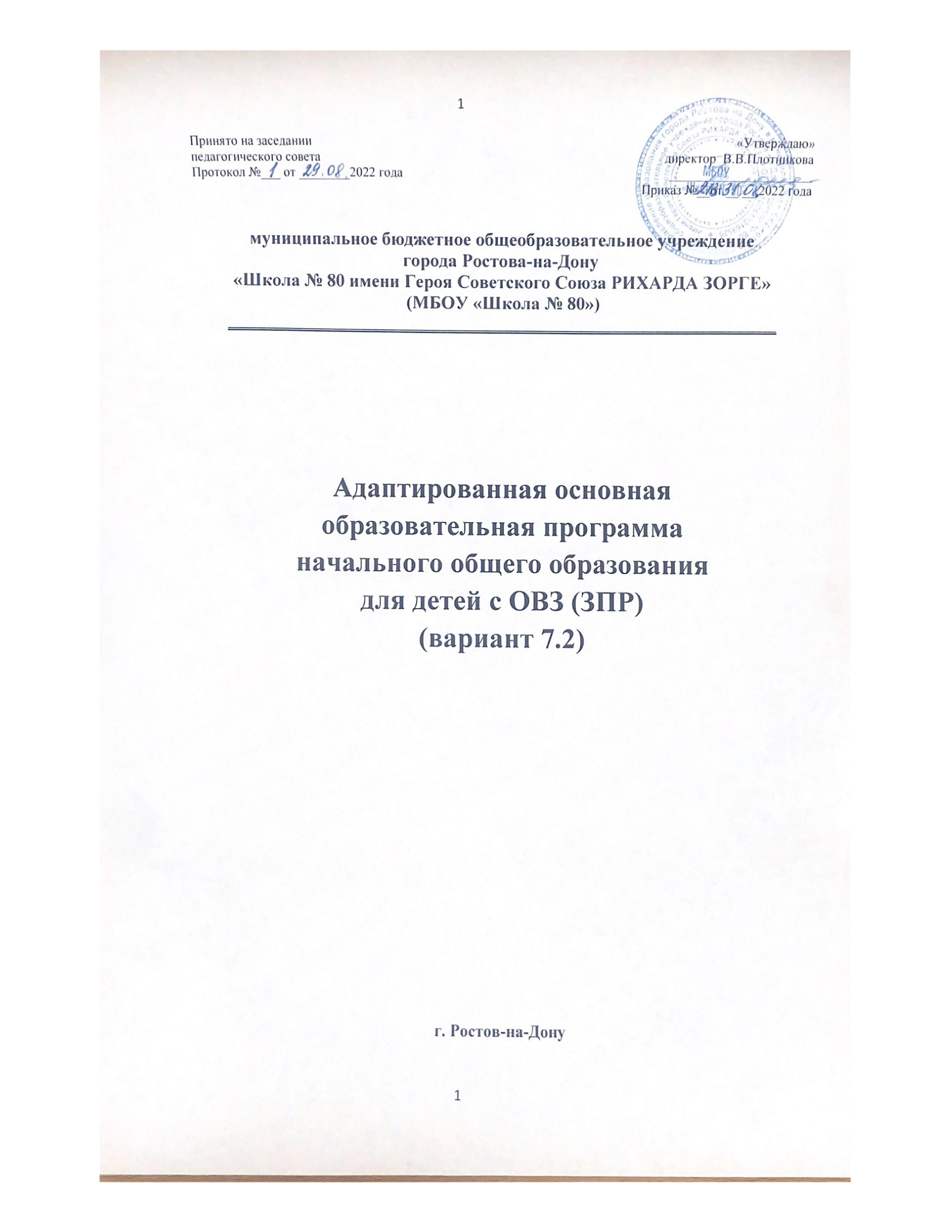 АДАПТИРОВАННАЯ ОСНОВНАЯ ОБЩЕОБРАЗОВАТЕЛЬНАЯПРОГРАММА НАЧАЛЬНОГО ОБЩЕГО ОБРАЗОВАНИЯ ОБУЧАЮЩИХСЯ С ЗАДЕРЖКОЙ ПСИХИЧЕСКОГО РАЗВИТИЯ(ВАРИАНТ 7.2)1.1. Целевой раздел1.1.1. Пояснительная запискаАдаптированная основная образовательная программа начального общего образования обучающихся с задержкой психического развития (далее – АООП НОО обучающихся с ЗПР) – это образовательная программа, адаптированная для обучения данной категории обучающихся с учетом особенностей их психофизического развития, индивидуальных возможностей, обеспечивающая коррекцию нарушений развития и социальную адаптацию.Данная образовательная программа разработана на основе:Федерального закона «Об образовании в Российской Федерации» от 29.12.2012г.№273-Ф3;Указа Президента РФ «О Национальной стратегии действий в интересах детей на 2012 - 2017 годы» от 01.06.2012г. №761;Федерального государственного образовательного стандарта начального общего образования для детей с ограниченными возможностями здоровья (приказ Минобрнауки России от19.12.2014г.№1598);Примерной адаптированной основной общеобразовательной программы начальногообщегообразованияобучающихсясзадержкойпсихическогоразвития;Санитарно-эпидемиологических правил и нормативах СанПиН 2.4.2.3286-15, утвержденных постановлением Главногогосударственного санитарного врача РФ от 10.07.2015г.№26;Устава МБОУ «Школа № 80»Муниципальное бюджетное общеобразовательное учреждение «Школа № 80» является общеобразовательным учреждением, ориентированным на инклюзивное образование: работу с обучающимися по общеобразовательным программам и с обучающимися с ОВЗ (с задержкой психического развития).Адаптированная основная образовательная программа начального общего образования для обучающихся с ОВЗ (далее АООП НОО ОВЗ) с задержкой психического развития (далее – с ЗПР) разработана на основании Федерального государственного образовательного стандарта начального общего образования для детей с ограниченными возможностями здоровья (далее - ФГОС НОО ОВЗ) с учётом Примерной адаптированной основной общеобразовательной программы начального общего образования обучающихся с задержкой психического развития  (вариант 7.2).Цель реализации адаптированной основной общеобразовательной программы начального общего образования обучающихся с задержкой психического развития.Цель реализации АООП НОО обучающихся с ЗПР—обеспечение выполнения требований ФГОС НОО обучающихся с ОВЗ посредством создания условий для максимального удовлетворения особых образовательных потребностей обучающихся с ЗПР, обеспечивающих усвоение ими социального и культурного опыта.Достижение поставленной цели предусматривает решение следующих основных задач:формирование общей культуры, обеспечивающей разностороннее развитие личности обучающихся с ЗПР (нравственное, эстетическое, социально-личностное, интеллектуальное, физическое) в соответствии с принятыми в семье и обществе нравственными и социокультурными ценностями; овладение учебной деятельностью сохранение и укрепление здоровья обучающихся;достижение планируемых результатов освоения АООП НОО обучающимися с ЗПР с учетом их особых образовательных потребностей, а также индивидуальных особенностей и возможностей;создание благоприятных условий для удовлетворения особых образовательных потребностей обучающихся с ЗПР;минимизация негативного влияния особенностей познавательной деятельности обучающихся с ЗПР для освоения ими АООП НОО;обеспечение доступности получения начального общего образования;обеспечение преемственности начального общего и основного общего образования;использование в образовательном процессе современных образовательных технологий деятельностного типа;выявление и развитие возможностей и способностей обучающихся с ЗПР, через организацию их общественно полезной деятельности, проведения спортивно–оздоровительной работы, организацию художественного творчества и др. с использованием системы секций, студий и кружков, проведении спортивных, творческих и др. соревнований;участие педагогических работников, обучающихся, их родителей (законных представителей) и общественности в проектировании и развитии внутришкольной социальной среды.Принципы и подходы к формированию адаптированной основной общеобразовательной программы начального общего образования обучающихся с задержкой психического развития.В основу разработки и реализации АООП НОО обучающихся с ЗПР заложены дифференцированный и деятельностный подходы.Дифференцированный подход к разработке и реализации АООП НОО обучающихся с ЗПР предполагает учет их особых образовательных потребностей, которые проявляются в неоднородности по возможностям освоения содержания образования. Это обусловливает необходимость создания и реализации разных вариантов АООП НОО обучающихся с ЗПР, в том числе и на основе индивидуального учебного плана. Варианты АООП НОО обучающихся с ЗПР создаются и реализуются в соответствии с дифференцированно сформулированными требованиями в ФГОС НОО обучающихся с ОВЗ к:• структуре АООП НОО;• условиям реализации АООП НОО;• результатам освоения АООП НОО.Применение дифференцированного подхода к созданию и реализации АООП НОО обеспечивает разнообразие содержания, предоставляя обучающимся с ЗПР возможность реализовать индивидуальный потенциал развития.Деятельностный подход основывается на теоретических положениях отечественной психологической науки, раскрывающих основные закономерности процесса обучения и воспитания обучающихся, структуру образовательной деятельности с учетом общих закономерностей развития детей с нормальным и нарушенным развитием.Деятельностный подход в образовании строится на признании того, что развитие личности обучающихся с ЗПР младшего школьного возраста определяется характером организации доступной им деятельности (предметно-практической и учебной).Основным средством реализации деятельностного подхода в образовании является обучение как процесс организации познавательной и предметно-практической деятельности обучающихся, обеспечивающий овладение ими содержанием образования.В контексте разработки АООП НОО обучающихся с ЗПР реализация деятельностного подхода обеспечивает: придание результатам образования социально и личностно значимого характера;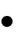  прочное усвоение обучающимися знаний и опыта разнообразной деятельности и поведения, возможность их самостоятельного продвижения в изучаемых образовательных областях; существенное повышение мотивации и интереса к учению, приобретению нового опыта деятельности и поведения; обеспечение условий для общекультурного и личностного развития на основе формирования универсальных учебных действий, которые обеспечивают не только успешное усвоение ими системы научных знаний, умений и навыков (академических результатов), позволяющих продолжить образование на следующей ступени, но и жизненной компетенции, составляющей основу социальной успешности.основу формирования АООП НОО обучающихся с ЗПР положены следующие принципы:• принципы государственной политики РФ в области образования (гуманистический характер образования, единство образовательного пространства на территории Российской Федерации, светский характеробразования, общедоступность образования, адаптивность системы образования к уровням и особенностям развития и подготовки обучающихся и воспитанников и др.);• принцип учета типологических и индивидуальных образовательных потребностей обучающихся;• принцип коррекционной направленности образовательного процесса;• принцип развивающей направленности образовательного процесса,ориентирующий его на развитие личности обучающегося и расширение его «зоны ближайшего развития» с учетом особых образовательных потребностей;• онтогенетический принцип;• принцип преемственности, предполагающий при проектировании АООП начального общего образования ориентировку на программу основного общего образования, что обеспечивает непрерывность образования обучающихся с задержкой психического развития;• принцип целостности содержания образования, поскольку в основу структуры содержания образования положено не понятие предмета, а «образовательной области»;• принцип направленности на формирование деятельности, обеспечивает возможность овладения обучающимися с задержкой психического развития всеми видами доступной им предметно-практической деятельности, способами и приемами познавательной и учебной деятельности, коммуникативной деятельности и нормативным поведением;• принцип переноса усвоенных знаний, умений, и навыков и отношений,сформированных в условиях учебной ситуации, в различные жизненные ситуации, что обеспечит готовность обучающегося к самостоятельной ориентировке и активной деятельности в реальном мире;• принцип сотрудничества с семьей.Общая характеристика адаптированной основной общеобразовательной программы начального общего образования обучающихся с задержкой психического развитияАдаптированная основная общеобразовательная программа начального общего образования обучающихся с ОВЗ (вариант 7.2.) МБОУ «Школа № 80» разработана в соответствии с требованиями федерального государственного образовательного стандарта начального общего образования для обучающихся с ограниченными возможностями здоровья к структуре адаптированной основной общеобразовательной программы, условиям ее реализации и результатам освоения.Вариант 7.2 предполагает, что обучающийся с ЗПР получает образование, сопоставимое по итоговым достижениям к моменту завершения обучения с образованием обучающихся, не имеющих ограничений по возможностям здоровья, в пролонгированные сроки обучения. АООП НОО представляет собой образовательную программу, адаптированную для обучения обучающихся с ЗПР с учетом особенностей их психофизического развития, индивидуальных возможностей, обеспечивающую коррекцию нарушений развития и социальную адаптацию. АООП НОО предполагает адаптацию требований к структуре АООП НОО, условиям ее реализации и результатам освоения.АООП НОО обучающихся с ЗПР предполагает обеспечение коррекционной направленности всего образовательного процесса при его особой организации: пролонгированные сроки обучения, проведение индивидуальных и групповых коррекционных занятий, особое структурирование содержание обучения на основе усиления внимания к формированию социальной компетенции.Сроки получения начального общего образования обучающимися с ЗПР пролонгируются с учетом психофизиологических возможностей и индивидуальных особенностей развития данной категории обучающихся и составляют 5 лет (с обязательным введением первого дополнительного класса).Реализация АООП НОО (вариант 7.2) предполагает, что обучающийся с ЗПР получает образование сопоставимое по итоговым достижениям к моменту завершения школьного обучения с образованием сверстников без ограничений здоровья, но в более пролонгированные календарные сроки, которые определяются Стандартом. «Сопоставимость» заключается в том, что объем знаний и умений по основным предметам сокращается несущественно за счет устранения избыточных по отношению к основному содержанию требований.Вариант 7.2 АООП НОО обучающихся с ЗПР может быть реализован в разных формах: как совместно с другими обучающимися, так и в отдельных классах, группах. Школа обеспечивает требуемые для данного варианта и категории обучающихся условия обучения и воспитания.Для обеспечения возможности освоения обучающимися с ЗПР АООП НОО может быть реализована сетевая форма реализации образовательных программ с использованием ресурсов нескольких организаций, осуществляющих образовательную деятельность.Определение варианта АООП НОО обучающегося с ЗПР осуществляется на основе рекомендаций ПМПК, сформулированных по результатам его комплексного психолого-медико-педагогического обследования, с учетом ИПР в порядке, установленном В процессе всего школьного обучения сохраняется возможность перехода обучающегося с одного варианта программы на другой (основаниемдля этого является заключение ПМПК). Перевод обучающегося с ЗПР с одного варианта АООП НОО на другой осуществляется на основании комплекснойоценки личностных, метапредметных и предметных результатов по рекомендации ПМПК и с согласия родителей (законных представителей), законодательством Российской Федерации.Неспособность обучающегося с ЗПР полноценно освоить отдельный предмет в структуре АООП НОО не должна служить препятствием для выбора или продолжения освоения варианта 7.2 АООП НОО, поскольку у данной категории обучающихся может быть специфическое расстройство чтения,письма, арифметических навыков (дислексия, дисграфия, дискалькулия), а также выраженные нарушения внимания и работоспособности, нарушения со стороны двигательной сферы, препятствующие освоению программы в полном объеме. При возникновении трудностей в освоении обучающимся с ЗПР содержания АООП НОО специалисты, осуществляющие его психолого-педагогическое сопровождение, должны оперативно дополнить структуру Программы коррекционной работы соответствующим направлением работы.случае появления стойких затруднений в ходе обучения и/или взаимодействия со сверстниками обучающийся с ЗПР направляется на комплексное обследование в ПМПК с целью выработки рекомендаций родителям и специалистам по его дальнейшему обучению и необходимости перевода на обучение по индивидуальному учебному плану с учетом его особенностей и образовательных потребностей.Общий подход к оценке знаний и умений,составляющих предметныерезультаты освоения АООП НОО (вариант 7.2) в целом сохраняется в еготрадиционном виде. При этом, обучающийся с ЗПР имеет право на прохождение текущей, промежуточной и государственной итоговой аттестации в иных формах. Текущая, промежуточная и итоговая аттестация на уровне начального общего образования проводится с учетом возможных специфических трудностей ребенка с ЗПР в овладении письмом, чтением или счетом, что не является основанием для смены варианта АООП НОО обучающихся с ЗПР. Вывод об успешности овладения содержанием образовательной программы должен делаться на основании положительной индивидуальной динамики.Обучающиеся, не ликвидировавшие в установленные сроки академической задолженности с момента её образования, по усмотрению их родителей (законных представителей) оставляются на повторное обучение, переводятся на обучение по другому варианту АООП НОО в соответствии с рекомендациями ПМПК, либо на обучение по индивидуальному учебному плану.Психолого-педагогическая характеристика обучающихся с ЗПРОбучающиеся с ЗПР —это дети,имеющее недостатки впсихологическом развитии, подтвержденные ПМПК, и препятствующие получению образования без создания специальных условий.Категория обучающихся с ЗПР – наиболее многочисленная среди детей с ограниченными возможностями здоровья (ОВЗ) и неоднородная по составу группа школьников. Среди причин возникновения ЗПР могут фигурировать органическая и/или функциональная недостаточность центральной нервной системы, конституциональные факторы, хронические соматические заболевания, неблагоприятные условия воспитания, психическая и социальная депривация. Подобное разнообразие этиологических факторов обусловливает значительный диапазон выраженности нарушений — от состояний, приближающихся к уровню возрастной нормы, до состояний, требующих отграничения от умственной отсталости.Все обучающиеся с ЗПР испытывают в той или иной степени выраженные затруднения в усвоении учебных программ, обусловленные недостаточными познавательными способностями, специфическими расстройствами психологического развития (школьных навыков, речи и др.), нарушениями в организации деятельности и/или поведения. Общими для всех обучающихся с ЗПР являются в разной степени выраженные недостатки в формировании высших психических функций, замедленный темп либо неравномерное становление познавательной деятельности, трудности произвольной саморегуляции. Достаточно часто у обучающихся отмечаются нарушения речевой и мелкой ручной моторики, зрительного восприятия и пространственной ориентировки, умственной работоспособности и эмоциональной сферы.Уровень психического развития поступающего в школу ребёнка с ЗПР зависит не только от характера и степени выраженности первичного (как правило, биологического по своей природе) нарушения, но и от качества предшествующего обучения и воспитания (раннего и дошкольного).Диапазон различий в развитии обучающихся с ЗПР достаточно велик – от практически нормально развивающихся, испытывающих временные и относительно легко устранимые трудности, до обучающихся с выраженными и сложными по структуре нарушениями когнитивной и аффективно-поведенческой сфер личности. От обучающихся, способных при специальной поддержке на равных обучаться совместно со здоровыми сверстниками, до обучающихся, нуждающихся при получении начального общего образования в систематической и комплексной (психолого-медико-педагогической) коррекционной помощи.Различие структуры нарушения психического развития у обучающихся с ЗПР определяет необходимость многообразия специальной поддержки в получении образования и самих образовательных маршрутов, соответствующих возможностям и потребностям обучающихся с ЗПР и направленных на преодоление существующих ограничений в получении образования, вызванных тяжестью нарушения психического развития и неспособностью обучающегося к освоению образования, сопоставимого по срокам с образованием здоровых сверстников.Дифференциация образовательных программ начального общего образования обучающихся с ЗПР соотносится с дифференциацией этой категории обучающихся в соответствии с характером и структурой нарушения психического развития. Задача разграничения вариантов ЗПР и рекомендации варианта образовательной программы возлагается на ПМПК. Общие ориентиры для рекомендации обучения по АООП НОО (вариант 7.2) представлены следующим образом.АООП НОО (вариант 7.2) адресована обучающимся с ЗПР, которые характеризуются уровнем развития несколько ниже возрастной нормы, отставание может проявляться в целом или локально в отдельных функциях (замедленный темп либо неравномерное становление познавательной деятельности). Отмечаются нарушения внимания, памяти, восприятия и других познавательных процессов, умственной работоспособности и целенаправленности деятельности, в той или иной степени затрудняющие усвоение школьных норм и школьную адаптацию в целом. Произвольность, самоконтроль, саморегуляция в поведении и деятельности, как правило, сформированы недостаточно. Обучаемость удовлетворительная, но часто избирательная и неустойчивая, зависящая от уровня сложности и субъективной привлекательности вида деятельности, а также от актуального эмоционального состояния. Возможна неадаптивность поведения, связанная как с недостаточным пониманием социальных норм, так и с нарушением эмоциональной регуляции, гиперактивностью.Особые образовательные потребности обучающихся с ЗПРОсобые образовательные потребности различаются у обучающихся с ОВЗ разных категорий, поскольку задаются спецификой нарушения психического развития, определяют особую логику построения учебного процесса и находят своё отражение в структуре и содержании образования. Выделяются образовательные потребности, как общие для всех обучающихся с ОВЗ, так и специфические.К общим потребностям относятся: получение специальной помощи средствами образования сразу же после выявления первичного нарушения развития; выделение пропедевтического периода в образовании, обеспечивающего преемственность между дошкольным и школьным этапами; получение начального общего образования в условиях образовательных организаций общего или специального типа, адекватного образовательным потребностям обучающегося с ОВЗ; обязательность непрерывности коррекционно-развивающего процесса, реализуемого, как через содержание предметных областей, так и в процессе индивидуальной работы;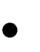 психологическое сопровождение, оптимизирующее взаимодействие ребенка с педагогами и соучениками;психологическое сопровождение, направленное на установление взаимодействия семьи и образовательной организации;постепенное расширение образовательного пространства, выходящего за пределы образовательной организации.Для обучающихся с ЗПР, осваивающих АООП НОО (вариант 7.2), характерны следующие специфические образовательные потребности:обеспечение особой пространственной и временной организации образовательной среды с учетом функционального состояния центральной нервной системы (ЦНС) и нейродинамики психических процессов обучающихся с ЗПР (быстрой истощаемости, низкой работоспособности, пониженного общего тонуса и др.);увеличение сроков освоения АООП НОО до 5 лет;гибкое варьирование организации процесса обучения путем расширения/сокращения содержания отдельных предметных областей, изменения количества учебных часов и использования соответствующих методик и технологий;упрощение системы учебно-познавательных задач, решаемых в процессе образования;организация процесса обучения с учетом специфики усвоения знаний, умений и навыков обучающимися с ЗПР («пошаговом» предъявлении материала, дозированной помощи взрослого, использовании специальных методов, приемов и средств, способствующих как общему развитию обучающегося, так и компенсации индивидуальных недостатков развития);наглядно-действенный характер содержания образования;развитие познавательной деятельности обучающихся с ЗПР как основы компенсации, коррекции и профилактики нарушений;обеспечение непрерывного контроля за становлением учебно-познавательной деятельности обучающегося, продолжающегося до достижения уровня, позволяющего справляться с учебными заданиями самостоятельно;постоянная помощь в осмыслении и расширении контекста усваиваемых знаний, в закреплении и совершенствовании освоенных умений;специальное обучение «переносу» сформированных знаний и умений в новые ситуации взаимодействия с действительностью;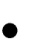 необходимость постоянной актуализации знаний, умений и одобряемых обществом норм поведения;постоянное стимулирование познавательной активности, побуждение интереса к себе, окружающему предметному и социальному миру;использование преимущественно позитивных средств стимуляции деятельности и поведения;комплексное сопровождение, гарантирующее получение необходимого лечения, направленного на улучшение деятельности ЦНС и на коррекцию поведения, а также специальная психокоррекционная помощь, направленная на компенсацию дефицитов эмоционального развития и формирование осознанной саморегуляции познавательной деятельности и поведения;специальная психокоррекционная помощь, направленная на формирование способности к самостоятельной организации собственной деятельности и осознанию возникающих трудностей, формирование умения запрашивать и использовать помощь взрослого;развитие и отработка средств коммуникации, приемов конструктивного общения и взаимодействия (с членами семьи, со сверстниками, с взрослыми), формирование навыков социально одобряемого поведения, максимальное расширение социальных контактов;обеспечение взаимодействия семьи и образовательного учреждения (организация сотрудничества с родителями, активизация ресурсов семьи для формирования социально активной позиции, нравственных и общекультурных ценностей).Только удовлетворяя особые образовательные потребности обучающегося с ЗПР, можно открыть ему путь к получению качественного образования.1.1.2. Планируемые результаты освоения обучающимися с задержкой психического развития адаптированной основной общеобразовательной программы начального общего образованияПланируемые результаты освоения АООП НОО обучающихся с ЗПР (далее — планируемые результаты) являются одним из важнейших механизмов реализации требований ФГОС НОО обучающихся с ОВЗ к результатам обучающихся, освоивших АООП НОО. Они представляют собой систему обобщённых личностно ориентированных целей образования, допускающих дальнейшее уточнение и конкретизацию, что обеспечивает определение и выявление всех составляющих планируемых результатов, подлежащих формированию и оценке.Планируемые результаты:обеспечивают связь между требованиями ФГОС НОО обучающихся с ОВЗ, образовательным процессом и системой оценки результатов освоенияАООП НОО;являются основой для разработки АООП НОО;являются содержательной и критериальной основой для разработки программ учебных предметов и учебно-методической литературы, а также для системы оценки качества освоения обучающимися АООП НОО.В соответствии с дифференцированным и деятельностным подходами содержание планируемых результатов описывает и характеризует обобщённые способы действий с учебным материалом, позволяющие обучающимся успешно решать учебные и учебно-практические задачи, а также задачи, по возможности максимально приближенные к реальным жизненным ситуациям.Структура и содержание планируемых результатов освоения АООП НОО отражает требования ФГОС НОО обучающихся с ОВЗ, передает специфику образовательного процесса (в частности, специфику целей изучения отдельных учебных предметов и курсов коррекционно-развивающей области),соответствует возрастным возможностям и особым образовательным потребностям обучающихся с ЗПР.Результаты освоения обучающимися с ЗПР АООП НОО оцениваются как итоговые на момент завершения начального общего образования.Освоение АООП НОО (вариант 7.2) обеспечивает достижение обучающимися с ЗПР трех видов результатов: личностных,метапредметных и предметных.Личностные результаты освоения АООП НОО обучающимися с ЗПРвключают индивидуально-личностные качества и социальные (жизненные) компетенции, социально значимые ценностные установки,необходимые для снижения основной цели современного образования ― введения обучающихся с ЗПР в культуру, овладение ими социокультурным опытом.учетом индивидуальных возможностей и особых образовательных потребностей обучающихся с ЗПР личностные результаты освоения АООП НОО должны отражать:осознание себя как гражданина России, формирование чувства гордости за свою Родину, российский народ и историю России, осознание своей этнической и национальной принадлежности;формирование целостного, социально ориентированного взгляда на мир в его органичном единстве природной и социальной частей;формирование уважительного отношения к иному мнению, истории и культуре других народов;овладение начальными навыками адаптации в динамично изменяющемся и развивающемся мире;принятие и освоение социальной роли обучающегося, формирование и развитие социально значимых мотивов учебной деятельности;способность к осмыслению социального окружения, своего места в нем, принятие соответствующих возрасту ценностей и социальных ролей;формирование эстетических потребностей, ценностей и чувств;развитие этических чувств, доброжелательности и эмоционально-нравственной отзывчивости, понимания и сопереживания чувствам других людей;развитие навыков сотрудничества со взрослыми и сверстниками в разных социальных ситуациях;формирование установки на безопасный, здоровый образ жизни, наличие мотивации к творческому труду, работе на результат, бережному отношению к материальным и духовным ценностямразвитие адекватных представлений о собственных возможностях, о насущно необходимом жизнеобеспечении;овладение социально-бытовыми умениями, используемыми в повседневной жизни;владение навыками коммуникации и принятыми ритуалами социального взаимодействия, в том числе с использованием информационных технологий;способность к осмыслению и дифференциации картины мира, ее временно-пространственной организации.Метапредметные результаты освоения АООП НОО включаютосвоенные обучающимися универсальные учебные действия (познавательные, регулятивные и коммуникативные), обеспечивающие овладение ключевыми компетенциями (составляющими основу умения учиться) и межпредметными знаниями, а также способность решать учебные и жизненные задачи и готовность к овладению в дальнейшем АООП основного общего образования.С учетом индивидуальных возможностей и особых образовательных потребностей обучающихся с ЗПР метапредметные результаты освоения АООП НОО должны отражать:овладение способностью принимать и сохранять цели и задачи решения типовых учебных и практических задач, коллективного поиска средств их осуществления;формирование умения планировать, контролировать и оценивать учебные действия в соответствии с поставленной задачей и условиями ее реализации; определять наиболее эффективные способы достижения результата;формирование умения понимать причины успеха/неуспеха учебной деятельности и способности конструктивно действовать даже в ситуациях неуспеха;использование речевых средств и средств информационных и коммуникационных технологий (далее - ИКТ) для решения коммуникативных и познавательных задач;овладение навыками смыслового чтения доступных по содержанию и объему художественных текстов и научно-популярных статей в соответствии с целями и задачами; осознанно строить речевое высказывание в соответствии с задачами коммуникации и составлять тексты в устной и письменной формах;овладение логическими действиями сравнения, анализа, синтеза, обобщения, классификации по родовидовым признакам, установления аналогийпричинно-следственных связей, построения рассуждений, отнесения к известным понятиям на уровне, соответствующем индивидуальным возможностям;готовность слушать собеседника и вести диалог; готовность признавать возможность существования различных точек зрения и права каждого иметь свою; излагать свое мнение и аргументировать свою точку зрения и оценку событий;определение общей цели и путей ее достижения; умение договариваться о распределении функций и ролей в совместной деятельности; осуществлять взаимный контроль в совместной деятельности, адекватно оценивать собственное поведение и поведение окружающих;готовность конструктивно разрешать конфликты посредством учета интересов сторон и сотрудничества;овладение начальными сведениями о сущности и особенностях объектов, процессов и явлений действительности (природных, социальных, культурных, технических и др.) в соответствии с содержанием конкретного учебного предмета;овладение некоторыми базовыми предметными и межпредметными понятиями, отражающими доступные существенные связи и отношения между объектами и процессами.Предметные результаты освоения АООП НОО с учетом спецификисодержания предметных областей включают освоенные обучающимися знания и умения, специфичные для каждой предметной области, готовность их применения.С учетом индивидуальных возможностей и особых образовательных потребностей обучающихся с ЗПР предметные результаты должны отражать:ФилологияРусский язык:формирование первоначальных представлений о единстве и многообразии языкового и культурного пространства России, о языке как основе национального самосознания;формирование интереса к изучению родного (русского) языка;овладение первоначальными представлениями о правилах речевогоэтикета;овладение основами грамотного письма;овладение обучающимися коммуникативно-речевыми умениями, необходимыми для совершенствования их речевой практики;формирование позитивного отношения к правильной устной и письменной речи как показателям общей культуры и гражданской позиции человека;использование знаний в области русского языка и сформированных грамматико-орфографических умений для решения практических задач.Литературное чтение. понимание литературы как явления национальной и мировой культуры, средства сохранения и передачи нравственных ценностей и традиций;осознание значимости чтения для личного развития; формирование представлений о мире, российской истории и культуре, первоначальных этических представлений, понятий о добре и зле, нравственности; успешности обучения по всем учебным предметам;осознанное, правильное, плавное чтение вслух целыми словами с использованием некоторых средств устной выразительности речи;понимание роли чтения, использование разных видов чтения;формирование умения осознанно воспринимать и оценивать содержание текстов, участие в обсуждении прочитанных произведений, умение высказывать отношение к поступкам героев, оценивать поступки героев и мотивы поступков с учетом принятых в обществе норм и правил;достижение необходимого для продолжения образования уровня читательской компетентности, общего речевого развития, т.е. овладение техникой чтения вслух и про себя, элементарными приемами интерпретации, анализа и преобразования художественных, научно-популярных и учебных текстов;формирование потребности в систематическом чтении;выбор с помощью взрослого интересующей литературы.Иностранный язык:приобретение начальных элементарных навыков восприятия устной и письменной речи на иностранном языке на основе своих речевых возможностей и потребностей;освоение начальных лингвистических представлений, необходимых для восприятия на элементарном уровне устной и письменной речи на иностранном языке,3) сформированность основ дружелюбного отношения и толерантности к носителям другого языка на основе знакомства с жизнью своих сверстников в других странах, с детским фольклором и доступными образцами детской художественной литературы.Математика и информатикаМатематика:использование начальных математических знаний о числах, мерах, величинах и геометрических фигурах для описания и объяснения окружающих предметов, процессов, явлений, а также оценки их количественных и пространственных отношений;приобретение начального опыта применения математических знаний для решения учебно-познавательных и учебно-практических задач;умение выполнять устно и письменно арифметические действия с числами и числовыми выражениями, решать текстовые задачи, умение действовать в соответствии с алгоритмом и, исследовать, распознавать и изображать геометрические фигуры;Обществознание и естествознание (Окружающий мир)Окружающий мир:сформированность уважительного отношения к России, родному краю, своей семье, истории, культуре, природе нашей страны, её современной жизни;расширение, углубление и систематизация знаний о предметах и явлениях окружающего мира, осознание целостности окружающего мира,освоение основ экологической грамотности, элементарных правил нравственного поведения в мире природы и людей, норм здоровьесберегающего поведения в природной и социальной среде;усвоение простейших взаимосвязей и взаимозависимостей между миром живой и неживой природы, между деятельностью человека и происходящими изменениями в окружающей среде;развитие навыков устанавливать и выявлять причинно-следственные связи в окружающем мире,умение прогнозировать простые последствия собственных действий и действий, совершаемых другими людьми;Основы религиозных культур и светской этикиОсновы религиозных культур и светской этики:знакомство с основными нормами светской и религиозной морали, понимание их значения в выстраивании конструктивных отношений в семье и обществе;понимание значения нравственности, веры и религии в жизни человекаобщества;формирование первоначальных представлений о светской этике, о традиционных религиях, их роли в культуре, истории и современности России;осознание ценности человеческой жизни.ИскусствоИзобразительное искусство:1) сформированность первоначальных представлений о ролиизобразительного искусства в жизни человека, его роли в духовно-нравственном развитии человека;развитие эстетических чувств, умения видеть и понимать красивое, дифференцировать красивое от «некрасивого», высказывать оценочные суждения о произведениях искусства; воспитание активного эмоционально-эстетического отношения к произведениям искусства;овладение элементарными практическими умениями и навыками вразличных видах художественной деятельности (изобразительного,декоративно-прикладного и народного искусства, скульптуры, дизайна и др.);умение воспринимать и выделять в окружающем мире (как в природном, так и в социальном) эстетически привлекательные объекты, выражать по отношению к ним собственное эмоционально-оценочное отношение;овладение практическими умениями самовыражения средствами изобразительного искусства.Музыка:формирование первоначальных представлений о роли музыки в жизни человека, ее роли в духовно-нравственном развитии человека;формирование элементов музыкальной культуры, интереса к музыкальному искусству и музыкальной деятельности, формирование элементарных эстетических суждений;развитие эмоционального осознанного восприятия музыки, как в процессе активной музыкальной деятельности, так и во время слушания музыкальных произведений;формирование эстетических чувств в процессе слушания музыкальных произведений различных жанров;использование музыкальных образов при создании театрализованных и музыкально-пластических композиций, исполнении вокально-хоровых произведений, в импровизации.Технология и социально-бытовая ориентировкаТехнология:формирование навыков самообслуживания, овладение некоторыми технологическими приемами ручной обработки материалов, усвоение правилтехники безопасности;формирование умений работать с разными видами материалов (бумагой, тканями, пластилином, природным материалом и т.д.); выбирать способы их обработки в зависимости от их свойств;формирование организационных трудовых умений (правильно располагать материалы и инструменты на рабочем месте, выполнять правила безопасной работы и санитарно-гигиенические требования и т.д.)приобретение первоначальных навыков совместной продуктивной деятельности, сотрудничества, взаимопомощи, планирования и организации;использование приобретенных знаний и умений для решенияпрактических задач.Физическая культураФизическая культураформирование первоначальных представлений о значении физической культуры для укрепления здоровья человека, физического развития, повышения работоспособности.овладение умениями организовывать здоровьесберегающую жизнедеятельность (режим дня, утренняя зарядка, оздоровительные мероприятия, подвижные игры и т. д.);формирование умения следить за своим физическим состоянием, величиной физических нагрузок.Результаты освоения коррекционно-развивающей области адаптированной основной общеобразовательной программы начального общего образованияВсе обучение в начальных классах имеет коррекционно-развивающую направленность. Содержание этого направления представлено коррекционно-развивающими занятиями (логопедическими и психо-коррекционными занятиями).Коррекционный курс «Коррекционно-развивающие занятия» (логопедические и психокоррекционные занятия).Логопедические занятия направлены на формирование и развитие различных видов устной речи (разговорно-диалогической, описательно-повествовательной) на основе обогащения знаний об окружающей действительности; обогащение и развитие словаря, уточнение значения слова, развитие лексической системности, формирование  семантических полей; развитие и совершенствование грамматического строя речи, связной речи;коррекциюнедостатковписьменнойречи(чтенияиписьма).Психо-коррекционных занятий является формирование учебной мотивации, стимуляция сенсорно-перцептивных, мнемических и интеллектуальных процессов; гармонизация психоэмоционального состояния, формирование позитивного отношения к своему «Я», повышение уверенности в себе, развитие самостоятельности, формирование навыков самоконтроля; развитие способности к эмпатии, сопереживанию; формирование продуктивных видов взаимоотношений с окружающими (в семье, классе), повышение социального статуса ребенка в коллективе.Требования к результатам освоения курсов коррекционно-развивающей области конкретизируются применительно к каждому обучающемуся с ЗПР в соответствии с его потенциальными возможностями и особыми образовательными потребностями.Планируемые результаты освоения обучающимися с задержкой психического развития программы коррекционной работыРезультаты освоения программы коррекционной работы отражают сформированность социальных (жизненных) компетенций, необходимых для решения практико- ориентированных задач и обеспечивающих становление социальных отношений обучающихся с ОВЗ в различных средах: развитие адекватных представлений о собственных возможностях, о насущно необходимом жизнеобеспечении, проявляющееся:в умении различать учебные ситуации, в которых необходима посторонняя помощь для её разрешения, с ситуациями, в которых решение можно найтисамому;в умении обратиться к учителю при затруднениях в учебном процессе, сформулировать запрос о специальнойпомощи;в умении использовать помощь взрослого для разрешениязатруднения, давать адекватную обратную связь учителю: понимаю или непонимаю;в умении написать при необходимости SMS-сообщение, правильно выбрать адресата (близкогочеловека),корректно и точно сформулировать возникшую проблему.	Овладение социально-бытовыми умениями, используемыми в повседневной жизни,проявляющееся:в расширении представлений об устройстве домашней жизни,разнообразии повседневных бытовых	 дел, понимании предназначения окружающих в бытупредметов и вещей;в умении включаться в разнообразные повседневные дела, принимать посильноеучастие;в адекватной оценке своих возможностей для выполнения определенных обязанностей в каких-то областях домашней жизни, умении брать на себя ответственность в этой деятельности;в расширении представлений об устройстве школьной жизни, участии в повседневной жизни класса, принятии на себя обязанностей наряду с другимидетьми;в умении ориентироваться в пространстве школы и просить помощи в случае затруднений, ориентироваться в расписаниизанятий;в умении включаться в разнообразные повседневные школьные дела, принимать посильное участие, брать на себяответственность;в стремлении участвовать в подготовке и проведении праздников дома и вшколе. Овладение навыками коммуникации и принятыми ритуалами социального взаимодействия, проявляющееся:в  расширении знаний правилкоммуникации;в расширении и обогащении опыта коммуникации ребёнка в ближнем и дальнем окружении;в умении решать актуальные школьные и житейские задачи, используя коммуникацию как средство достижения цели (вербальную,невербальную);в умении начать и поддержать разговор, задать вопрос, выразить свои намерения, просьбу, пожелание, опасения, завершитьразговор;в умении корректновыразить отказ и недовольство,благодарность, сочувствие и т.д.;в  умении получать и уточнять информацию отсобеседника;в освоении культурных форм выражения своихчувств. Способность к осмыслению и дифференциации картины мира, ее пространственно- временной организации, проявляющаяся:в расширении и обогащении опыта реального взаимодействия обучающегося с бытовым окружением, миром природных явлений и вещей, расширении адекватных представлений об опасности ибезопасности;в адекватности бытового поведения обучающегося с точки зрения опасности (безопасности) для себя и для окружающих; сохранности окружающей предметной и природнойсреды;в расширении и накоплении знакомых и разнообразно освоенных мест за пределами дома и школы: двора, дачи, леса, парка, речки, городских и загородных достопримечательностей идругих;в расширении представлений о целостной и подробной  картине  мира, упорядоченной в пространстве и времени, адекватных возрастуребёнка;в умении накапливать личные впечатления, связанные с явлениями окружающегомира;в умении устанавливать взаимосвязь между природным порядком и ходом собственной жизни в семье и в школе;в умении устанавливать взаимосвязь общественного порядка и уклада собственной жизни в семье и в школе, соответствовать этомупорядку;в развитии любознательности, наблюдательности, способности замечать новое, задавать вопросы;в развитии активности во взаимодействии с миром, понимании собственной результативности;в накоплении опыта освоения нового при помощи экскурсий ипутешествий;в умении передать свои впечатления, соображения, умозаключения так, чтобы быть понятым другимчеловеком;в  умении принимать и включать в свой личный опыт жизненный опыт другихлюдей;в способности взаимодействовать с другими людьми, умении делиться своими воспоминаниями, впечатлениями ипланами.Способность к осмыслению социального окружения, своего места в нем, принятие соответствующих возрасту ценностей и социальных ролей, проявляющаяся:в знании правил поведения в разных социальных ситуациях с людьми разного статуса, с близкими в семье; с учителями и учениками в школе; со знакомыми и незнакомымилюдьми;в освоении необходимых социальных ритуалов, умении адекватно использовать принятые социальные ритуалы, умении вступить в контакт и общаться в соответствии с возрастом, близостью и социальным статусом собеседника, умении корректно привлечь к себе внимание, отстраниться от нежелательного контакта, выразить свои чувства, отказ, недовольство,благодарность,сочувствие,намерение,просьбу,опасениеидругие.в освоении возможностей и допустимых границ социальныхконтактов, выработки адекватной дистанции в зависимости от ситуацииобщения;в умении проявлять инициативу, корректно устанавливать и ограничивать контакт;в умении не быть назойливым в своих просьбах и требованиях, быть благодарным за проявление внимания и оказаниепомощи;в умении применять формы выражения своих чувств соответственно ситуации социальногоконтакта.Результаты специальной поддержки освоения АООП НОО ОВЗ отражают:способность усваивать новый учебный материал, адекватно включаться в классные занятия и соответствовать общему темпузанятий;способность использовать речевые возможности на уроках при ответах и других ситуациях общения, умение передавать своивпечатления,умозаключения так, чтобы быть понятым другим человеком, умение задавать вопросы;способность к наблюдательности,умение замечать новое;стремление к активности и самостоятельности в разных видах предметно-практической деятельности;умение ставить и удерживать цель деятельности; планировать действия; определять и сохранять способдействий;использовать самоконтроль на всех этапахдеятельности;осуществлять словесный отчет о процессе и результатахдеятельности;оценивать процесс и результатдеятельности, сформированные в соответствии с требованиями к результатам освоения АООП НОО ОВЗ предметные, метапредметные и личностные результаты, универсальные учебныедействия.Группа школьников с ограниченными возможностями здоровья разнородна: они имеют не только общие, но и особые образовательные потребности. При этом диапазон различий детей в целом и в каждой категории в отдельности столь велик, что единый итоговый уровень школьного образования невозможен. В связи с этим требуется выделение нескольких уровней, соответствующих всему диапазону возможностей детей с ограниченными возможностями здоровья, и их стандартизация.Предметом стандартизации детей с ограниченными возможностями здоровья становится сам уровень образования, который в результате обучения осваивает ребенок.Соответственно, в структуре содержания образования для каждого уровня условно выделяются и  рассматриваются  два  взаимосвязанных  и  взаимодействующих компонента:«академический» и «жизненной компетенции». Их соотношение специфично для каждого уровня образования.«Академический» компонент рассматривается в структуре образования детей с ограниченными возможностями здоровья как накопление потенциальных возможностей для их активной реализации в настоящем и будущем. При этом предполагается, что ребенок впоследствии сможет самостоятельно сформированные у него универсальные учебные действия использовать для личного, профессионального и социального развития.Компонент жизненной компетенции рассматривается в структуре образования детей с ограниченными возможностями здоровья как овладение универсальными учебными действиями, уже сейчас необходимыми ребенку в обыденной жизни. Если овладение академическими универсальными учебными действиями направленно преимущественно на обеспечение его будущей реализации, то формируемая жизненная компетенция обеспечивает развитие отношений с окружением в настоящем. При этом движущей силой развития жизненной компетенции становится также опережающая наличные возможности ребенка интеграция в более сложное социальноеокружение.Каждый стандартизируемый уровень образования должен обеспечить ребёнку не только адекватные его потенциалу академические знания, умения и навыки, но и способность их реализации в жизни для достижения личныхцелей.Для гарантированного получения различного по уровню школьного образования детьми с ОВЗ разработаны несколько вариантов специального стандарта.1.1.3. Система оценки достижения обучающимисязадержкой психического развития планируемых результатов освоения адаптированной основной общеобразовательной программыначального общего образованияОсновными направлениями и целями оценочной деятельности в соответствии с требованиями ФГОС НОО обучающихся с ОВЗ являются оценка образовательных достижений обучающихся и оценка результатов деятельности образовательных организаций и педагогических кадров. Полученные данные используются для оценки состояния и тенденций развития системы образования.Оценивать достижения обучающимся с ЗПР планируемых результатов необходимо при завершении каждого уровня образования, поскольку у обучающегося с ЗПР может быть индивидуальный темп освоения содержания образования, и стандартизация планируемых результатов образования в более короткие промежутки времени объективно невозможна.Обучающиеся с ЗПР имеют право на прохождение текущей, промежуточной и государственной итоговой аттестации освоения АООП НОО ОВЗ в иных формах.Специальные условия проведения текущей, промежуточной и итоговой (по итогам освоения АООП НОО ОВЗ) аттестации обучающихся с ЗПР включают:особую форму организации аттестации с учетом особых образовательных  потребностей и индивидуальных особенностей обучающихся сЗПР;привычную обстановку в классе (присутствие своего учителя, наличие привычных для обучающихся мнестических опор: наглядных схем, шаблонов общего хода выполнения заданий);присутствие в начале работы этапа общей организациидеятельности;-адаптирование инструкции с учетом особых образовательных потребностей и индивидуальных трудностей обучающихся с ЗПР:упрощение формулировок по грамматическому и семантическомуоформлению;упрощение многозвеньевой инструкции посредством деления ее на короткие смысловые единицы, задающие поэтапность (пошаговость) выполнениязадания;в дополнение к письменной инструкции к заданию, при необходимости, она дополнительно прочитывается педагогом вслух в медленном темпе с четкими смысловыми акцентами; при необходимости адаптирование текста задания с учетом особых образовательных потребностей и индивидуальных трудностей обучающихся с ЗПР (четкое отграничение одного задания от другого; упрощение формулировок задания по грамматическому и семантическому оформлению идр.);при необходимости предоставление дифференцированной помощи: стимулирующей(одобрение, эмоциональная поддержка), организующей (привлечение внимания, концентрирование на выполнении работы, напоминание о необходимости самопроверки), направляющей (повторение и разъяснение инструкции к заданию);увеличение времени на выполнениезаданий;возможность организации короткого перерыва (10-15 мин) при нарастании в поведении ребенка проявлений утомления,истощения;недопустимыми являются негативные реакции со стороны педагога, создание ситуаций, приводящих к эмоциональному травмированиюребенка.На итоговую оценку на ступени начального общего образования, результаты которой используются при принятии решения о возможности (или невозможности) продолжения обучения на следующей ступени, выносятся предметные, метапредметные результаты и результатыосвоения программы коррекционной работы. Система оценки достижения обучающимися с ЗПР планируемых результатов освоения АООП НОО ОВЗ предусматривает оценку достижения обучающимися с ЗПР планируемых результатов освоения программы коррекционной работы.Итоговая аттестация на ступени начального общего образования проводится с учетом возможных специфических трудностей обучающегося с ЗПР в овладении письмом, чтением или счетом. Вывод об успешности овладения содержанием АООПНОО делается на основании положительной индивидуальной динамики.В соответствии с требованиями Федерального государственного образовательного стандарта начального общего образования обучающихся с ОВЗ (ЗПР) в МБОУ «Школа № 80» разработана система оценки, ориентированная на выявление и оценку образовательных достижений обучающихся с ЗПР с целью итоговой оценки подготовки выпускников на ступени начального общего образования.Особенностями системы оценки являются:комплексный подход к оценке результатов образования (оценка предметных, метапредметных и личностных результатов общегообразования);использование планируемых результатов освоения основных образовательных программ в качестве содержательной и критериальной базыоценки;оценка успешности освоения содержания отдельных учебных предметов на основе деятельностного подхода, проявляющегося в способности к выполнению учебно- практических и учебно-познавательныхзадач;оценка достиженийобучающихся;сочетание внешней и внутренней оценки как механизма обеспечения качества образования;оценка динамики учебных достижений обучающихся и развития их социальной (жизненной)компетенции;уровневый подход к разработке планируемых предметных результатов, инструментария и представлениюих;использование накопительной системы оценивания (портфолио), характеризующейдинамикуиндивидуальныхобразовательныхдостижений;использование наряду со стандартизированными письменными или устными работами таких форм и методов оценки, как проекты, практические работы, творческие работы, самоанализ, самооценка, наблюдения и др.Оценка личностных результатовЛичностные результаты включают овладение обучающимися социальными (жизненными) компетенциями, необходимыми для решения практико-ориентированных  задачи обеспечивающими формирование и развитие социальных отношений обучающихся в различных средах. Оценка личностных результатовпредполагает, прежде всего, оценку продвижения обучающегося в овладении социальными (жизненными) компетенциями, которые, в конечномитоге, составляют основу этих результатов. Оценка личностных достижений осуществляется в процессе проведения мониторинговых процедур, содержание которыхразработано образовательной организацией с учетом типологических ииндивидуальных особенностей обучающихся, их индивидуальных особых образовательных потребностей.Объектом оценки личностных результатов являются сформированные у учащихся универсальные учебные действия, включаемые в три основных блока:самоопределение — сформированность внутренней позиции обучающегося — принятие и освоение новой социальной роли обучающегося; становление основ российской гражданской идентичности личности как чувства гордости за свою Родину, народ, историю и осознание своей этнической принадлежности; развитие самоуважения и способности адекватно оценивать себя и свои достижения, видеть сильные и слабые стороны своей личности;смыслоообразование — поиск и установление личностного смысла (т. е.«значения для себя») учения обучающимися на основе устойчивой системы учебно- познавательных и социальных мотивов; понимания границ того, «что я знаю», и того, «что я не знаю», «незнания» и стремления к преодолению этого разрыва;морально-этическая ориентация — знание основных моральных норм и ориентация на их выполнение на основе понимания их социальной необходимости; способность к моральной децентрации — учёту позиций, мотивов и интересов участников моральной дилеммы при её разрешении; развитие этических чувств — стыда, вины, совести как регуляторов моральногоповедения.Основное содержание оценки личностных результатов на ступени начального общего образования строится вокруг оценки:сформированности внутренней позиции обучающегося, которая находит отражение в эмоционально-положительном отношении обучающегося к образовательной организации;ориентации на содержательные моменты образовательного процесса — уроки, познание нового, овладение умениями и новыми компетенциями, характер учебного сотрудничества  с  учителем  и  одноклассниками  —  и  ориентации  на  образец   поведения«хорошего ученика» как пример для подражания;сформированности основ гражданской идентичности — чувства гордости за свою Родину, знания знаменательных для Отечества исторических событий; любви к своему краю, осознания своей национальности, уважения культуры и традиций народов России и мира; развития доверия и способности к пониманию и сопереживанию чувствам других людей;сформированности самооценки, включая осознание своих возможностей в учении, способности адекватно судить о причинах своего успеха/неуспеха в учении; умения видеть свои достоинства и недостатки, уважать себя и верить вуспех;сформированности мотивации учебной деятельности, включая социальные, учебно-познавательные и внешние мотивы, любознательность и интерес к новому содержанию и способам решения проблем, приобретению новых знаний и  умений, мотивации достижения результата, стремления к совершенствованию своихспособностей;знания моральных норм и сформированности морально-этических суждений, способности к решению моральных проблем на основе децентрации (координации  различных точек зрения на решение моральной дилеммы); способности к оценке своих поступков и действий других людей с точки зрения соблюдения/нарушения моральной нормы.Основной формой оценки личностных результатов, используемым в образовательной программе, является оценка личностного прогресса ученика с помощью портфолио, способствующего формированию обучающихся с ЗПР культуры мышления, логики, умений анализировать, обобщать, систематизировать, классифицировать.Личностные УУД:Ориентация на понимание причин успеха в учебнойдеятельности.Способность к самооценке; умение оценивать свои и чужиепоступки.Урегулирование поведения в соответствии с познанными моральными нормами и этническимитребованиями.Познавательная мотивацияучения.Принятие и освоение социальной ролиобучающегося.Оценка метапредметных результатовОценка метапредметных результатов предполагает оценку универсальных учебных действий учащихся (регулятивных, коммуникативных, познавательных), т. е. таких умственных действий обучающихся, которые направлены на анализ своей познавательной деятельности и управление ею. К ним относятся:способность обучающегося принимать и сохранять учебную цель и задачи; самостоятельно преобразовывать практическую задачу в познавательную; умение планировать собственную деятельность в соответствии с поставленной задачей и условиями её реализации и искать средства её осуществления; умение контролировать и оценивать свои действия, проявлять инициативу и самостоятельность вобучении;умение осуществлять информационный поиск, сбор и выделение существенной информации из различных информационныхисточников;умение использовать знаково-символические средства для создания моделей изучаемых объектов и процессов, схем решения учебно-познавательных и практических задач;способность к осуществлению логических операций сравнения, анализа, обобщения, классификации по родовидовым признакам, установлению аналогий, отнесению к известнымпонятиям;умение сотрудничать с педагогом и сверстниками при решении учебных проблем, принимать на себя ответственность за результаты своихдействий.Достижение метапредметных результатов обеспечивается за счёт основных компонентов образовательного процесса — учебных предметов, представленных в обязательной части учебного плана.Основное содержание оценки метапредметных результатов на ступени начального общего образования строится вокруг умения учиться. Оценка метапредметных результатов проводится в ходе различных процедур таких, как решение задач творческого и поискового характера, учебное проектирование, комплексные работы на межпредметной основе, мониторинг сформированности основных учебных умений.Регулятивные УУД:1.Умение определять цель деятельности на уроке. 2.Умение работать по плану.3. Умение контролировать выполнение заданийПознавательные УУД:Умение ориентироваться вучебнике.Умение сравнивать и группироватьпредметы.Умение извлекать информацию из сюжетногорисунка.Умениепереводитьинформациюизодноговидавдругой(изрисункавсхему).Умение вычитывать информацию из текста исхемы.Коммуникативные УУД:Умение участвовать в диалоге на уроке и в жизненныхситуациях.Умение отвечать на вопросы учителя, товарищей поклассу.3.Умение соблюдать простейшие нормы речевого этикета: здороваться, прощаться, благодарить.Умение слушать и понимать речьдругих.Умение участвоватьвпаре.В учебном годупроводится диагностика сформированности УУД. Диагностическая работа включает в себя задания на выявление планируемых результатов.Оценка предметных результатовДостижение предметных результатовобеспечивается за счет основных учебных предметов. Поэтому объектом оценки предметных результатовявляется способность обучающихся с ОВЗ (ЗПР) решать учебно-познавательные и учебно-практические задачи.Оценка достижения предметных результатовведётся как в ходе текущего и промежуточного оценивания, так и в ходе выполнения итоговых проверочных работ. Результаты накопленной оценки, полученной в ходе текущего и промежуточного оценивания, фиксируются и учитываются при определении итоговой оценки. Предметом итоговой оценки освоения обучающимися основной общеобразовательной программы начального общего образования является достижение предметных и метапредметных результатов начального общего образования, необходимых для продолжения образования.МОДЕЛЬ СИСТЕМЫ ОЦЕНКИ ПРЕДМЕТНЫХ РЕЗУЛЬТАТОВРезультаты накопленной оценки, полученной в ходе текущего и промежуточного оценивания, фиксируются и учитываются при определении итоговой оценки. Предметом итоговой оценки освоения обучающимися адаптированной основной образовательной программы начального общего образования является достижение предметных и метапредметных результатов начального общего образования, необходимых для продолжения образования.Оценка предметных результатов по предметам проводится с помощью контрольных и диагностических работ, тестов, устных и письменных опросов направленных на определение уровня освоения темы учащимися. Проводится оценка результатов по технике чтения.Формы представления образовательных результатов:дневникучащегося;личное делоучащегося;тексты итоговых диагностических контрольных работ, диктантов и анализ их выполнения обучающимся;устная оценка успешности результатов, формулировка причин неудач и рекомендаций по устранению пробелов в обученности попредметам;результаты психолого-педагогических исследований, иллюстрирующих динамику развития отдельных интеллектуальных и личностных качествобучающегося.Портфолиоучащегося.Портфолио учащегося:является современным педагогическим инструментом сопровождения развития и оценки достижений обучающихся с ЗПР, ориентированным на обновление и совершенствование качестваобразования;позволяет учитывать возрастные особенности развития  универсальных учебных действий обучающихся сЗПР;предполагает активное вовлечение учащихся и их родителей в оценочную деятельность на основе проблемного анализа, рефлексии и оптимистического прогнозирования.По результатам оценки, которая формируется на основе материалов портфолио достижений, делаются выводы о:сформированности у обучающегося универсальных и предметных способов действий, а также опорной системы знаний, обеспечивающих ему возможность продолжения образования в основнойшколе;сформированности основ умения учиться, понимаемой как способности к самоорганизации с целью постановки и решения учебно-познавательных и учебно- практическихзадач;индивидуальном прогрессе в основных сферах развития личности — мотивационно-смысловой,познавательной,эмоциональной,волевойисаморегуляции.Формы контроля и учета достижений обучающихсяОценку предметных результатов целесообразно начинать со 2-го года обучения, т. е. в тот период, когда у обучающихся уже будут сформированы некоторые начальные навыки чтения, письма и счета. Кроме того, сама учебная деятельность будет привычной для обучающихся, и они смогут ее организовывать под руководством учителя. Во время обучения в 1 классе используется  только качественная оценка.Предметные результаты связаны с овладением обучающимися с ЗПР содержанием каждой предметной области и характеризуют достижения обучающихся в усвоении знаний и умений, способность их применять в практической деятельности.Оценка результатов освоения содержания образовательных программ обучающимися с ЗПР по предметам.Чтение. Текст для замеров должен быть незнакомым, но все слова дети должны хорошо знать. Числительных быть не должно, прилагательных может быть от 8% до12%. Короткие слова надо учитывать, написанные через чёрточку (ну-ка, из-за) считать как 2  слова. Если в начале замера скорость мала, то надо дать ученику возможность вчитаться в текст и только после этого проводить замер. Замеры проводит учитель, дается инструкция, чтобы ребенок прочитал текст в том темпе, в котором ему удобно, а потом ответил на вопросы по содержанию. Результаты фиксируются втаблице.Русский язык.Объем диктанта и текста для списывания:Тексты диктантов подбираются средней трудности с расчётом на возможности их выполнения всеми обучающимися (кол-во изученных орфограмм 60 % от общего числа всех слов диктанта). Слова на неизученные правила либо не включаются, либо выносятся на доску. Предложения должны быть просты по структуре, различны по цели высказывания и состоять из 2-8 слов с включением синтаксических категорий. Для проверки выполнения грамматических разборов используются контрольные работы, в содержание которых вводится не более 2 видов грамматического разбора. Хорошо успевающим обучающимся предлагать дополнительное задание повышенной трудности. Тексты для изложения и сочинения увеличиваются на 15-20 слов. Учитывая, что сочинения и изложения носят обучающий характер, неудовлетворительные оценки невыставляются.При выполнении грамматических заданий следует руководствоваться следующими нормами оценок.Оценка за грамматические заданияОбъем словарного диктанта:Оценки за словарный диктантОценивание письменных работ обучающихся с ЗПР начальной школыКлассификация ошибок:Ошибкой в диктанте следует считать:-нарушение правил орфографии при написании слов;-пропуск и искажение букв в словах;-замену слов;-отсутствие знаков препинания в пределах программы данного класса; неправильное написание слов, которые не проверяют правилом (списки таких слов даны в программе каждого класса).За ошибку в диктанте не считаются:- ошибки на те разделы, орфографии и пунктуации, которые ни в данном классе, ни в предшествующих классах не изучались (такие орфограммы учителю следует оговорить с учащимися перед письменной работой, выписать трудное для них по написанию слово на доске);-единичный пропуск точки в конце предложения, если первое слово следующего предложения написано с заглавной буквы;-единичный случай замены одного слова без искажения смысла.За одну ошибку в диктанте считаются:два исправления;две пунктуационные ошибки;-повторение ошибок в одном и том же слове (например, в слове «ножи» дважды написано в конце «ы». Если же подобная ошибка встречается в другом слове, она считается за ошибку;- при выставлении оценки все однотипные ошибки приравниваются к одной орфографической ошибке.Негрубыми ошибками считается:-повторение одной и той же буквы в слове;-недописанное слово;-перенос слова, одна часть которого написана на  одной строке, а вторая опущена;-дважды записанное одно и то же слово в предложении;-3 негрубые ошибки = 1 ошибке.Однотипные ошибки:-первые три однотипные ошибки = 1 ошибке, но каждая следующая подобная считается за отдельную ошибку;-при 5 поправках оценка снижается на 1 балл.Перечень специфических (дисграфических) ошибок учащихся с указанием вида речевого нарушения:Ошибки, обусловленные несформированностью фонематических процессов, навыков звукового анализа и синтеза:пропуск букв и слогов – «прощла» (прощала), «жадые» (жадные), «ишка» (игрушка);перестановка букв и слогов – «онко» (окно), «звял» (взял),    «переписал» (переписал),«натуспила» (наступила);недописывание букв и слогов – «дела» (делала), «лопат» (лопата), «набухл» (набухли);наращивание слова лишними буквами и слогами – «тарава» (трава), «катораые» (которые), «бабабушка» (бабушка),  «клюкиква» (клюква);искажение слова – «наотух» (на охоту), «хабаб» (храбрый), «щуки» (щеки), «спеки» (с пенька);слитное написание слов и их произвольное деление – «насто» (на сто), «виситнастне» (висит на стене);неумение определить границы предложения в тексте, слитное написание предложений – «Мой отец шофёр. Работа шофёра трудная шофёру надо хорошо. знать машину после школы я тоже. Буду шофёром»;замена одной буквы на другую – «трюх» (трёх), «у глеста» (у клеста), «тельпан» (тюльпан), «шапаги» (сапоги), «чветы»(цветы);нарушение смягчения согласных – «васелки» (васильки), «смали» (смяли), «кон» (конь), «лублу»(люблю).Ошибки, обусловленные несформированностью кинетической и динамической стороны двигательногоакта:смешения букв по кинетическому сходству – о-а «бонт» (бант), б-д «убача» (удача), и- у «прурода»(природа),п-т «спанция» (станция), х-ж «дорохки» (дорожки), л-я «кяюч» (ключ), л-м «полидор» (помидор), и-ш «лягуика» (лягушка).Ошибки,  обусловленные  несформированностью  лексико-грамматической стороныречи:аграмматизмы – «Саша и Леня собираит цветы». «Дети сидели на большими стулья».«Пять желтеньки спиленачки» ) пять желтеньких цыплят);слитное написание предлогов и раздельное написание приставок – «вкармане», «при летели», «в зяля», «учитель».Математика.Оценка усвоения знаний в 1 классе осуществляется через выполнение обучающимся продуктивных заданий в учебниках и рабочих тетрадях, текстовых заданий электронного приложения к учебнику, в самостоятельных и проверочных работах. Текущее, тематическое и итоговое оценивание ведётся без выставления бальной отметки, сопровождаемые  словесной оценкой.В качестве оценивания предметных результатов обучающихся 2-4 классов используется пятибалльная система оценивания.Оценивание устных ответов по математике«5» ставится обучающемуся, если он:а) дает правильные ответы на все поставленные вопросы, обнаруживает осознанное усвоение правил, умеет самостоятельно использовать изученные математические понятия;б) производит вычисления, правильно обнаруживая при этом знание изученных свойств действий;в) умеет самостоятельно решить задачу и объяснить ход решения; г) правильно выполняет работы по измерению и черчению;д) узнает, правильно называет знакомые геометрические фигуры и их элементы;е) умеет самостоятельно выполнять простейшие упражнения, связанные с использованием буквенной символики.«4» ставится обучающемуся в том случае, если ответ его в основном соответствует требованиям, установленным для оценки «5», но:а) при ответе допускает отдельные неточности в формулировках или при обосновании выполняемых действий;б) допускает в отдельных случаях негрубые ошибки;в) при решении задач дает недостаточно точные объяснения хода решения, пояснения результатов выполняемых действий;г) допускает единичные недочеты при выполнении измерений и черчения.«3» ставится обучающемуся, если он:а) при решении большинства (из нескольких предложенных) примеров получает правильный ответ, даже если обучающийся не умеет объяснить используемый прием вычисления или допускает в вычислениях ошибки, но исправляет их с помощью учителя;б) при решении задачи или объяснении хода решения задачи допускает ошибки, но с помощью педагога справляется с решением.«2» ставится обучающемуся, если он обнаруживает незнание большей части программного материала, не справляется с решением задач и вычислениями даже при помощи учителя.За комбинированную контрольную работу, содержащую, например, вычислительные примеры и арифметические задачи, целесообразно выставлять две отметки: одну - за вычисления, а другую - за решение задач, т.к. иначе невозможно получить правильное представление о сформированного конкретного умения или навыка. Например, ученик может безошибочновыполнить все вычисления, но при решении задачи неправильно выбрать арифметическое действие, что свидетельствует о несформированности умениярешать арифметическую задачу данного типа.При выставлении отметки учитель, оценивая знания, умения и навыки, должен отчётливо представлять, какие из них к данному моменту уже сформированы, а какие только находятся в стадии формирования. Например, на момент проверки учащиеся должны твердо знать таблицу умножения. В этом случае оценивание отметками "5", "4", "3" и "2" состояния сформированности навыка целесообразно произвести по такой шкале:95-100% всех предложенных примеров решены верно -"5",•   75-94 % - «4»,•   40-74 % - «3»,•   ниже 40% -«2».Если работа проводится на этапе формирования навыка, когда навык еще полностью не сформирован, шкала оценок должна быть несколько иной  (процент  правильных ответов может бытьниже):90-100% всех предложенных примеров решеныверно-«5»,55-89% правильныхответов-«4»,•   30-54 % - «3».Таким образом, число допущенных ошибок не является решающим при выставлении отметки. Важнейшим показателем считается правильность выполнения задания. Не следует снижать отметку за неаккуратно выполненные записи (кроме неаккуратно выполненных геометрических построений - отрезка, многоугольника и пр.), за грамматические ошибки и т.п. Эти показатели несущественны при оценивании математической подготовки ученика,  так как не отражают ее уровень.Умения "рационально" производить вычисления и решать задачи характеризует высокий уровень математического развития ученика. Эти умения сложны, формируются очень медленно, и за время обучения в начальной школе далеко не у всех детей могут быть достаточно хорошо сформированы. Нельзя снижать оценку за "нерациональное" выполнение вычисления или "нерациональный" способ решения  задачи.Кроме оценивания контрольной работы отметкой необходимо проводить качественный анализ ее выполнения учащимися. Этот анализ поможет учителю выявить пробелы в знаниях иумениях,спланироватьработунадошибками,ликвидироватьнеправильныепредставления учащихся, организовать коррекционнуюработу.Оценивая контрольные работы по пятибалльной системе оценок, учитель руководствуется тем, что при проверке выявляется не только осознанность знаний и сформированность навыков, но и умение применять их в ходе решения учебных и практических задач.Проверка письменной работы, содержащей только примеры.При оценке письменной работы, включающей только примеры (при числе вычислительных действий не более 12) и имеющей целью проверку вычислительных навыков учащихся, ставятся следующие отметки:Оценка "5" ставится, если вся работа выполненабезошибочно.Оценка "4" ставится, если в работе допущены 1-2 вычислительныеошибки.Оценка "3" ставится, если в работе допущены 3-5 вычислительныхошибок.Оценка "2 "ставится, если в работе допущены более 5 вычислительныхошибок.Примечание: за исправления, сделанные учеником самостоятельно, при проверке оценка не снижается.Проверка письменной работы, содержащей толькозадачи.При оценке письменной работы, состоящей только из задач (2-х или 3-х задач) и имеющей целью проверку умений решать задачи, ставятся следующие отметки:Оценка "5" ставится, если все задачи выполнены без ошибок.Оценка "4" ставится, если нет ошибок в ходе решения задачи, но допущены 1-2 вычислительные ошибки.Оценка "3" ставится, если:допущенаоднаошибкавходерешениязадачии1-2вычислительныеошибки;вычислительных ошибок нет, но не решена 1задача.Оценка "2" ставится, если:допущеныошибкивходерешениявсехзадач;допущены ошибки (две и более) в ходе решения задач и более 2-х вычислительных ошибок в другихзадачах.Оценка математического диктантаПри оценке математического диктанта, включающего 12 или более арифметических действий, ставятся следующие отметки:Оценка «5» ставится, если вся работа выполненабезошибочно.Оценка «4» ставится,если неверно выполнена1/5часть примеров от их общего числа.Оценка «3» ставится,если неверно выполнена1/3часть примеров от их общего числа.Оценка «2» ставится,если неверно выполнена1/2часть примеров от их общего числа.Грубой ошибкой следует считать:неверное выполнениевычислений;неправильное решение задач (пропуск действий, невыполнение вычислений, неправильный ход решения задач, неправильное пояснение или постановка вопроса к действию);неправильное решение уравнения   инеравенства;неправильное определение порядка действий в числовом выражении со скобками или безскобок.Ознакомление с окружающим миром и развитие речиПроверочные работы имеют своей целью проверку усвоения изученного программного материала (по всей теме или по определенному ее разделу).  Для проведения проверочных работ учитель может отвести весь урок или его часть (10-15 минут). Проверочные задания по ознакомлению с окружающим миром и развитию речи направлены навыявление:уровня представлений и знаний о предметах и явлениях ближайшего окружения, их свойствах;уровня сенсорного и умственногоразвития;сформированности обобщенных представлений на основе выделения общих существенных признаков;умения проводить сравнение двух и более предметов с установлением их общих и отличительныхпризнаков;умения	рассказать о признаках предметов из своего ближайшего окружения по определенномуплану;умения узнавать в природе и на картинке цветы, деревья, кустарники, плоды, птиц, домашних и дикихживотных;уровня развития речи,степени систематизации словаря;умения различать взаимное расположение предметов и обозначать эти отношения соответствующимисловами;умения работать по плану,инструкции,алгоритму;умения вести наблюдения,анализировать их и делать выводы;умения выбирать способ обследованияпредмета;умения давать полные ответы на вопросы об увиденном, о собственных впечатлениях, наблюдениях и практическойдеятельности;умения описывать предметы, явления, излагать события или рассуждатьо них в определеннойпоследовательности;уровня овладения навыками предметно-практическойдеятельности;умения составлять рассказы по сюжетной картине, по серии картинок, опорному слову, образцу;выделять главное,устанавливать причинно-следственные связи,делать выводы.Виды проверочных работВыбор вида проверочных работ определяется необходимостью проверки знаний, умений и навыков учащихся по отдельным существенным вопросам изучаемой темы.Основными видами проверочных работ по ознакомлению с окружающим миром и развитию речи являются:устные и письменные ответы на вопросы с использованием справочного материала;составление рассказов по опорным словам, иллюстрируемымкартинкой;составление рассказов по сериикартинок;составление	рассказов	по	серии	сюжетных	картинок,	предлагаемых	в нарушеннойпоследовательности;составление рассказов по сюжетнымкартинам;составление плана рассказа при помощикартинок;составление рассказов о наблюдениях в природе и за деятельностью человека по плану,алгоритму;работа с деформированным предложением,текстом;пересказ по готовомуобразцу;решение речевых логическихзадач;работа поперфокартам;распределение (группировка) предметных картинок по заданнымпризнакам,работа с лекалами, трафаретами, контурнымиизображениями;конструирование (аппликация) из палочек, геометрических фигур, природного материала, бумаги, картона,дерева:выполнение коллективных работ по предварительно обсужденномузамыслу,ролевойтренинг,выполнение тестовыхзаданий.Речевая логическая задача - рассказ-загадка о явлениях природы, предметах ближайшего окружения, ответ на которого может быть получен при уяснении связей и закономерностей между рассматриваемыми предметами, явлениями, событиями. Решение логических задач активизирует приемы умственной деятельности (сравнение, сопоставление, построение умозаключений), стимулирует развитие словесно-логического мышления.Проверка и оценка знаний и умений учащихся по ознакомлению с окружающим миром и развитию речи.Словесная оценка знаний и умений по предмету "Ознакомление с окружающим миром и развитие речи" в 1 классе в соответствии с требованиями программы производится по результатам бесед, наблюдений, практических работ, дидактических игр.Во 2 классе знания и умения обучающихся по ознакомлению с окружающим миром и развитию речи оцениваются по результатам устного опроса, наблюдений и практических работ по перфокартам, предметным и сюжетным картинам, индивидуальным карточкам.Оценка устных ответов.Оценка "5" ставится обучающемуся, если он даст правильный, логически законченный ответ с опорой на непосредственные наблюдения в природеи окружающем мире, на результаты практических работ; раскрывает возможные взаимосвязи; умеет ориентироваться в тексте учебника и находить правильные ответы, пользоваться планом, алгоритмом, применять свои знания на практике; дает полные ответы на поставленные вопросы.Оценка "4" ставится, если ответ в основном соответствует требованиям, установленным для оценки «5», но обучающийся допускает отдельные неточности, нарушения логической последовательности в изложении фактического материала, неполно раскрывает взаимосвязи или испытывает трудности в применении знаний на практике. При оказании учителем обучающей помощи эти недочеты ученик исправляет сам.Оценка "3" ставится, если обучающийсяусвоил учебныйматериал,но допускает фактические ошибки; не умеет использовать результаты практических работ, затрудняется в установлении связей между объектами и явлениями природы, между природой и человеком: излагает материал с помощью наводящих вопросов учителя, частично использует в ответах результаты наблюдений, ограничивается фрагментарным изложением фактического материала и не может самостоятельно применять знания на практике, но с помощью  учителя исправляет перечисленныенедочеты.Оценка "2" ставится обучающемуся, если он обнаруживает незнание большей части программного материала, не справляется с выполнением практических работ даже с помощью учителя, не отвечает ни на один из поставленных вопросов или отвечает на них неправильно.Оценка достижения обучающимися с ОВЗ (задержкой психического развития) планируемых результатов освоения программы коррекционной работыОценка результатов освоения обучающимися с ОВЗ (ЗПР) программы коррекционной работы, составляет неотъемлемую часть АООП НОО ОВЗ и осуществляется в полном соответствии с требованиями ФГОС НОО обучающихся с ОВЗ.При определении подходов к осуществлению оценки результатов освоения обучающимися с ОВЗ (ЗПР) программы коррекционной работы целесообразно опираться на следующие принципы:дифференциации оценки достижений с учетом типологических и индивидуальных особенностей развития и особых образовательных потребностей обучающихся с ОВЗ(ЗПР);динамичности оценки достижений, предполагающей изучение изменений психического и социального развития, индивидуальных способностей и возможностей обучающихся с ОВЗ(ЗПР);единства параметров, критериев и инструментария оценки достижений в освоении содержания АООП НОО ОВЗ, что сможет обеспечить объективностьоценки.Эти принципы, отражая основные закономерности целостного процесса образования обучающихся с ОВЗ (ЗПР), самым тесным образом взаимосвязаны и касаются одновременно разных сторон процесса осуществления оценки результатов освоения программы коррекционной работы.Основным объектом оценки достижений планируемых результатов освоения обучающимися с ОВЗ (ЗПР) программы коррекционной работы, выступает наличие положительной динамики обучающихся в интегративных показателях, отражающих успешность достижения образовательных достижений и преодоления отклонений развития.Оценка результатов освоения обучающимися с ОВЗ (ЗПР) программы коррекционной работы может осуществляться с помощью диагностики.Для полноты оценки достижений планируемых результатов освоения обучающимися программы коррекционной работы, следует учитывать мнение родителей (законных представителей), поскольку наличие положительной динамики обучающихся по интегративным показателям, свидетельствующей об ослаблении (отсутствии ослабления) степени влияния нарушений развития на жизнедеятельность обучающихся, проявляется не только в учебно-познавательной деятельности, но и повседневной жизни.При возникновении трудностей в освоении обучающимся с ЗПР содержания АООПНОО специалисты, осуществляющие его психолого-педагогическое сопровождение, должны оперативно дополнить структуру Программы коррекционной работы соответствующим направлением работы.В случаях стойкого отсутствия положительной динамики в результатах освоения программы коррекционной работы обучающегося необходимо направить на расширенное психолого-медико-педагогическое обследование для получения необходимой информации, позволяющей внести коррективы в организацию дальнейшего образовательного маршрута учащихся с ОВЗ (с согласия родителей / законных представителей обучающегося).2.1. Содержательный раздел2.1.1. Программа формирования универсальных учебных действийПрограмма формирования универсальных учебных действий на ступени начального общего образования в условиях МБОУ «Школа № 80» (далее — программа формирования УУД) конкретизирует требования ФГОС НОО обучающихся с ОВЗ к личностным и метапредметным результатам освоения АООП НОО, и служит основой разработки  программ  учебных  предметов, курсов.Программа формирования универсальных учебных действий направлена на обеспечение деятельностного подхода и позволяет реализовывать коррекционно- развивающий потенциал образования обучающихся с ЗПР и призвана способствовать развитию универсальных учебных действий, обеспечивающих обучающимся умение учиться. Это достигается как в процессе освоения обучающимися с ЗПР конкретных предметных знаний, умений и навыков в рамках отдельных учебных дисциплин, так и в процессе формирования социальных (жизненных)компетенций.Программа формирования универсальных учебных действий для начального общего образования обучающихся с ЗПР обеспечивает:успешность (эффективность) обучения в любой предметнойобласти,общность подходов к осуществлению любой деятельности обучающегося вне зависимости от ее предметногосодержания;реализацию	преемственности	всех	ступеней	образования	и	этапов	усвоения содержанияобразования;создание условий для готовности обучающегося с ЗПР к дальнейшему образованию, реализации доступного уровня самостоятельности вобучении;целостность развития личностиобучающегося.Основная цель реализации программы формирования универсальных учебных действийсостоитвформированииобучающегосясЗПРкаксубъектаучебнойдеятельности.Задачами реализации программы являются:формированиемотивационногокомпонентаучебнойдеятельности;овладение комплексом универсальных учебныхдействий,составляющих операционный компонент учебнойдеятельности;развитие умений принимать цель и готовый пландеятельности,планировать знакомую деятельность, контролировать и оценивать ее результаты в опоре на организационную помощьпедагога.Ценностные ориентиры начального общего образованияДанная программа предусматривает переход:от обучения, как преподнесения учителем обучающимся системы знаний, к активному решению проблем с целью выработки определенныхрешений;от освоения отдельных учебных предметов к полидисциплинарному (межпредметному)изучениюсложныхжизненныхситуаций;к сотрудничеству учителя и обучающихся в ходе овладения знаниями, к активному участиюпоследнихввыборесодержанияиметодовобучения.Ценностные ориентиры начального образования конкретизируют личностный, социальный и государственный заказ нашей образовательной организации, выраженный в Требованиях к результатам освоения адаптированной основной образовательной программы начального общего образования, и отражают следующие целевые установки системы начального общего образования:	формирование основ гражданской идентичности личности набазе:чувства сопричастности и гордости за свою Родину, народ и историю, осознания ответственности человека за благосостояниеобщества;восприятия мира как единого и целостного при разнообразии культур, национальностей, религий; уважения истории и культуры каждогонарода;	формирование психологических условий развития общения, сотрудничестванаоснове:доброжелательности, доверия и внимания к людям, готовности к сотрудничеству и дружбе, оказанию помощи тем, кто в нейнуждается;уважения к окружающим — умения слушать и слышать партнёра, признавать право каждогонасобственноемнениеиприниматьрешениясучётомпозицийвсехучастников;	формирование целостного, социально ориентированного взгляда на мирна основе общечеловеческих принципов нравственности игуманизма:принятия и уважения ценностей семьи и образовательного учреждения, коллектива и общества и стремления следоватьим;ориентации в нравственном содержании и смысле как собственных поступков, так и поступков окружающих людей, развития этических чувств (стыда, вины, совести) как регуляторов моральногоповедения;формирования эстетических чувств и чувства прекрасного через знакомство с национальной, отечественной и мировой художественнойкультурой;	развитие умения учитьсяи формирование личностного смысла учениякак первого шага к самообразованию и самовоспитанию, аименно:развитие познавательных интересов, инициативы и любознательности, мотивов познания итворчества;формирование умения учиться и способности к организации своей деятельности (планированию, контролю,оценке);	развитие самостоятельности, инициативы и ответственностиличностикак условия её самоактуализации:формирование самоуважения и эмоционально-положительного отношения к себе, готовности открыто выражать и отстаивать свою позицию, критичности к своим поступкам и умения адекватноих оценивать;развитие готовности к самостоятельным поступкам и действиям, ответственности за ихрезультаты;формирование целеустремлённости и настойчивости в достижении целей, готовности кпреодолениютрудностейижизненногооптимизма;формирование умения противостоять действиям и влияниям, представляющим угрозу жизни, здоровью, безопасности личности и общества, в пределах своих возможностей, в частности проявлять избирательность к информации, уважатьчастную жизнь и результаты труда другихлюдей.Реализация ценностных ориентиров общего образования в единстве процессе обучения, воспитания, коррекции, познавательного и личностного развития обучающихся с ЗПР на основе формирования общих учебных умений, обобщённых способов действий обеспечивает высокую эффективность решения жизненных задачи возможность саморазвития обучающихся.Понятие, функции, состав и характеристики универсальных учебных действий на уровне начального общего образованияПоследовательная реализация деятельностного подходанаправлена на повышение эффективности образования, более прочное усвоение знаний учащимися, существенное повышение их мотивации и интереса к учебе.Под «универсальным учебным действием» понимается умение учиться, т.е. способность учащихся к саморазвитию и самосовершенствованию путем сознательного и активного присвоения нового социального опыта.Функции универсальных учебных действий:обеспечение возможностей обучающегося самостоятельно осуществлять деятельность учения, ставить учебные цели, искать и использовать необходимые средства  и способы их достижения, контролировать и оценивать процесс и результаты деятельности;создание условий для коррекции развития личности и её самореализации на основе готовности к непрерывному образованию; обеспечение успешного усвоения знаний, формирования умений,навыков и компетентностей в любой предметной области.Универсальный характер учебных действий проявляется в том, что они носят надпредметный, метапредметный характер; обеспечивают целостность общекультурного, личностного и познавательного развития и саморазвития личности; обеспечивают преемственность всех ступеней образовательного процесса; лежат в основе организации и регуляции любой деятельности учащегося независимо от её специально-предметного содержания.Универсальные учебные действия обеспечивают этапы усвоения учебного содержания и формирования психологических способностейобучающегося.Виды универсальных учебных действийВ составе основных видов универсальных учебных действий, соответствующих ключевым целям общего образования, можно выделить четыре блока: личностный, регулятивный (включающий также действия саморегуляции), познавательный и коммуникативный.Личностные универсальные действия:У обучающихся с ЗПР будут сформированы:ориентация на понимание причин успеха в учебнойдеятельности;способность ксамооценке;чувство сопричастности с жизнью своего народа и Родины, осознание этнической принадлежности;представления об общих нравственных категориях (доброте, зле) у разных народов, моральных нормах, нравственных и безнравственныхпоступках;ориентация в нравственном содержании как собственных поступках, так и поступков другихлюдей;регулирование поведения в соответствии с познанными моральными нормами и этническимитребованиями;ориентация на здоровый образжизни;понимание чувств других людей и способность сопереживание им, выражающееся в конкретныхпоступках;эстетическое чувство на основе знакомства с художественнойкультурой;познавательная мотивацияучения.Регулятивные универсальные действия:Обучающиеся с ЗПР научатся:удерживать цель учебной и внеучебнойдеятельности;учитывать ориентиры, данные учителем, при освоении нового учебногоматериала;использовать	изученные	правила,	способы	действий,	свойства	объектов	при выполнении учебных заданий и в критику ошибок и учитывать ее в работе над ошибками.познавательной деятельности;самостоятельно	планировать	собственную	учебную	деятельность	и	действия, необходимые для решения учебныхзадач;осуществлять итоговый и пошаговый контроль результатов и с помощью способов контролярезультатов;вносить необходимые коррективы в собственные действия по итогам самопроверки;сопоставлять результаты собственной деятельности с оценкой ее товарищами, учителем;адекватно воспринимать аргументированнуюПознавательные  универсальные действия:Обучающиеся с ЗПР научатся:осуществлять поиск необходимой информации для выполнения учебных заданий (в справочных материалах учебника, в детскихэнциклопедиях);ориентироватьсявсоответствующихвозрастусловаряхисправочниках;использовать знаково-символические средства, в том числе, схемы для решения учебныхзадач;дополнять готовые информационные объекты (таблицы, схемы,тесты);находить,характеризовать,анализировать,сравнивать,классифицироватьпонятия;осуществлять синтез как составление целого изчастей;классифицировать, обобщать, систематизировать изученный материал по плану, по таблице;выделять существенную информацию из читаемыхтекстов;строить речевое высказывание с позицией передачи информации, доступной для пониманияслушателем.Коммуникативные универсальные действия:Обучающиеся с ЗПР научатся:владеть диалоговой формойречи;учитывать разные мнения и стремиться к координации различных позиций при работе впаре;договариваться и приходить к общемурешению;формировать собственное мнение ипозиции;задавать вопросы, уточняя непонятное ввысказывании;способность установить контакт и адекватно использовать речевые средства для решения коммуникативныхзадач.Типовые задачи формирования личностных, регулятивных, познавательных, коммуникативных универсальных учебных действийПрограмма формирования универсальных учебных действий (далее - УУД) на уровень начального общего образования конкретизирует требования ФГОС НОО обучающихся с ОВЗ к личностным и метапредметным результатам освоения Программы, и служит основой разработки программ учебных предметов, курсов.Программа УУД строится на основе Примерной АООП НОО и ООП НОО МБОУ «Школа № 80», деятельностного подхода к обучению с учетом специфики образовательных потребностей групп обучающихся с ЗПР и позволяет реализовывать коррекционно- развивающий потенциал образования обучающихся с ЗПР и способствует развитию УУД, обеспечивающих обучающимся умение учиться.Программа формирования УУД обеспечивает:- успешность (эффективность) обучения в любой предметной области, общность подходов к осуществлению любой деятельности обучающегося вне зависимости от ее предметного содержания;- реализацию преемственности всех уровней образования и этапов усвоения содержания образования;- создание условий для готовности обучающегося с ЗПР к дальнейшему образованию, реализации доступного уровня самостоятельности в обучении;- целостность развития личности обучающегося.Основная цель реализации программы формирования УУД состоит в формировании обучающегося с ЗПР как субъекта учебной деятельности.Задачами реализации программы являются:- формирование мотивационного компонента учебной деятельности;- овладение комплексом УУД, составляющих операционный компонент учебной деятельности;- развитие умений принимать цель и готовый план деятельности, планировать знакомую деятельность, контролировать и оценивать ее результаты в опоре на организационную помощь педагога.Программа формирования УУД у обучающихся содержит:- описание ценностных ориентиров образования обучающихся на уровне начального общего образования;- связь универсальных учебных действий с содержанием учебных предметов;- характеристики личностных, регулятивных, познавательных, коммуникативных УУД обучающихся;- типовые	задачи 	формирования	личностных, 	регулятивных, познавательных, коммуникативных УУД;- описание	преемственности	программы	формирования	УУД	при переходе обучающихся с ОВЗ от дошкольного к начальному общему образованию коммуникативных УУД»«Типовые задачи формирования личностных, регулятивных, познавательных, коммуникативных универсальных учебных действий»Таблица  «Классификация типовых задач»Типы задач соответствуют личностным и метапредметным результатам освоения Образовательной программы, а виды задач связаны с показателями (характеристиками) планируемых результатов.Для формирования личностных УУД можно предложить следующие виды заданий:участие в проектах;	подведение итогов урока;творческие задания;зрительное, моторное, вербальное восприятие музыки;мысленное воспроизведение картины, ситуации, видеофильма;самооценка события, происшествия;дневники достижений.Для диагностики и формирования познавательных УУД целесообразны следующие виды заданий:«найди отличия» (можно задать их количество);«на что похоже?»;поиск лишнего;«лабиринты»;упорядочивание;«цепочки»;хитроумные решения;составление схем-опор;работа с разного вида таблицами;составление и распознавание диаграмм;работа со словарями.Для диагностики и формирования регулятивных УУД возможны следующие виды заданий:«преднамеренные ошибки»;поиск информации в предложенных источниках;взаимоконтроль;взаимный диктант;диспут;заучивание материала наизусть в классе;«ищу ошибки».Для диагностики и формирования коммуникативных УУД можно предложить следующие виды заданий:составь задание партнеру;отзыв на работу товарища;групповая работа по составлению кроссворда;«отгадай, о ком говорим»;диалоговое слушание (формулировка вопросов для обратной связи);«подготовь рассказ...», «опиши устно...», «объясни...» и т. д.Универсальные учебные действия – это фундамент для формирования ключевых компетенций обучающихся. Важно то, что дети могут почувствовать себя равноправными участниками образовательного процесса. Они сами стараются научить, самостоятельно добывая знания, учат других. В то же время им важно знать, что в случае затруднения учитель может им помочь, направить их действия. Главным на уроке становится сотрудничество, возникает взаимопонимание между всеми участниками, повышается работоспособность и мотивация к учению. Работать в этом направлении нужно с первого школьного дня ребёнка и до выпуска его из начальной школы, а затем в средних и старших классах».Преемственность программы формирования универсальных учебных действий при переходе обучающихся с ЗПР от дошкольного к начальному общему образованию.В связи с введением новых образовательных стандартов в начальной школе и с появлением федеральных государственных требований в дошкольномобразовании обозначился переход от парадигмы «знаний, умений, навыков» к культурно- исторической системно-деятельностной парадигме образования.Структура и содержание программы формирования универсальных учебных действий предусматривает непрерывность ФГОС дошкольного образования и ФГОС для детей с ОВЗ. Она построена в соответствии с возрастными и индивидуальными  особенностями исклонностями, развития способностей и творческого потенциала каждого ребенка с ЗПР как субъекта отношений с самим собой, другими детьми, взрослыми и миром.Программа универсальных учебных действий способствует формированию общей культуры, развития «качеств личности, формированию предпосылок учебной деятельности, обеспечивающих социальную успешность». Формирование универсальных  учебных действий реализуется в процессе всей урочной и внеурочной деятельности.Связь универсальных учебных действий с содержанием учебных предметовФормирование универсальных учебных действий, обеспечивающих решение задач общекультурного, ценностно-личностного, познавательного развития обучающихся с ЗПР, реализуется в рамках целостного образовательного процесса в ходе изучения системы учебных предметов и дисциплин, в метапредметной деятельности, организации форм учебного сотрудничества и решения важных задач жизнедеятельности обучающихся с ЗПР.На уровне начального общего образования имеет особое значение обеспечение при организации учебного процесса сбалансированного развития у обучающихся логического, наглядно-образногоизнаково-символического мышления. Существенную роль в этом играют такие учебные предметы, как «Литературное чтение», «Технология», «Изобразительное искусство», «Музыка».Каждый учебный предмет в зависимости от предметного содержания и способов организации учебной деятельности обучающихся раскрывает определённые  возможности для формирования универсальных учебных действий.Учебный предмет «Русский язык». Важную роль в обучении русскому языку играет целенаправленная работа по формированию у младших школьников универсальных учебных действий (УУД), которые способствуют развитию учебно-познавательных мотивов, учебной самостоятельности, умений эффективно работать с учебной книгой.В программе и учебниках представлены специальные вводные мини-разделы с целью мотивации как к изучению курса русского языка в целом, так и к изучению отдельных разделов и тем, даны упражнения ситуативного характера, активизирующие творческое отношение учеников к осознанию той или иной закономерности родного языка.Система упражнений для уроков составлена в деятельностном ключе и стимулируетучащихся к формированию как регулятивных действий (целеполагания, планирования, ориентировки, прогнозирования, контроля, коррекции, оценки), так и общеучебных действий (текстов, схем, таблиц, моделей и т.п., выбор рациональных способов решения языковых задач, использование разных способов поиска информации в лингвистических словарях и справочниках, структурирование материала в таблицы, плакаты и пр.).Таким образом, курс имеет познавательно-коммуникативную направленность, что предполагает привнесение коммуникативной мотивации в рассмотрение различных разделов и тем курса, пристальное внимание к значению всех языковых единиц, к их функции в речи.В познавательно-коммуникативной направленности курса явственно проступает воспитательная сила предмета: дети учатся культуреречевого поведения, общения, обращения с родным языком как действующим средством, как живым средоточием духовного богатства народа, создающего язык.«Литературное  чтение». Требования к результатам изучения учебного предмета«Литературное чтение» включают формирование всех видов универсальных учебных действий личностных, коммуникативных, познавательных и регулятивных (с приоритетом развития ценностно-смысловой сферы и коммуникации).Содержание и построение этого курса определяются возрастными особенностями младших школьников с ЗПР, уровнем развития их эмоционально-чувственной сферы, их личным жизненным опытом, необходимостью создать условия для формирования у них навыка чтения и умения «погружаться» в мир художественного произведения.«Литературное чтение» — осмысленная, творческая духовная деятельность, обеспечивает освоение идейно-нравственного содержания художественной литературы, развитие эстетического восприятия. Важнейшей функцией восприятия художественной литературы является трансляция духовно-нравственного опыта общества через коммуникацию системы социальных личностных смыслов, раскрывающих нравственное значение поступков героев литературных произведений. На ступени начального общего образования важным средством организации понимания авторской позиции, отношения автора к героям произведения и отображаемой действительности является выразительное чтение.Учебный предмет «Литературное чтение» обеспечивает формирование следующих универсальных учебных действий:формирование навыка чтения вслух и про себя, интереса и потребностичтения;формирование читательского кругозора и приобретение опыта самостоятельной читательской деятельности, умения пользоваться справочным аппаратом учебника, словарями, справочниками,энциклопедиями;развитие устной и письменной речи, умения участвовать в диалоге, строить монологические высказывания, поставлять и описывать различные объекты ипроцессы;формирование коммуникативной инициативы, готовности ксотрудничеству;формирование эстетического чувства, художественного вкуса, умения анализировать средства выразительности, находить сходствои различие разных жанров, сравнивать искусство с другими видамиискусства;развитие воображения, творческихспособностей:формирование нравственного сознания и чувства, способности оценивать свои  мысли, переживания, знания ипоступки;обогащение представлений об окружающеммире.«Иностранный язык». Содержание обучения иностранному языку ориентировано на развитие мотивации учеников к изучению иностранного языка и на формирование умений во всех видах иноязычной речевой деятельности, развития общих учебных умений и навыков, получение учащимися опыта учебной, познавательной, коммуникативной, практической и творческой деятельности.Изучение «иностранного языка» способствует:формированию умения общаться на иностранном языке с учетом речевых возможностей и потребностей младших школьников;элементарных коммуникативных умений в говорении, аудировании, чтении иписьме;развитию личности речевых способностей, внимания, памяти и воображения младшего школьника; мотивации  к дальнейшему овладению иностраннымязыком;обеспечению коммуникативно-психологической адаптации младших школьников к новому языковому миру для преодоления в дальнейшем психологического барьера в использовании иностранного языка как средстваобщения;освоению элементарных лингвистических представлений, доступных младшим школьникам и необходимых для овладения устной и письменной речью на иностранном языке;приобщение детей к новому социальному опыту с использованием иностранного языка, знакомство младших школьников с миром зарубежных сверстников, с зарубежным детским фольклором и доступными образцами художественной литературы; воспитание дружелюбного отношения к представителям другихстран;формирование речевых, интеллектуальных и познавательных способностей младших школьников, а также их общеучебныхумений.«Математика». На уровне начального общего образования этот учебный предмет является основой развития у обучающихся познавательных универсальных действий, в первую очередь логических и алгоритмических.Учащиеся учатся сотрудничать при выполнении заданий в паре и в группе (проектная деятельность); контролировать свою и чужую деятельность, осуществлять пошаговый и итоговый контроль, используя разнообразные приёмы, моделировать условия задач, планировать собственную вычислительную деятельность, решение задачи, участие в проектной деятельности; выявлять зависимости между величинами, устанавливать аналогии и использовать наблюдения при вычислениях и решении текстовых задач; ориентироваться в житейских ситуациях, связанных с покупками, измерением величин, планированием маршрута оцениванием временных и денежных затрат.«Окружающий мир». Этот предмет выполняет интегрирующую функцию и обеспечивает формирование у обучающихся целостной научной картины природного и социокультурного мира, отношений человека с природой, обществом, другими людьми, государством, осознания своего места в обществе, создавая основу становления мировоззрения, жизненного самоопределения и формирования российской гражданственности.В сфере личностных универсальных действий изучение предмета «Окружающий мир» обеспечивает формирование когнитивного, эмоционально-ценностного и деятельностного компонентов гражданской российской идентичности:умения различать государственную символику Российской Федерации и своего региона, описывать достопримечательности столицы и родного края, находить на карте Российскую Федерацию,Москву—столицуРоссии,свойрегиониегостолицу;формирование основ исторической памяти — умения различать в историческом времени прошлое, настоящее, будущее, ориентации в основных исторических событиях своего народа и России и ощущения чувства гордости за славу и достижения своего народа и России, фиксировать в информационной среде элементы истории семьи, своего региона;формирование основ экологического сознания, грамотности и культуры учащихся, освоениеэлементарныхнормадекватногоприродосообразногоповедения;развитие морально-этического сознания — норм и правил взаимоотношений человека с другими людьми, социальными группами исообществами.В сфере личностных универсальных учебных действий изучение предмета способствует принятию обучающимися правил здорового образа жизни, пониманию необходимости здорового образа жизни в интересах укрепления физического, психического и психологического здоровья.Изучение предмета «Окружающий мир» способствует формированию общепознавательных универсальных учебных действий:овладению начальными формами исследовательской деятельности, включая умения поиска и работы синформацией;формированию действий замещения и моделирования (использования готовых моделейдляобъясненияявленийиливыявлениясвойствобъектовисозданиямоделей);формированию логических действий сравнения, подведения под понятия, аналогии, классификации объектов живой и неживой природы на основе внешних признаков или известных характерных свойств; установления причинно-следственных связей в окружающем мире, в том числе на многообразном материале природы и культуры родного края.«Музыка». Этот предмет обеспечивает формирование личностных, коммуникативных, познавательных действий. На основе освоения обучающимися мира музыкального искусства в сфере личностных действий будут сформированы эстетические и ценностно-смысловые ориентации учащихся, создающие основу для формирования позитивной самооценки, самоуважения, жизненного оптимизма, потребности в творческом самовыражении. Приобщение к достижениям национальной, российской и мировой музыкальной культуры и традициям, многообразию музыкального фольклора России, образцам народной и профессиональной музыки обеспечит формирование российской гражданской идентичности и толерантности как основы жизни в поликультурном обществе.Будут сформированы коммуникативные универсальные учебные действия на основе развития эмпатии и умения выявлять выраженные в музыке настроения и чувства и передавать свои чувства и эмоции на основе творческого самовыражения.«Изобразительное искусство». Развивающий потенциал этого предмета связан с формированием личностных, познавательных, регулятивных действий.Моделирующий характер изобразительной деятельности создаёт условия для формирования общеучебных действий, замещения и моделирования в продуктивной деятельности учащихся явлений и объектов природного и социокультурного мира. Такое моделирование является основой развития познания ребёнком мира и способствует формированию логических операций сравнения, установления тождества и различий, аналогий, причинно-следственных связей и отношений. При создании продукта изобразительной деятельности особые требования предъявляются к регулятивным действиямцелеполаганию как формированию замысла, планированию и организации действий в соответствии с целью, умению контролировать соответствие выполняемых действийспособу, внесениюкорректив.В сфере личностных действий приобщение к мировой и отечественной культуре и освоение сокровищницы изобразительного искусства, народных, национальных традиций, искусства других народов обеспечивают формирование гражданской идентичности личности, толерантности, эстетических ценностей и вкусов, способствуют развитию позитивной самооценки и самоуваженияучащихся.«Технология». Специфика этого предмета и его значимость для формирования универсальных учебных действий обусловлена:ключевой ролью предметно-преобразовательной деятельности как основы формирования системы универсальных учебныхдействий;значением универсальных учебных действий моделирования и планирования, которые являются непосредственным предметом усвоения в ходе выполнения различных заданий по курсу (так, в ходе решения задач на конструирование обучающиеся учатся использовать схемы, карты и модели, задающие полную ориентировочную основу выполнения предложенных заданий и позволяющие выделять необходимую систему ориентиров);широким использованием форм группового сотрудничества и проектных форм работы для реализации учебных целейкурса;формированиепервоначальныхэлементовИКТ-компетентностиучащихся. Изучение курса «Технологии» способствует:формирование картины мира материальной и духовной культурыкак продукта творческой предметно-преобразующей деятельностичеловека;развитие знаково-символического и пространственного мышления, творческого и репродуктивного воображения на основе развития способности учащегося к моделированию и отображению объекта и процесса его преобразования в форме моделей (рисунков, планов, схем, чертежей);развитие регулятивных действий, включая целеполагание; планирование (умение составлять план действий и применять его для решения задач); прогнозирование (видение будущего результата при различных условиях выполнения действия), контроль, коррекцию и оценку;формирование внутреннего плана на основе поэтапной отработки предметно- преобразовательныхдействий;развитие коммуникативной компетентности обучающихся на основе организации совместно-продуктивнойдеятельности;развитие эстетических представлений и критериев на основе изобразительной и художественной конструктивнойдеятельности;формирование мотивации успеха и достижений младших школьников, творческой самореализации на основе эффективной организации предметно-преобразующей символико- моделирующейдеятельности;ознакомление обучающихся с миром профессий и их социальным значением, историей их возникновения и развития как первой ступенью формирования готовности к предварительному профессиональномусамоопределению;развитие трудолюбия, самостоятельности, ответственного отношения к делу, инициативы, потребности помогатьдругим;формирование ИКТ-компетентности обучающихся, включая ознакомление с правилами жизни людей в мире информации: избирательность в потреблении информации, уважение к личной информации другого человека, к процессу познания учения, к состоянию неполного знания и другимаспектам.«Физическая культура». Этот предмет обеспечивает формирование личностных универсальных действий:основ общекультурной и российской гражданской идентичности как чувства гордости за достижения в мировом и отечественномспорте;освоение моральных норм помощи тем, кто в ней нуждается, готовности принять на себяответственность;развитие мотивации достижения и готовности к преодолению трудностей на основе конструктивных стратегий совладания и умения мобилизовать свои личностные и физические ресурсы,стрессоустойчивости;освоение правил здорового и безопасного образажизни.«Физическая культура» как учебный предмет способствует:в области регулятивных действий развитию умений планировать, регулировать, контролировать и оценивать своидействия;в области коммуникативных действий развитию взаимодействия, ориентации на партнёра, сотрудничеству и кооперации (в командных видах спорта — формированию умений планировать общую цель и пути её достижения; договариваться в отношении целей и способов действия, распределения функций и ролей в совместной деятельности; конструктивно разрешать конфликты; осуществлять взаимный контроль; адекватно оценивать собственное поведение и поведение партнёра и вносить необходимые коррективы в интересах достижения общегорезультата).Сформированность универсальных учебных действий у обучающихся с ЗПР на уровне начального общего образования должна быть определена на этапе завершения обучения в начальной школе.2.2.2. Программы учебных предметов,курсов коррекционно-развивающей областиПрограммы отдельных учебных предметов обеспечивают достижение планируемых результатов (личностных, метапредметных, предметных) освоения основной адаптированной образовательной программы начального общего образования обучающихся с задержкой психического развития.Основное содержание учебных предметовНачальная школа – самоценный, принципиально новый этап в жизни ребенка с ЗПР. Начальное образование призвано решать свою главную задачу— закладывать основу формирования учебной деятельности ребёнка с ЗПР, включающую систему учебных и познавательных мотивов, умения принимать, сохранять, реализовывать учебные цели, планировать, контролировать и оценивать учебные действия и их результат.Особенностью содержания программ является формирование универсальных учебных действий в личностных, коммуникативных, познавательных, регулятивных сферах, обеспечивающих способность к организации самостоятельной учебной деятельности обучающихся с ЗПР. Распространяются общеучебные умения и навыки на формирование ИКТ-компетентности обучающихся.Кроме этого, определение в программах содержания тех знаний, умений и способов деятельности, которые являются надпредметными, т.·е. формируются средствами каждого учебного предмета, даёт возможность объединить усилия всех учебных предметов для решения общих задач обучения, приблизиться к реализации «идеальных» целей образования. В то же время такой подходпредупреждает узкопредметность в отборе содержания образования, обеспечивает интеграцию в изучении разных сторон окружающего мира.Уровень сформированности УУД в полной мере зависит от способов организации учебной деятельности и сотрудничества, познавательной, творческой, художественно- эстетической и коммуникативной деятельности школьников. Это определило необходимость выделить в программах не только содержание знаний, но и содержание видов деятельности, которое включает конкретные УУД, обеспечивающие творческое применение знаний для решения жизненных задач, начальные умения самообразования. Именно этотаспект даёт основание для утверждения гуманистической, личностно ориентированной направленности процесса образования младших школьников сЗПР.Для развития детской любознательности, потребности самостоятельного познания окружающего мира, познавательной активности и инициативности в начальной школе явилось создание развивающей образовательной среды для обучающихся с ЗПР, стимулирующей активные формы познания: наблюдение, опыты, учебный диалог и пр. Младшему школьнику с ЗПР предоставляются условия для развития рефлексии — способности осознавать и оценивать свои мысли и действия как бы со стороны, соотносить результат деятельности с поставленной целью, определять своё знание и незнание и др. Способность к рефлексии — важнейшее качество, определяющее социальную роль ребёнка как ученика, школьника, направленность на саморазвитие.Начальное общее образование вносит вклад в социально-личностное развитие ребёнка с ЗПР. В процессе обучения формируется достаточно осознанная система представлений об окружающем мире, о социальных и межличностных отношениях, нравственно-этических нормах. Происходят изменения в самооценке ребёнка. Оставаясь достаточно оптимистической и высокой, она становится всё более объективной и самокритичной.В данном разделе АООП НОО приводится основное содержание курсов по всем обязательным предметам на ступени начального общего образования. Разделы программы учебных предметов формируются с учётом состава класса, а также выбранного комплекта учебников (в соответствии с УМК «Школа России», «Планета знаний»).РусскийязыкВиды речевой деятельностиСлушание. Осознание цели и ситуации устного общения. Адекватное восприятие звучащей речи. Понимание на слух информации, содержащейся в предъявляемом тексте, передача его содержания по вопросам.Говорение. Выбор языковых средств в соответствии с целями и условиями общения для эффективного решения коммуникативной задачи. Практическое овладение диалогической формой речи. Практическое овладение устными монологическими высказываниями в соответствии с учебной задачей (описание, повествование, рассуждение). Овладение нормами речевого этикета в ситуациях учебного и бытового общения (приветствие, прощание, извинение, благодарность, обращение с просьбой). Соблюдение орфоэпических норм и правильнойинтонации.Чтение. Понимание учебного текста. Выборочное чтение с целью нахождения необходимого материала. Нахождение информации, заданной в тексте в явном виде. Формулирование простых выводов на основе информации, содержащейся в тексте. Обобщение содержащейся в тексте информации.Письмо. Письмо букв, буквосочетаний, слогов, слов, предложений в системе обучения грамоте. Овладение разборчивым, аккуратным письмом с учѐтом гигиенических требований к этому виду учебной работы. Списывание, письмо под диктовку в соответствии с изученными правилами. Письменное изложение содержания прослушанного и прочитанного текста. Создание небольших собственных текстов по интересной детям тематике (на основе впечатлений, литературных произведений, сюжетных картин, серий картин, просмотра фрагмента видеозаписи ит.п.).Обучение грамотеФонетика. Звуки речи. Осознание единства звукового состава слова и его значения. Установление числа и последовательности звуков в слове. Сопоставление слов, различающихся одним или несколькими звуками.Различение гласных и согласных звуков, гласных ударных и безударных, согласных твѐрдых и мягких, звонких и глухих.Слог как минимальная произносительная единица. Деление слов на слоги. Определение места ударения.Графика. Различение звука и буквы: буква как знак звука. Овладение позиционным способом обозначения звуков буквами. Буквы гласных как показатель твѐрдости—мягкости согласных звуков. Функция букве, ё, ю, я. Мягкий знак как показатель мягкости предшествующего согласного звука.Знакомство с русским алфавитом как последовательностью букв.Чтение. Формирование навыка слогового чтения (ориентация на букву, обозначающую гласный звук). Плавное слоговое чтение и чтение целыми словами со скоростью, соответствующей индивидуальному темпу ребѐнка. Осознанное чтение слов, словосочетаний, предложений и коротких текстов. Чтение с интонациями и паузами в соответствии со знаками препинания. Развитие осознанности и выразительности чтения на материаленебольших текстов истихотворений.Знакомство с орфоэпическим чтением (при переходе к чтению целыми словами).Орфографическое чтение (проговаривание) как средство самоконтроля при письме поддиктовку и при списывании.Письмо. Усвоение гигиенических требований при письме. Развитие мелкой моторики пальцев и свободы движения руки. Развитие умения ориентироваться на пространстве листа в тетради и на пространстве классной доски.Овладение начертанием письменных прописных (заглавных) и строчных букв. Письмо букв, буквосочетаний, слогов, слов, предложений с соблюдением гигиенических норм. Овладение разборчивым, аккуратным письмом. Письмо под диктовку слов и предложений, написание которых не расходится с их произношением. Усвоение приёмов и последовательности правильного списывания текста. Проверка написанного при помощи сличения с текстом- образом и послогового чтения написанных слов.Правильное оформление написанных предложений (большая буква в начале предложения, точка в конце). Выработка навыка писать большую букву в именах людей и кличках животных.Понимание функции небуквенных графических средств: пробела между словами, знакапереноса.Слово и предложение.  Восприятие слова как объекта изучения, материала для анализа.Наблюдение над значением слова.Различение слова и предложения. Работа с предложением: выделение слов, изменение их порядка. Интонация в предложении. Моделирование предложения в соответствии с заданной интонацией.Орфография. Знакомство с правилами правописания и их применение: раздельное написание слов;обозначение гласных после шипящих (ча—ща, чу—щу, жи—ши); прописная (заглавная) буква в начале предложения, в именах собственных; перенос слов по слогам без стечения согласных;знаки препинания в конце предложения.Развитие речи. Понимание прочитанного текста при самостоятельном чтении вслух ипри его прослушивании. Составление небольших рассказов повествовательного характера по серии сюжетных картинок, материалам собственных игр, занятий, наблюдений.Систематический курсФонетика и орфоэпия. Гласные и согласные звуки, различение гласных и согласных звуков. Мягкие и твердые согласные звуки, различение мягких и твёрдых согласных звуков, определение парных и непарных по твёрдости — мягкости согласных звуков. Звонкие и глухие согласные звуки, различение звонких и глухих согласных звуков, определение парных и непарных по звонкости—глухости согласных звуков. Ударение, нахождение в слове ударных и безударных гласных звуков. Деление слов на слоги. Определение качественной характеристики звука: гласный — согласный; гласный ударный — безударный; согласный твердый — мягкий, парный — непарный; согласный звонкий — глухой, парный — непарный. Произношение звуков и сочетаний звуков в соответствии с нормами современного русского литературного языка. Фонетический разбор слова.Графика. Различение звука и буквы: буква как знак звука. Овладение позиционным способом обозначения звуков буквами.Обозначение на письме твердости и мягкости согласных звуков. Буквы гласных как показатель твердости—мягкости согласных звуков. Функция букв е, ё, ю, я. Мягкий знак как показатель мягкости предшествующего согласного звука. Использование на письме разделительных ъ и ь.Установление соотношения звукового и буквенного состава слова в словах типа стол, конь; в словах с йотированными гласными е, ё, ю, я; в словах с непроизносимыми согласными.Использование небуквенных графических средств: пробела между словами, знака переноса, абзаца.Знакомство с русским алфавитом как последовательностью букв. Знание алфавита: правильное название букв, знание их последовательности. Использование алфавита при работе со словарями, справочниками, каталогами: умение найти слово в школьном орфографическом словаре по первой букве, умение расположить слова в алфавитном порядке (например, фамилии, имена).Состав слова (морфемика). Общее понятие о частях слова: корне, приставке, суффиксе, окончании. Выделение в словах с однозначно выделяемыми морфемами окончания, корня, приставки, суффикса.Корень, общее понятие о корне слова.  Однокоренные слова,  овладение понятием«родственные (однокоренные) слова». Выделение корней в однокоренных (родственных) словах. Наблюдение за единообразием написания корней (корм — кормить —кормушка, лес-лесник — лесной). Различение однокоренных слов и различных форм одного и того же слова.Представление о значении суффиксов и приставок. Умениеотличать приставку от предлога. Умение подбирать однокоренные слова с приставками и суффиксами.Различение изменяемых и неизменяемых слов. Разбор слова по составу.Морфология. Общие сведения о частях речи: имя существительное, имя прилагательное, местоимение, глагол, предлог. Деление частей речи на самостоятельные и служебные.Имя существительное. Его значение и употребление в речи. Вопросы, различение имён существительных, отвечающих на вопросы «кто?» и «что?». Умение опознавать имена собственные.Род существительных: мужской, женский, средний. Различение имён существительных мужского, женского и среднего рода.Изменение имен существительных по числам.Изменение имен существительных по падежам в единственном числе (склонение). 1, 2, 3-е склонение, определение принадлежности имён существительных к 1, 2, 3му склонению. Определение падежа, в которомупотреблено имя существительное. Умениеправильно употреблять предлоги с именами существительными в различных падежах.Склонение имен существительных во множественном числе. Морфологический разбор имен существительных.Имя прилагательное. Его значение и употребление в речи, вопросы. Изменение имен прилагательных по родам, числам и падежам, в сочетании с существительными (кроме прилагательных на -ий, -ья, -ье, -ов, -ин). Морфологический разбор имен прилагательных.Местоимение. Общее представление о местоимении. Личные местоимения, значение и употребление в речи. Личные местоимения 1, 2, 3го лица единственного и множественного числа. Склонение личных местоимений. Правильное употребление местоимений в речи (меня, мною, у него, с ней, о нем).Глагол. Его значение и употребление в речи, вопросы. Общее понятие о неопределенной форме глагола. Различение глаголов, отвечающих на вопросы «что сделать?» и «что делать?». Время глагола: настоящее, прошедшее, будущее. Изменение глаголов по лицам и числам в настоящем и будущем времени (спряжение). Способы определения I и II спряжения глаголов (практическое овладение). Изменение глаголов в прошедшем времени по родам и числам. Морфологический разбор глаголов.Предлог. Знакомство с наиболее употребительными предлогами. Функция предлогов: образование падежных форм имѐн существительных и местоимений. Отличие предлогов от приставок.Лексика. Выявление слов, значение которых требует уточнения. Определение значения слова по тексту или уточнение значения с помощью толкового словаря.Представление об однозначных и многозначных словах, о прямом и переносном значении слова. Наблюдение за использованием в речи синонимов и антонимов.Синтаксис. Различение предложения, словосочетания, слова. Умение выделить словосочетания (пары слов), связанные между собой по смыслу (без предлога и спредлогом); составить предложение с изученными грамматическими формами и распространить предложение.Предложения по цели высказывания: повествовательные, вопросительные и побудительные; по эмоциональной окраске (интонации): восклицательные и невосклицательные. Выделение голосом важного по смыслу слова в предложении.Главные члены предложения: подлежащее и сказуемое. Второстепенные члены предложения (без разделения на виды). Нахождение главных членов предложения. Различение главных и второстепенных членов предложения. Установление связи (при помощи смысловых вопросов) между словами в словосочетании и предложении.Предложения с однородными членами с союзами и (без перечисления), а, но и без союзов. Использование интонации перечисления в предложениях с однородными членами, запятая при перечислении. Умение составить предложения с однородными членами без союзов и с союзами и, а, но.Знакомство со сложным предложением. Сложные предложения, состоящие из двух простых. Различение простых и сложных предложений. Запятая в сложных предложениях. Умение составить сложное предложение и поставить запятую перед союзами и, а, но.Орфография и пунктуация. Формирование орфографической зоркости. Использование орфографического словаря.Применение правил правописания:сочетания жи—ши, ча—ща, чу—щу в положении подударением;сочетания чк—чн, чт, щн;переносслов;прописная буква в начале предложения, в именахсобственных;проверяемые безударные гласные в корне слова;парные звонкие и глухие согласные в корне слова;непроизносимыесогласные;непроверяемыегласныеисогласныевкорнеслова(наограниченномперечнеслов);- гласныеисогласныевнеизменяемых написьмеприставках; разделительные ъ иь;мягкий знак после шипящих на конце имен существительных (ночь, нож, рожь, мышь);безударные падежные окончания имен существительных (кроме существительных на мя, ий, ья, ье, ия, ов,ин);безударные окончания именприлагательных;раздельное написание предлогов с личнымиместоимениями;не сглаголами;мягкий знак после шипящих на конце глаголов в форме 2-го лица единственного числа (пишешь, учишь);мягкий знак в глаголах в сочетании -ться;безударные личные окончанияглаголов;раздельное написание предлогов с другимисловами;знаки препинания в конце предложения: точка, вопросительный и восклицательный знаки;знакипрепинания(запятая)впредложенияхсоднороднымичленами.Развитие речиОсознание ситуации общения: с какойцелью, с кем и гдепроисходит общение. Практическое овладение диалогической формой речи. Выражение собственного мнения. Овладение нормами речевого этикета в ситуациях учебного и бытового общения (приветствие, прощание, извинение, благодарность, обращение с просьбой).Овладение краткими и полными ответами на вопросы. Составление вопросов устно и письменно. Составление диалогов в форме вопросов и ответов.Практическое овладение устными монологическими высказываниями на определѐнную тему с использованием разных типов речи (повествование, описание).Составление и запись рассказов повествовательного характера по сюжетным картинкам, с помощью вопросов; составление сюжетных рассказов по готовому плану (в форме вопросов, повествовательных предложений). Введение в рассказы элементов описания. Построение устного ответа по учебному материалу (специфика учебно-деловой речи).Текст.  Признаки  текста.  Смысловое  единство  предложений  в  тексте.  Заглавие   текста.Последовательность предложений в тексте. Последовательность частей текста (абзацев).Комплексная работа над структурой текста: озаглавливание, корректирование порядка предложений и частей текста (абзацев). План текста. Составление планов к данным текстам.Типы текстов: описание, повествование, рассуждение, их особенности. Знакомство с жанрами письма и поздравления.Создание собственных текстов и корректирование заданных текстов с учѐтом точности, правильности, богатства и выразительности письменной речи; использование в текстах синонимов и антонимов.Понятие об изложении и сочинении. Изложение под руководством учителя, по готовому и коллективно составленному плану. Подробный и сжатый рассказ (сочинение) по картинке и серии картинок.ЛитературноечтениеВиды речевой и читательской деятельностиАудирование	(слушание).	Восприятие на слух звучащей речи (высказывание собеседника, чтение различных текстов). Адекватное понимание содержания звучащей речи,умение отвечать на вопросы по содержанию услышанного произведения, определение последовательности событий, осознание цели речевого высказывания, умение задавать вопрос по услышанному учебному, научно-познавательному и художественному произведению.ЧтениеЧтение вслух. Постепенный переход от слогового к плавному осмысленному правильному чтению целыми словами вслух (скорость чтения в соответствии с индивидуальным темпом чтения), постепенное увеличение скорости чтения, позволяющей осознать текст. Соблюдение орфоэпических и интонационных норм чтения. Чтение предложений с интонационным выделением знаковпрепинания.Чтение про себя. Осознание смысла произведения при чтении про себя (доступных по объему и жанру произведений). Умение находить в тексте необходимую информацию.Работа с разными видами текста. Общее представление о разных видах текста: художественный, учебный, научно-популярный, их сравнение. Определение целей создания этих видов текста. Особенности фольклорного текста.Практическое освоение умения отличать текст от набора предложений. Прогнозирование содержания книги по её названию и оформлению.Самостоятельное деление текста на смысловые части, их озаглавливание. Умение работать с разными видами информации.Участие в коллективном обсуждении: умение отвечать на вопросы, выступать по теме, слушать выступления товарищей, дополнять ответы по ходубеседы, используя текст. Привлечение справочных и иллюстративно изобразительных материалов.Библиографическая культура. Книга как особый вид искусства. Книга как источник необходимых знаний. Книга учебная, художественная, справочная. Элементы книги: содержание или оглавление, титульный лист, аннотация, иллюстрации. Виды информации в книге: научная, художественная (с опорой на внешние показатели книги, её справочно-- иллюстративный материал).Типы книг (изданий): книга-произведение, книга-сборник, собрание сочинений, периодическая печать, справочные издания (справочники, словари, энциклопедии).Выбор книг на основе рекомендованного списка, картотеки, открытого доступа к детским книгам в библиотеке. Алфавитный каталог. Самостоятельное пользование соответствующими возрасту словарями и справочной литературой.Работа с текстом художественного произведения. Понимание заглавия  произведения,  его адекватное соотношение с содержанием. Определение особенностей художественного текста: своеобразие выразительных средств языка (с помощью учителя). Осознание того, что фольклор есть выражение общечеловеческих нравственных правил иотношений.Понимание нравственного содержания прочитанного, осознание мотивации поведения героев, анализ поступков героев с точки зрения норм морали. Осознание понятия «Родина», представления о проявлении любви к Родине в литературе разных народов (на примере народов России). Схожесть тем, идей, героев в фольклоре разных народов. Самостоятельное воспроизведение текста с использованием выразительных средств языка: последовательное воспроизведение эпизода с использованием специфической для данного произведения лексики (по вопросам учителя), рассказ по иллюстрациям, пересказ.Характеристика героя произведения. Нахождение в тексте слов и выражений, характеризующих героя и событие. Анализ (с помощью учителя), мотивы поступка персонажа. Сопоставление поступков героев по аналогии или по контрасту. Выявление авторского отношения к герою на основе анализа текста, авторских помет, имен героев.Характеристика героя произведения. Портрет, характер героя, выраженные через поступки и речь.Освоение разных видов пересказа художественного текста: подробный, выборочный и краткий (передача основных мыслей).Подробный пересказ текста: определение главной мысли фрагмента, выделение опорных или ключевых слов, озаглавливание, подробный пересказ эпизода; деление текста на частизаглавливание каждой части и всего текста, составление плана в виде назывных предложений из текста, в виде вопросов, в виде самостоятельно сформулированного высказывания.Самостоятельный выборочный пересказ по заданному фрагменту: характеристика героя произведения (отбор слов, выражений в тексте, позволяющих составить рассказ о герое), описание места действия (выбор слов, выражений в тексте, позволяющих составить данное описание на основе текста).Работа с учебными, научно-популярными и другими текстами. Понимание заглавия произведения; адекватное соотношение с его содержанием. Определение особенностей учебного и научно-популярного текстов (передача информации). Деление текста на части. Определение микротем. Ключевые или опорные слова. Воспроизведение текста с опорой на ключевые слова, модель, схему. Подробный пересказ текста. Краткий пересказ текста (выделение главного в содержании текста).Говорение (культура речевого общения)Осознание диалога как вида речи. Особенности диалогического общения: понимать вопросы, отвечать на них и самостоятельно задавать вопросы по тексту; выслушивать, не перебивая, собеседника и в вежливой форме высказывать свою точку зрения по обсуждаемому произведению (учебному, научно-познавательному, художественному тексту). Использование норм речевого этикета в условиях внеучебного общения.Работа со словом (распознание прямого и переносного значения слов, их многозначности), пополнение активного словарного запаса.Монолог как форма речевого высказывания. Монологическое речевое высказывание небольшого объема с опорой на авторский текст, по предложенной теме или в виде (форме) ответа на вопрос. Отражение основной мысли текста в высказывании. Передача содержания прочитанного или прослушанного с учетом специфики учебного и художественного текста. Передача впечатлений (из повседневной жизни, от художественного произведения,произведения изобразительного искусства) в рассказе (описание, рассуждение, повествование). Построение плана собственного высказывания. Отбор и использование выразительных средств языка (синонимы, антонимы, сравнение) с учетом особенностей монологического высказывания.Письмо (культура письменной речи)Нормы письменной речи: соответствие содержания заголовку (отражение темы, места действия, характеров героев), использование выразительных средств языка (синонимы, антонимы, сравнение) в мини-сочинениях (повествование, описание, рассуждение), рассказ на заданную тему, отзыв.Круг детского чтенияПроизведения устного народного творчества разных народов России. Произведения классиков отечественной литературы XIX—ХХ вв., классиков детской литературы, произведения современной отечественной (с учетом многонационального характера России) и зарубежной литературы, доступные для восприятия младших школьников с задержкой психического развития.Представленность разныхвидовкниг:	историческая,	приключенческая, фантастическая, научно-популярная, справочно-энциклопедическая литература;детские периодические издания (по выбору).Основные темы детского чтения: фольклор разных народов, произведения о Родине, природе, детях, братьях наших меньших, труде, добре и зле, хороших и плохих поступках, юмористические произведения.Литературоведческая пропедевтика (практическое освоение)Нахождение в тексте, определение значения в художественной речи (с помощью учителя) средств выразительности: синонимов, антонимов, эпитетов, сравнений, метафор, гипербол.Ориентировка в литературных понятиях: художественное произведение, автор (рассказчик), сюжет, тема; герой произведения: его портрет, речь, поступки, мысли;отношение автора к герою.Прозаическая и стихотворная речь: узнавание, различение, выделение особенностей стихотворного произведения (ритм, рифма).Фольклор и авторские художественные произведения (различение).Жанровое разнообразие произведений. Малые фольклорные формы (колыбельные песни, потешки, пословицы и поговорки, загадки) — узнавание, различение, определение основного смысла.Сказки (о животных, бытовые, волшебные). Художественные особенности сказок: лексика, построение (композиция). Литературная (авторская) сказка.Рассказ, стихотворение, басня — общее представление о жанре, особенностях построения и выразительных средствах.Творческая деятельность обучающихся (на основе литературных произведений)Интерпретация текста литературного произведения в творческой деятельности учащихся: чтение по ролям, инсценирование, драматизация; устное словесное рисование, знакомство с различными способами работы с деформированным текстом и использование их (установление причинно-следственных связей, последовательности событий: соблюдение этапности в выполнении действий); изложение с элементами сочинения, создание собственного текста на основе художественного произведения (текст по аналогии), репродукций картин художников, по серии иллюстраций к произведению или на основе личного опыта.ИностранныйязыкПредметное содержание речиЗнакомство. С одноклассниками, учителем, персонажами детских произведений: имя, возраст. Приветствие, прощание, поздравление, ответ на поздравление, благодарность, извинения (с использованием типичных фраз речевого этикета).Я и моя семья. Члены семьи, их имена, возраст, внешность, характер. Мой день (распорядок дня). Любимая еда. Семейные праздники: день рождения, Новый год/Рождество.Мир  моих  увлечений.  Мои  любимые занятия.  Мои  любимые сказки.  Выходной  день,каникулы.Я и мои друзья. Имя, возраст, внешность, характер, увлечения/хобби.  Любимое домашнее животное: имя, возраст, цвет, размер, характер.Моя школа. Классная комната, учебные предметы, школьные принадлежности.Мир вокруг меня. Мой дом/квартира/комната: названия комнат. Природа. Дикие и домашние животные. Любимое время года. Погода.Страна/страны изучаемого языка и родная страна. Общие сведения: название, столица. Небольшие произведения детского фольклора на изучаемом иностранном языке (рифмовки, стихи, песни, сказки).Коммуникативные умения по видам речевой деятельности В русле говоренияДиалогическаяформаУметь вести:этикетные диалоги в типичных ситуациях бытового и учебно-трудового общения; диалог- расспрос (запрос информации и ответ на него) с опорой на картинку и модель, объем диалогического высказывания 2-3 реплики с каждой стороны;диалог — побуждение к действию.МонологическаяформаУметь пользоваться основными коммуникативными типами речи: описание, рассказ, характеристика (персонажей) с опорой на картинку (небольшой объем).В русле аудированияВоспринимать на слух и понимать:речь учителя и одноклассников в процессе общения на уроке и вербально/невербально реагировать на услышанное.В русле чтенияЧитать (использовать метод глобального чтения):вслух читать слова изучаемой лексики и понимать небольшие диалоги, построенные на изученном языковом материале; находить необходимую информацию (имена персонажей, где происходит действие и т. д.).В русле письмаЗнать и уметь писать буквы английского алфавита.Владеть: умением выписывать из текста слова, словосочетания и предложения.Языковые средства и навыки пользования имиАнглийский языкГрафика, каллиграфия, орфография. Буквы английского алфавита. Основные буквосочетания. Звукобуквенные соответствия. Апостроф.Фонетическая сторона речи. Произношение и различение на слух звуков и звукосочетаний английского языка. Соблюдение норм произношения: долгота и краткость гласных, отсутствие оглушения звонких согласных в конце слога или слова, отсутствие смягчения согласных перед гласными. Дифтонги. Связующее «r» (thereis/thereare).Ударение в слове, фразе. Отсутствие ударения на служебных словах (артиклях, союзах, предлогах). Членение предложений на смысловые группы. Ритмико-интонационные особенности повествовательного, побудительного и вопросительного (общий и специальный вопрос) предложений. Интонация перечисления.Лексическая сторона речи. Лексические единицы, обслуживающие ситуации общения, в пределах тематики начальной школы, в объѐме 300 лексических единиц для усвоения, простейшие устойчивые словосочетания, оценочная лексика и речевые клише как элементы речевого этикета, отражающие культуру англоговорящих стран. Интернациональные слова (например, doctor, film).Грамматическая сторона речи. Основные коммуникативные типы предложений: повествовательное, вопросительное, побудительное. Общий и специальный вопросы. Вопросительные слова: what, who, when, where, why, how. Порядок слов в предложении. Утвердительные и отрицательные предложения. Простое предложение с простым глагольным сказуемым (HespeaksEnglish.), составным именным (Myfamilyisbig.) и составным глагольным (Iliketodance. Shecanskatewell.) сказуемым. Побудительные предложениявутвердительной(Helpme,please.)иотрицательной(Don’tbelate!)формах.Безличные предложения в настоящем времени (Itiscold. It’s five o’clock.). Предложения с оборотом there is/there are. Простые распространѐнные предложения. Предложения с однородными членами.Глагольные конструкции I’dliketo… Существительные в единственном и множественном числе (образованные по правилу и исключения), существительные с неопределенным, определенным и нулевым артиклем.Местоимения: личные (в именительном и объектном падежах), притяжательные, вопросительные, указательные (this/these, that/those), неопределенные (some,any —некоторые случаиупотребления).Наречия времени (yesterday, tomorrow, never, usually, often, sometimes). Наречия степени (much, little, very).Количественные числительные (до 100), порядковые числительные (до 10). Наиболее употребительные предлоги: in, on, at, into, to, from, of, with.Социокультурная осведомленностьВ процессе обучения иностранному языку в начальной школе обучающиеся знакомятся: с названиями стран изучаемого языка; с некоторыми литературными персонажами популярных детских произведений; с сюжетами некоторых популярных сказок, а также небольшими произведениями детского фольклора (стихами, песнями) на иностранном языке; с элементарными формами речевого и неречевого поведения, принятого в странах изучаемого языка.МатематикаЧисла и величиныСчет предметов. Чтение и запись чисел от нуля до миллиона. Классы и разряды.Представление многозначных чисел в виде суммы разрядных слагаемых. Сравнение и упорядочение чисел, знаки сравнения.Измерение величин; сравнение и упорядочение величин. Единицы массы (грамм, килограмм, центнер, тонна), вместимости (литр), времени (секунда, минута, час).Соотношения между единицами измерения однородных величин. Сравнение и упорядочениеоднородных величин. Доля величины (половина, треть, четверть, десятая, сотая, тысячная).Арифметические действияСложение, вычитание, умножение и деление. Названия компонентоварифметических действий, знаки действий. Таблица сложения. Таблица умножения. Связь между сложением, вычитанием, умножением и делением. Нахождение неизвестного компонента арифметического действия. Деление с остатком.Числовое выражение. Установление порядка выполнения действий в числовых выражениях со скобками и без скобок. Нахождение значения числового выражения.Использование свойств арифметических действий в вычислениях (перестановка и группировка слагаемых в сумме, множителей в произведении; умножение суммы и разности на число).Алгоритмы письменного сложения, вычитания, умножения и деления многозначных чисел.Способы проверки правильности вычислений (алгоритм, обратное действие, оценка достоверности, прикидки результата, вычисление на калькуляторе).Работа с текстовыми задачамиРешение  текстовых  задач  арифметическим  способом.  Задачи,  содержащие   отношения«больше (меньше) на…», «больше (меньше) в…». Зависимости между величинами, характеризующими процессы движения, работы, купли-продажи и др. Скорость, время, путь; объѐм работы, время, производительность труда; количество товара, его цена и стоимость и др. Планирование хода решения задачи. Представление текста задачи (схема, таблица, диаграмма и другие модели). Задачи на нахождение доли целого и целого по его доле.Пространственные отношения. Геометрические фигуры. Взаимное расположение предметов в пространстве и на плоскости (выше—ниже, слева—справа, сверху—снизу,ближе—дальше, между и пр.). Распознавание и изображение геометрических фигур: точка, линия (кривая, прямая), отрезок, ломаная, угол, многоугольник, треугольник, прямоугольник, квадрат,окружность, круг. Использование чертѐжных инструментов для выполнения построений. Геометрические формы в окружающем мире. Распознавание и называние: куб, шар, параллелепипед, пирамида, цилиндр, конус.Геометрические величиныГеометрические величины и их измерение. Измерение длины отрезка. Единицы длины (мм, см, дм, м, км). Периметр. Вычисление периметра многоугольника. Площадь геометрической фигуры. Единицы площади (см2, дм2, м2). Точное и приближенное измерение площади геометрической фигуры. Вычисление площади прямоугольника.Работа с информациейСбор и представление информации, связанной со счетом (пересчетом), измерением величин; фиксирование, анализ полученной информации.Построение  простейших  выражений  с  помощью  логических  связок  и  слов  («и»; «не»;«если… то…»; «верно/неверно, что…»; «каждый»; «все»; «некоторые»); истинность утверждений.Составление конечной последовательности (цепочки) предметов, чисел, геометрических фигур и др. по правилу. Составление, запись и выполнение простого алгоритма, плана поиска информации. Чтение и заполнение таблицы. Интерпретация данных таблицы. Чтение столбчатой диаграммы. Создание простейшей информационной модели (схема, таблица, цепочка).Окружающий мир (Человек, природа,общество)Человек и природаПрирода — это то, что нас окружает, но не создано человеком. Природные объекты и предметы, созданные человеком. Неживая и живая природа. Признаки предметов (цвет, форма, сравнительные размеры и др.). Расположение предметов в пространстве (право, лево, верх, низ и пр.). Примеры явлений природы: смена времѐн года, снегопад, листопад, перелѐты птиц, смена времени суток, рассвет, закат, ветер, дождь,гроза.Вещество — то, из чего состоят все природные объекты и предметы. Разнообразие веществ в окружающем мире. Примеры веществ: соль, сахар, вода, природный газ. Твердые тела, жидкости, газы. Простейшие практические работы с веществами, жидкостями,газами.Звезды и планеты. Солнце — ближайшая к нам звезда, источник света и тепла для всего живого на Земле. Земля — планета, общее представление о форме и размерах Земли.Глобус как модель Земли. Географическая карта и план. Материки и океаны, их названия, расположение на глобусе и карте. Важнейшие природные объекты своей страны, района.Ориентирование на местности. Компас.Смена дня и ночи на Земле. Вращение Земли как причина смены дня и ночи.  Времена года, их особенности (на основе наблюдений). Обращение Земли вокруг Солнца как причина смены времен года. Смена времен года в родном крае на основе наблюдений.Погода, ее составляющие (температура воздуха, облачность, осадки, ветер). Наблюдение  за погодой своегокрая.Формы земной поверхности: равнины, горы, холмы, овраги (общее представление, условное обозначение равнин и гор на карте). Особенности поверхности родного края (краткая характеристика на основе наблюдений).Водоемы, их разнообразие (океан, море, река, озеро, пруд, болото); использование человеком. Водоемы родного края (названия, краткая характеристика на основе наблюдений).Воздух—  смесь  газов.  Свойства  воздуха.  Значение  воздуха  для  растений,животных,человека. Охрана, бережное использование воздуха.Вода. Свойства воды. Состояния воды, ее распространение в природе, значение для живых организмов и хозяйственной жизни человека. Круговорот воды в природе. Охрана, бережное использование воды.Полезные ископаемые, их значение в хозяйстве человека, бережное отношение людей к полезным ископаемым. Полезные ископаемые родного края (2—3 примера).Почва,  ее  состав,  значение  для  живой  природы  и  для  хозяйственной  жизни человека.Охрана, бережное использование почв.Растения, их разнообразие. Части растения (корень, стебель, лист, цветок, плод, семя). Условия, необходимые для жизни растения (свет, тепло, воздух, вода). Наблюдение роста растений, фиксация изменений. Деревья, кустарники, травы. Дикорастущие, культурные и комнатные растения. Роль растений в природе и жизни людей, бережное отношение человека к дикорастущим растениям, уход за комнатными и культурными растениям. Растения родного края, названия и краткая характеристика на основе наблюдений.Грибы: съедобные и ядовитые. Правила сбора грибов.Животные, их разнообразие. Условия, необходимые для жизни животных (воздух, вода, тепло, пища). Насекомые, рыбы, земноводные, пресмыкающиеся, птицы, звери, их отличия. Особенности питания разных животных. Размножение животных. Дикие и домашние животные. Роль животных в природе и жизни людей. Охрана и бережное отношениечеловека к диким животным, уход за домашними животными. Животные родного края, их названия, краткаяхарактеристиканаосновенаблюдений.Лес, луг, водоем — единство живой и неживой природы (солнечный свет, воздух, вода, почва, растения, животные). Круговорот веществ. Взаимосвязи в природном сообществе: растения — пища и укрытие для животных; животные — распространители плодов и семян растений. Влияние человека на природные сообщества. Природные сообщества родного края (2—3 примера на основе наблюдений).Природные зоны России: общее представление, основные природные зоны (климат, растительный  и  животный  мир,  особенности  труда  и  быта  людей,  влияние  человека   наприроду изучаемых зон, охрана природы).Человек — часть природы. Зависимость жизни человека от природы. Этическое и эстетическое значение природы в жизни человека. Освоение человеком законов жизни природы посредством практической деятельности. Народный календарь (приметы, поговорки, пословицы), определяющий сезонный труд людей.Положительное и отрицательное влияние деятельности человека на природу (в том числе на примере окружающей местности). Правила поведения в природе. Охрана природных богатств: воды, воздуха, полезных ископаемых, растительного и животного мира.Заповедники, национальные парки, их роль в охране природы. Красная книга России, ее значение, отдельные представители растений и животных Красной книги. Посильное участие в охране природы. Личная ответственность каждого человека за сохранность природы.Человек. Ребенок, взрослый, пожилой человек. Мужчины и женщины, мальчики и  девочки. Общее представление о строении тела человека. Системы органов (опорно- двигательная, пищеварительная, дыхательная, кровеносная, нервная, органы чувств), их роль в жизнедеятельности организма. Гигиена: уход за кожей,ногтями, волосами, зубами. Здоровый образ жизни, соблюдение режима, профилактика нарушений деятельности органов чувств,опорно-двигательной,пищеварительной,дыхательной,нервнойсистем.Измерение температуры тела человека, частоты пульса. Понимание состояния своего здоровья, личная ответственность каждого человека за состояние своего здоровья и здоровья окружающих его людей. Внимание, уважительное отношение к людям с ограниченными возможностями здоровья, забота о них.Человек и обществоОбщество - совокупность людей, которые объединены общей культурой и связаны друг с другом совместной деятельностью во имя общей цели. Духовно-нравственные и культурные ценности российского общества, отраженные в государственных праздниках и народных традициях региона.Человек — член общества, создатель и носитель культуры. Многонациональность – особенность нашей страны. Общее представление о вкладе разных народов в многонациональную культуру нашей страны. Ценность каждого народа для него самого и для всей страны. Взаимоотношения человека с другими людьми. Культура общения. Уважение к чужому мнению.Семья — самое близкое окружение человека. Семейные традиции. Взаимоотношения в семье и взаимопомощь членов семьи. Оказание посильной помощи взрослым. Забота о детях, престарелых, больных — долг каждого человека. Родословная. Свои фамилия, имя, отчество, возраст. Имена и фамилии членов семьи. Знаковые даты и события в истории семьи, участие семьи в событиях страны и региона (стройках, Великой отечественной войне,в работе в тылу и пр.) семейные праздники, традиции. День Матери. День любви, семьи и верности.Младший школьник. Правила поведения в школе, на уроке. Обращение к учителю.Классный, школьный коллектив, совместная учѐба, игры, отдых. Школьные праздники и торжественные даты. День учителя. Составление режима дня школьника.Друзья, взаимоотношения между ними; ценность дружбы, согласия, взаимной помощи. Правила взаимоотношений со взрослыми, сверстниками. Правила взаимодействия со знакомыми и незнакомыми взрослыми и сверстниками. Культура поведения в школе и других общественных местах.Значение труда в жизни человека и общества. Трудолюбие как общественно значимая ценность в культуре народов России и мира. Профессии людей. Личная ответственность человека за результаты своего труда и профессиональное мастерство.Общественный транспорт. Транспорт города или села. Наземный, воздушный и водный транспорт. Правила пользования транспортом.Средства массовой информации: радио, телевидение, пресса, Интернет.Наша Родина — Россия, Российская Федерация. Ценностно-смысловое содержание понятий «Родина», «Отечество», «Отчизна». Государственная символика России:Государственный герб России, Государственный флаг России, Государственный гимн России; правила поведения при прослушивании гимна. Конституция — Основной закон Российской Федерации. Права ребѐнка.Президент Российской Федерации — глава государства. Ответственность главы государства за социальное и духовно-нравственное благополучиеграждан.Праздник в жизни общества как средство укрепления общественной солидарности и упрочения духовно-нравственных связей между соотечественниками. Новый год, Рождество, День защитника Отечества, 8 Марта, День весны и труда, День Победы, День России, День защиты детей, День народного единства, День Конституции. Праздники и памятные даты своего региона. Оформление плаката или стенной газеты к государственному празднику.Россия на карте, государственная граница России.Москва — столица России. Достопримечательности Москвы: Кремль, Красная площадь, Большой театр и др. Расположение Москвы на карте.Города России. Санкт-Петербург: достопримечательности (Зимний дворец, памятник Петру I — Медный всадник, разводные мосты через Неву и др.), города Золотого кольца России (по выбору). Главный город родного края: достопримечательности, история и характеристика отдельных исторических событий, связанных с ним.Россия — многонациональная страна. Народы, населяющие Россию, их обычаи, характерные особенности быта (по выбору).Родной край — частица России. Родной город (населѐнный пункт), регион (область, край, республика): название, основные достопримечательности; музеи, театры, спортивные комплексы и пр. Особенности труда людей родного края, их профессии. Названия разных народов, проживающих в данной местности, их обычаи, характерные особенности быта. Важные сведения из истории родного края. Святыни родного края. Проведение дня памяти выдающегося земляка.История Отечества. Счет лет в истории. Наиболее важные и яркие события общественной и культурной жизни страны в разные исторические периоды: Древняя Русь, Московское государство, Российская империя, СССР, Российская Федерация. Картины быта, труда,традиций людей в разные исторические времена. Выдающиеся люди разных эпох.Охрана памятников истории и культуры. Страны и народы мира. Общее представление о многообразии стран, народов на Земле. Знакомство с 3—4 (несколькими) странами (по выбору): название, расположение на политической карте, столица, главные достопримечательности.Правила безопасной жизниЦенность здоровья и здорового образа жизни.Режим дня школьника, чередование трудаи отдыха в режиме дня; личная гигиена. Физическая культура, закаливание, игры на воздухе как условие сохранения и укрепления здоровья. Личная ответственность каждого человека за сохранение и укрепление своего физического и нравственного здоровья. Номера телефонов экстренной помощи. Первая помощь при лёгких травмах (ушиб, порез, ожог), обмораживании, перегреве. Дорога от дома до школы, правила безопасного поведения на дорогах, в лесу, на водоёме в разное время года. Правила пожарной безопасности, основные правила обращения с газом, электричеством, водой.Правила безопасного поведения в природе.Правило безопасного поведения в общественных местах и в транспорте. Правила взаимодействия с незнакомыми людьми.Правила безопасного поведения около железной дороги.Забота о здоровье и безопасности окружающих людей — нравственный долг каждого человека.Основы религиозных культур и светскойэтикиРоссия — наша Родина.Культура и религия. Праздники в религиях мира.Представление о светской этике, об  отечественных  традиционных религиях, их  роли    в культуре, истории и современности России.Знакомство с основными нормами светской и религиозной морали, понимание их значения в выстраивании конструктивных отношений в семье и обществе. Значение нравственности, веры и религии в жизни человека иобщества.Семья, семейные ценности. Долг, свобода, ответственность, учение и труд. Милосердие, забота о слабых, взаимопомощь, социальные проблемы общества и отношение к ним разных религий. Любовь и уважение к Отечеству.ИзобразительноеискусствоВиды художественной деятельностиВосприятие произведений искусства. Особенности художественного творчества: художник и зритель. Образная сущность искусства: художественный образ, его условность, передача общего через единичное. Отражение в произведениях пластических искусств общечеловеческих идей о нравственности и эстетике: отношение к природе, человеку и обществу. Фотография и произведение изобразительного искусства: сходство и различия. Человек, мир природы в реальной жизни: образ человека, природы в искусстве. Представления о богатстве и разнообразии художественной культуры (на примере культуры народов России). Выдающиеся представители изобразительного искусства народов России (по выбору). Ведущие художественные музеи России (ГТГ, Русский музей, Эрмитаж) и региональные музеи. Восприятие и эмоциональная оценка шедевров национального, российского и мирового искусства.Рисунок. Материалы для рисунка: карандаш, ручка, фломастер, уголь, пастель, мелки т. д. Приемы работы с различными графическими материалами. Роль рисунка в искусстве: основная и вспомогательная. Красота и разнообразие природы, человека, зданий, предметов, выраженные средствами рисунка. Изображение деревьев, птиц, животных: общие и характерные черты.Живопись. Живописные материалы. Красота и разнообразие природы, человека, зданий, предметов, выраженные средствами живописи. Цвет – основа языка живописи. Выбор средств художественной выразительности для создания живописного образа в соответствии с поставленными задачами. Образы природы и человека в живописи.Скульптура. Материалы скульптуры и их роль в создании выразительного образа. Элементарные приемы работы с пластическими скульптурными материалами для создания выразительного образа (пластилин, глина — раскатывание, набор объема, вытягивание формы). Объем — основа языка скульптуры. Основные темы скульптуры. Красота человека и животных, выраженная средствами скульптуры.Художественное конструирование и дизайн. Разнообразие материалов для художественного конструирования и моделирования (пластилин, бумага, картон и др.). Элементарные приемы работы с различными материалами для создания выразительного образа (пластилин — раскатывание, набор объѐма, вытягивание формы; бумага и картон — сгибание, вырезание). Представление о возможностях использования навыков художественного конструирования и моделирования в жизни человека.Декоративно-прикладное искусство. Истоки декоративно-прикладного искусства и его роль в жизни человека. Понятие о синтетичном характере народной культуры (украшение жилища, предметов быта, орудий труда,костюма; музыка, песни, хороводы; былины, сказания, сказки). Образ человека в традиционной культуре. Представления народа о мужской и женской красоте, отраженные в изобразительном искусстве, сказках, песнях. Сказочные образы в народной культуре и декоративно-прикладном искусстве. Разнообразие форм в природе как основа декоративных форм в прикладном искусстве (цветы, раскраска бабочек, переплетение ветвей деревьев, морозные узоры на стекле и т. д.). Ознакомление с произведениями народных художественных промыслов в России (с учетом  местных условий).Азбука искусства. Как говорит искусство?Композиция. Элементарные приемы композиции на плоскости и в пространстве. Понятия:  горизонталь,  вертикаль  и  диагональ  в  построении  композиции.  Пропорции   иперспектива. Понятия: линия горизонта, ближе — больше, дальше —  меньше, загораживания. Роль контраста в композиции: низкое и высокое, большое и маленькое, тонкое и толстое, темное и светлое, т. д. Главное и второстепенное в композиции. Симметрия и асимметрия. Цвет. Основные и составные цвета. Теплые и холодные цвета. Смешение цветов. Роль белой и черной красок в эмоциональном звучании и выразительности образа. Эмоциональные возможности цвета. Практическое овладение основами цветоведения. Передача с помощью цвета характера персонажа, его эмоционального состояния.Линия. Многообразие линий (тонкие, толстые, прямые, волнистые, плавные, острые, закругленные спиралью, летящие) и их знаковый характер. Линия, штрих, пятно и художественный образ. Передача с помощью линии эмоционального состояния природы, человека, животного.Форма. Разнообразие форм предметного мира и передача их на плоскости и в пространстве. Сходство и контраст форм. Простые геометрические формы. Природные формы. Трансформация форм. Влияние формы предмета на представление о его характере. Силуэт.Объем.  Объем  в  пространстве  и   объем  на  плоскости.  Способы  передачи объема.Выразительность объемных композиций.Ритм. Виды ритма (спокойный, замедленный, порывистый, беспокойный и т. д.). Ритм линий, пятен, цвета. Роль ритма в эмоциональном звучании композиции в живописи и рисунке. Передача движения в композиции с помощью ритма элементов. Особая роль ритма в декоративно-прикладном искусстве.Значимые темы искусства. О чем говорит искусство?Земля — наш общий дом. Наблюдение природы и природных явлений, различение их характера и эмоциональных состояний. Разница в изображении природы в разное время года, суток, в различную погоду. Жанр пейзажа. Использование различных художественных материалов и средств для создания выразительных образов природы. Постройки в природе: птичьи гнѐзда, норы, ульи,панцирь черепахи, домик улитки и т. д. Восприятие и эмоциональная оценка шедевров русского и зарубежного искусства, изображающих природу.Родина моя — Россия. Роль природных условий в характере традиционной культуры народов России. Пейзажи родной природы. Единство декоративного строя в украшении жилища, предметов быта, орудий труда, костюма. Связь изобразительного искусства с музыкой, песней, танцами, былинами, сказаниями, сказками. Образ человека в традиционной культуре. Представления народа о красоте человека (внешней и духовной), отраженные в искусстве. Образ защитника Отечества.Человек и человеческие взаимоотношения. Образ человека в разных культурах мира. Образ современника. Жанр портрета. Темы любви, дружбы, семьи в искусстве. Эмоциональная и художественная выразительность образов персонажей, пробуждающих лучшие человеческие чувства и качества: доброту, сострадание, поддержку, заботу, героизм, бескорыстие и т. д. Образы персонажей, вызывающие гнев, раздражение, презрение.Искусство дарит людям красоту. Искусство вокруг нас сегодня. Использование различных художественных материалов и средств для создания проектов красивых, удобных и выразительных предметов быта, видов транспорта. Представление о роли изобразительных (пластических) искусств в повседневной жизни человека, в организации его материального окружения. Жанр натюрморта. Художественное конструирование и оформление помещений и парков, транспорта и посуды, мебели и одежды, книг иигрушек.Опыт художественно-творческой деятельности. Участие в различных видах изобразительной, декоративно-прикладной и художественно-конструкторской деятельности. Освоение основ рисунка, живописи, скульптуры, декоративно-прикладного искусства. Овладение основами художественной грамоты: композицией, формой, ритмом, линией, цветом, объемом, фактурой. Создание моделей предметов бытового окружения человека. Овладение элементарными навыками лепки и бумагопластики.Выбор и применение выразительных средств для реализации собственного замысла в рисунке, живописи, аппликации, художественном конструировании.Выбор и применение выразительных средств для реализации собственного замысла в рисунке, живописи, аппликации, художественном конструировании. Передача настроения в творческой работе с помощью цвета, тона, композиции, пространства, линии, штриха, пятна, объема, фактуры материала.Использование в индивидуальной и коллективной деятельности различных художественных техник и материалов: коллажа, граттажа, аппликации, компьютерной анимации, натурной мультипликации, бумажной пластики, гуаши, акварели, пастели, восковых мелков, туши, карандаша, фломастеров, пластилина, глины, подручных и природных материалов.Участие в обсуждении содержания и выразительных средств произведений изобразительного искусства, выражение своего отношения к произведению.МузыкаМузыка в жизни человека. Истоки возникновения музыки. Рождение музыки как естественное проявление человеческого состояния. Звучание окружающей жизни, природы, настроений, чувств и характера человека.Обобщенное представление об основных образно-эмоциональных сферах музыки и о многообразии музыкальных жанров и стилей. Песня, танец, марш и их разновидности. Песенность, танцевальность, маршевость. Опера, балет, симфония, концерт, сюита, кантата, мюзикл.Отечественные народные музыкальные традиции. Творчество народов России. Музыкальный и поэтический фольклор: песни, танцы, действа, обряды, скороговорки, загадки, игры, драматизации. Историческое прошлое в музыкальных образах. Народная и профессиональная музыка. Сочинения отечественных композиторов о Родине. Духовная музыка в творчестве композиторов.Основные закономерности музыкального искусства. Интонационно-образная природа музыкального искусства. Выразительность и изобразительность в музыке. Интонация как озвученное состояние, выражение эмоций и мыслей человека. Интонации музыкальные и речевые. Сходство и различия. Интонация — источник музыкальной речи. Основные средства музыкальной выразительности (мелодия, ритм, темп, динамика, тембр, лад идр.).Музыкальная речь как способ общения между людьми, ее эмоциональное воздействие. Композитор — исполнитель — слушатель. Особенности музыкальной речи в сочинениях композиторов, ее выразительный смысл. Нотная запись как способ фиксации музыкальной речи. Элементы нотной грамоты.Развитие музыки — сопоставление и столкновение чувств и мыслей человека, музыкальных интонаций, тем, художественных образов. Основные приёмы музыкального развития (повтор и контраст).Формы построения музыки как обобщенное выражение художественно-образного содержания произведений. Формы одночастные, двух- и трехчастные, вариации, рондо и др.Музыкальная картина мира. Интонационное богатство музыкального мира. Общие представления о музыкальной жизни страны. Детские хоровые и инструментальные коллективы, ансамбли песни и танца. Выдающиеся исполнительские коллективы (хоровые, симфонические). Музыкальные театры. Конкурсы и фестивали музыкантов. Музыка для детей: радио- и телепередачи, видеофильмы, звукозаписи (CD, DVD).Различные виды музыки: вокальная, инструментальная; сольная, хоровая, оркестровая. Певческие голоса: детские, женские, мужские. Хоры: детский, женский, мужской, смешанный. Музыкальные инструменты. Оркестры: симфонический, духовой, народных инструментов.Народное и профессиональное музыкальное творчество разных стран мира. Многообразие этнокультурных, исторически сложившихся традиций. Региональные музыкально- поэтические традиции: содержание, образная сфера и музыкальный язык.ТехнологияОбщекультурные и общетрудовые компетенции. Основы культурытруда, самообслуживания Трудовая деятельность и ее значение в жизни человека. Рукотворный мир как результат труда человека; разнообразие предметов рукотворного мира (техника, предметы быта и декоративо - прикладного искусства и т. д.) разных народов России (на примере 2—3 народов). Особенности тематики, материалов, внешнего вида изделий декоративного искусства разных народов, отражающие природные, географические и социальные условия конкретного народа.Элементарные общие правила создания предметов рукотворного мира (удобство, эстетическая выразительность, прочность; гармония предметов и окружающей среды). Бережное отношение к природе как источнику сырьевых ресурсов. Мастера и их профессии. Анализ задания, организация рабочего места в зависимости от вида работы, планирование трудового процесса. Рациональное размещение на рабочем месте материалов инструментов, распределение рабочего времени. Отбор и анализ информации (изучебника и других дидактических материалов), ее использование в организации работы. Контроль и корректировка ходаработы. Работа в малых группах, осуществление сотрудничества, выполнение социальных ролей (руководитель и подчинённый).Элементарная творческая и проектная деятельность (создание замысла, его детализация и воплощение). Несложные коллективные, групповые и индивидуальные проекты. Культура межличностных отношений в совместной деятельности. Результат  проектной  деятельности— изделия, услуги (например, помощь ветеранам, пенсионерам, инвалидам), праздники и т.п.Выполнение доступных видов работ по самообслуживанию, домашнему труду, оказание доступных видов помощи малышам, взрослым и сверстникам.Технология ручной обработки материалов. Элементы графической грамоты.Общее понятие о материалах, их происхождении. Исследование элементарных физических, механических и технологических свойств доступных материалов. Многообразие материалов и их практическое применение в жизни.Подготовка материалов к работе. Экономное расходование материалов. Выбор материалов по их декоративно-художественным и конструктивным свойствам, использование соответствующих способов обработки материалов в зависимости от назначения изделия.Инструменты и приспособления для обработки материалов (знание названий используемых инструментов), выполнение приемов их рационального и безопасного использования.Общее представление о технологическом процессе: анализ устройства и назначения изделия; выстраивание последовательности практических действий и технологических операций; подбор материалов и инструментов; экономная разметка; обработка с целью получения деталей, сборка, отделка изделия; проверка изделия в действии, внесение необходимых дополнений и изменений. Называние и выполнение основных технологических операций ручной обработки материалов: разметка деталей (на глаз, по шаблону, трафарету, лекалу, копированием, с помощью линейки, угольника, циркуля), выделение деталей (отрывание, резание ножницами, канцелярским ножом), формообразование деталей (сгибание, складывание и др.), сборка изделия (клеевое, ниточное, проволочное, винтовое и другие виды соединения), отделка изделия или его деталей (окрашивание, вышивка, аппликация и др.). В начальной школе могут использоваться любые доступные в обработке учащимся экологически безопасные материалы (природные, бумажные, текстильные, синтетические и др.), материалы, используемые в декоративно-прикладном творчестве региона, в которомпроживают школьники, особенностями декоративных орнаментов разных народов России (растительный, геометрический и другиеорнаменты).Использование измерений и построений для решения практических задач. Виды условных графических изображений: рисунок, простейший чертѐж, эскиз, развертка, схема (их узнавание). Назначение линий чертежа (контур, линия надреза, сгиба, размерная, осевая, центровая, разрыва). Чтение условных графических изображений. Разметка деталей с опорой на простейший чертѐж, эскиз. Изготовление изделий по рисунку, простейшему чертежу или эскизу, схеме.Конструирование и моделированиеОбщее представление о конструировании как создании конструкции каких-либо изделий (технических, бытовых, учебных и пр.). Изделие, деталь изделия (общее представление). Понятие о конструкции изделия; различные виды конструкций и способы их сборки. Виды и способы соединения деталей. Основные требования к изделию (соответствие материала, конструкции и внешнего оформления назначению изделия).Конструирование и моделирование изделий из различных материалов по образцу, рисунку, простейшему чертежу или эскизу и по заданным условиям (технико-технологическим, функциональным, декоративно-художественным и пр.). Конструирование и моделирование в интерактивном конструкторе.Физическая культура  (адаптивная) Знания по адаптивной физической культуреФизическая культура. Правила предупреждения травматизма во время занятий физическими упражнениями: организация мест занятий, подбор одежды, обуви и инвентаря. Правила личной гигиены.Физические упражнения. Физические упражнения, их влияние на физическое развитие и развитие физических качеств, основы спортивной техники изучаемых упражнений. Физическая подготовка и ее связь с развитием основных физических  качеств. Характеристика основных физических качеств: силы, быстроты, выносливости, гибкости и равновесия.Способы физкультурной деятельностиСамостоятельные занятия. Выполнение комплексов упражнений для формирования правильной осанки и развития мышц туловища, развития основных физических качеств; проведение оздоровительных занятий в режиме дня (утренняя зарядка, физкультминутки).Самостоятельные игры и развлечения. Организация и проведение подвижных игр (на спортивных площадках и в спортивных залах). Соблюдение правил игр.Физическое совершенствованиеФизкультурно-оздоровительная деятельность. Комплексы физических упражнений для утренней зарядки, физкультминуток, занятий по профилактике и коррекции нарушений осанки.Комплексы упражнений на развитие физических качеств. Комплексы дыхательных упражнений. Гимнастика для глаз. Спортивно-оздоровительная деятельность.Гимнастика.Организующие команды и приемы. Простейшие виды построений. Строевые действия в шеренге и колонне; выполнение простейших строевых команд с одновременным показом учителя.Упражнения без предметов (для различных групп мышц) и с предметами (гимнастические палки, флажки, обручи, малые и большие мячи).Опорный прыжок: имитационные упражнения, подводящие упражнения к прыжкам с разбега через гимнастического козла (с повышенной организацией техники безопасности).Гимнастические упражнения прикладного характера. Ходьба, бег, метания.Прыжки со скакалкой. Передвижение по гимнастической стенке. Преодоление полосы препятствий с элементами лазанья и перелезания, переползания, передвижение по наклонной гимнастической скамейке.Упражнения в поднимании и переноске грузов: подход к предмету с нужной стороны, правильный захват его для переноски, умение нести, точно и мягко опускать предмет (предметы: мячи, гимнастические палки, обручи, скамейки, маты, гимнастический «козел», «конь» и т.д.).Легкая атлетика.Ходьба: парами, по кругу парами; в умеренном темпе в колонне по одному в обход зала за учителем. Ходьба с сохранением правильной осанки. Ходьба в чередовании с бегом.Беговые упражнения: с высоким подниманием бедра, с изменением направления движения, из разных исходных положений; челночный бег; высокий старт с    последующим ускорением.Прыжковые упражнения: на одной ноге и двух ногах на месте и с продвижением; в длину и высоту; спрыгивание и запрыгивание.Броски: большого мяча (1 кг) на дальность разными способами.Метание: малого мяча в вертикальную и горизонтальную цель и на дальность.Подвижные игры и элементы спортивных игрНа материале гимнастики: игровые задания с использованием строевых упражнений, упражнений на внимание, силу, ловкость и координацию.На материале лѐгкой атлетики: прыжки, бег, метания и броски; упражнения на координацию, выносливость и быстроту.На материале спортивных игр:Футбол: удар по неподвижному и катящемуся мячу; остановка мяча; ведение мяча; подвижные игры на материале футбола.Баскетбол: стойка баскетболиста; специальные передвижения без мяча; хват мяча; ведение мяча на месте; броски мяча с места двумя руками снизу из-под кольца; передача и ловля мяча на месте двумя руками от груди в паре с учителем; подвижные игры на материале баскетбола.Пионербол: броски и ловля мяча в парах через сетку двумя руками снизу и сверху; нижняя подача мяча (одной рукой снизу).61Волейбол: подбрасывание мяча; подача мяча; приѐм и передача мяча; подвижные игры на материале волейбола.Подвижные игры разных народов.Коррекционно-развивающие   игры: «Порядок   и   беспорядок»,   «Узнай, где   звонили»,«Собери урожай».Игры с бегом и прыжками: «Сорви шишку», «У медведя во бору», «Подбеги к своему предмету», «День и ночь», «Кот и мыши», «Пятнашки»; «Прыжки по кочкам».Игры с мячом: «Метание мячей и мешочков»; «Кого назвали – тот и ловит», «Мяч по кругу», «Не урони мяч».Содержание курсов коррекционно-развивающей областиСодержание коррекционно – развивающей области представлено следующими обязательными коррекционными курсами:«Коррекционно-развивающие занятия (логопедические ипсихокоррекционные)» (фронтальные и/или индивидуальные	занятия);Коррекционный курс «Коррекционно-развивающие занятия (логопедические и психокоррекционные)»Логопедические занятияЦель логопедических занятий состоит в диагностике, коррекции и развитии всех сторон речи (фонетико-фонематической, лексико-грамматической, синтаксической), связной речи.Основными направлениями логопедической работы является:Диагностика и	коррекция	звукопроизношения (постановка, автоматизация и дифференциация звуков речи);диагностика и коррекция лексической стороны речи (обогащение словаря, его расширение и уточнение);диагностика и коррекция грамматического строя речи (синтаксической структуры речевых высказываний, словоизменения и словообразования);коррекция диалогической  и  формирование  монологической формречи, развитие коммуникативной функции речи (развитие навыков диалогической и монологической речи, формирование связной речи, повышение речевой мотивации, обогащение речевого опыта);коррекция нарушений чтения и письма;расширение представлений об окружающей действительности;развитие	познавательной	сферы	(мышления,	памяти,	внимания	и др.познавательных процессов).Психокоррекционные занятияЦель психокорреционных занятий заключается в применении разных форм взаимодействия с обучающимися, направленными на преодоление или ослабление проблем в психическом и личностном развитии, гармонизацию личности и межличностных отношений.Основные направления работы:диагностика и развитие познавательной сферы и целенаправленное формирование	высших	психических	функций	(формирование	учебной мотивации, активизация сенсорно-перцептивной, мнемической и мыслительной деятельности);диагностика и развитие эмоционально-личностной сферы и коррекция  ее  недостатков  (гармонизация  пихоэмоционального состояния);диагностика и развитие коммуникативной сферы и социальной интеграции (развитие способности к эмпатии, сопереживанию);формирование продуктивных видов взаимодействия с окружающими(в семье, классе), повышение социального статуса обучающегося в коллективе, формирование и развитие навыков социального поведения;формирование произвольной регуляции деятельности и поведения (развитие произвольной регуляции деятельности и поведения, формирование способности к планированию и контролю).Выбор коррекционно-развивающих курсов для индивидуальных и групповых занятий, их количественное соотношение, содержание самостоятельно определяется Организацией, исходя из психофизических особенностей и особых образовательных потребностей обучающихся с ЗПР.2.2.3. Программа духовно-нравственного развития, воспитанияПрограмма духовно-нравственного развития и воспитания обучающихся с ЗПР разработана в соответствии с требованиями Федерального закона «Об образовании в Российской федерации», Федерального государственного образовательного стандарта начального общего образования для детей с ЗПР, на основании Концепции духовно- нравственного развития и воспитания личности гражданина России и опыта реализации воспитательной работы МБОУ «Школа № 80».Программа духовно-нравственного воспитания и развития обучающихся с ЗПР направлена на воспитание в каждом ребенке гражданина и патриота, на раскрытие способностей и талантов обучающихся с ЗПР, подготовку их к жизни и успешную социализацию и интеграцию в современное общество. Цели и задачи духовно-нравственного развития и воспитания обучающихся с ЗПРДуховно-нравственное воспитание – педагогически организованный процесс усвоения и принятия обучающимся с ЗПР базовых национальных ценностей, освоение системы общечеловеческих, культурных, духовных и нравственных ценностей многонационального народа Российской Федерации.Духовно–нравственное развитие – это осуществляемое в процессе социализации последовательное расширение и укрепление ценностно – смысловой сферы личности, формирование способности человека оценивать и сознательно выстраивать на основе традиционных моральных норм и нравственных идеалов отношение к себе, другим людям, обществу, государству, Отечеству, миру в целом.Общей целью является социально – педагогическая поддержка и приобщение обучающихся к базовым национальным ценностям российского общества, общечеловеческим ценностям в контексте формирования у них нравственных чувств, нравственного сознания и поведения.Задачи духовно-нравственного развития и воспитания обучающихся на ступени начального общего образования:В области формирования личностной культуры:формирование первоначальных моральных норм, развитие творческого потенциала в учебно – игровой, предметно – продуктивной, социально – ориентированной деятельности на основе нравственных установок;формированиемотивацииуниверсальнойнравственнойкомпетенции—«становиться лучше»;формирование нравственных представлений о том, что такое «хорошо и что такое «плохо», а также внутренней установки в сознании школьника поступать «хорошо»;формирование основ нравственного самосознания личности (совести) – способности формулировать собственные нравственные обязательства, осуществлять нравственный самоконтроль, требовать от себя выполнения моральных норм, давать нравственную оценку своим и чужим поступкам;формирование в сознании школьников нравственного смысла учения;формирование основ морали — осознанной обучающимся необходимости определённого поведения, обусловленного принятыми в обществе представлениями о добре и зле, должном и недопустимом;принятия обучающимся базовых национальных ценностей, духовных традиций;формирование эстетических потребностей, ценностей и чувств;формирование критичности к собственным намерениям, мыслям и поступкам;формирование самостоятельности обучающихся в любых жизненных ситуациях;осознание ответственности за результаты собственных действий и поступков;развитие	трудолюбия,	формирование	потребности	к	учению,	способности	к преодолению трудностей для достижения результата;В области формирования социальной культуры:воспитание ценностного отношения  к  Родине, к своему	национальному языку и культуре;формирование	основ	российской	гражданской	идентичности	–	усвоенного, осознанного и принимаемого самим обучающимся образа себя как гражданина России;формирование патриотизма и гражданственности, веры в Россию, свой народ, чувства личной ответственности за свои дела и поступки, за Отечество;формирование патриотизма и чувства причастности к коллективным делам;укрепление доверия к другим людям;развитие доброжелательности и эмоциональной отзывчивости, понимания других людей и сопереживаниям.формирование осознанного и уважительного отношения к традиционным российским религиям и религиозным организациям, к вере и религиозным убеждениям;формирование толерантности и основ культуры межэтнического общения, уважения к языку, культурным, религиозным традициям, истории и образу жизни представителей народов России.развитие навыков коммуникативного общения с педагогами, родителями, сверстниками и старшим поколением, родителями, старшими детьми в решении общих проблем;В области формирования семейной культуры:формирование	уважительного	отношения	к	родителям,	осознанного, заботливого отношения к старшим и младшим;формирование представления о семейных ценностях, гендерных семейных ролях и уважения к ним;знакомство	с	культурно	–	историческими	и	этническими	традициями российской семьи.Основные направления и ценностные основы духовно-нравственного развития и воспитания обучающихся с ЗПР начального общего образованияВоспитание нравственных чувств и этического сознания.Ценности: нравственный выбор; жизнь и смысл жизни; справедливость, милосердие, честность, достоинство, уважение к родителям, уважение достоинства человека,равноправие, ответственность и чувство долга; забота и помощь, мораль, честность, щедрость, забота о младших и старших, свобода совести и вероисповедания, толерантность, представление о вере, духовной культуре и светской этике.Воспитание трудолюбия, творческого отношения к учению, труду, жизни. Ценности: уважение  к  труду;  творчество  и  созидание,  стремление  к  познанию,целеустремленность и настойчивость; бережливость, трудолюбие.Воспитание гражданственности, патриотизма, уважение к правам, свободам и обязанностям человека.Ценности: любовь к России, к своему народу, своему краю; Служение своему Отечеству; Правовое государство; Гражданское общество; Закон и правопорядок; свобода личная и национальная; доверие к людям; институтам государства и гражданского общества.Воспитание ценностного отношения к природе, окружающей среде экологическое воспитание).Ценности: Родная земля, заповедная природа, планета Земля, экологическое сознание.Воспитание ценностного отношения к прекрасному, формирование представлений об эстетических идеалах и ценностях (эстетическое воспитание).Ценности: красота, гармония, духовный мир человека, эстетическое развитие, самовыражение в творчестве и искусстве.Принципы духовно-нравственного развития и воспитания обучающихся с ЗПР при получении начального общего образованияПринцип следования нравственному примеру.Пример как метод воспитания позволяет расширить нравственный опыт ребёнка, побудить его к внутреннему диалогу, пробудить в нём нравственную рефлексию, обеспечить возможность выбора при построении собственной системы ценностных отношений, продемонстрировать ребёнку реальную возможность следования идеалу в жизни. Особое значение для духовно-нравственного развития обучающегося имеет пример педагогов.Принцип системно – деятельностной организации воспитания.Для решения воспитательных задач обучающиеся вместе с педагогами и родителями, иными субъектами воспитания и социализации обращаются к содержанию: общеобразовательных дисциплин; произведений искусства; периодической литературы, публикаций, радио- и телепередач, отражающих современную жизнь; духовной культуры и фольклора народов России; истории, традиций и современной жизни своей Родины, своего края, своей семьи; жизненного опыта своих родителей (законных представителей) и прародителей; общественно полезной и личностно значимой деятельности в рамках педагогически организованных социальных и культурных практик; других источников информации и научного знания.Принцип диалогического общения.В формировании ценностных отношений большую роль играет диалогическое общение младшего школьника со сверстниками, родителями (законными представителями), учителем и другими значимыми взрослыми. Диалог исходит из признания и безусловного уважения права воспитанника свободно выбирать и сознательно присваивать ту ценность, которую он полагает как истинную. Выработка личностью собственной системы ценностей, поиск смысла жизни невозможны вне диалогического общения человека с другим человеком, ребёнка со значимым взрослым.Принцип полисубъективности воспитания.В современных условиях процесс развития и воспитания личности имеет полисубъектный, многомерно-деятельностный характер.  Младший школьник  включён  в различные виды социальной, информационной, коммуникативной активности, в содержании которых присутствуют разные, нередко противоречивые ценности и мировоззренческие установки.Принцип ориентации на идеал.Идеал – это высшая ценность, совершенное состояние человека, семьи, школьного коллектива, социальной группы, общества, высшая норма нравственных отношений, превосходная степень нравственного представления о должном. Идеалы сохраняются в традициях и служат основными ориентирами человеческой жизни, духовно-нравственного и социального развития личности. Воспитательные идеалы поддерживают единство уклада школьной жизни, придают ему нравственные измерения, обеспечивают возможность согласования деятельности различных субъектов воспитания и социализации.Аксиологический принцип.Любое содержание обучения, общения, деятельности может стать содержанием воспитания, если оно отнесено к определённой ценности. Педагогическая организация нравственного уклада школьной жизни начинается с определения той системы ценностей, которая лежит в основе воспитательного процесса, раскрывается в его содержании и сознательное усвоение которой обучающимися осуществляется в процессе их духовно- нравственного развития.Принцип идентификации (персонификации).Идентификация — устойчивое отождествление себя со значимым другим, стремление быть похожим на него. В младшем школьном возрасте преобладает образно-эмоциональное восприятие действительности, развиты механизмы подражания, эмпатии, способность к идентификации. Персонифицированные идеалы являются действенными средствами нравственного воспитания ребёнка.Основное содержание духовно - нравственного развития и воспитания     обучающихся с ЗПР при получении начального общего образованияВоспитание нравственных чувств и этического сознания:первоначальные представления о базовых национальных российских ценностях;различие хороших и плохих поступков;представления о правилах поведения в образовательном учреждении, дома, на улице, в общественных местах, в транспорте, на природе;элементарные представления о роли традиционных религиях в развитии Российского государства;уважительное отношение к родителям, старшим; доброжелательное отношение к сверстникам и младшим;установление дружеских взаимоотношений в коллективе, основанных на взаимопомощи и взаимной поддержке;бережное, гуманное отношение ко всему живому;знание правил этики, культуры речи;умение признаваться в плохом поступке и проанализировать его; стремление избегать плохих поступков;представления о возможном негативном влиянии на морально-  психологическое состояние человека компьютерных игр и СМИ;отрицательное отношение к аморальным поступкам, грубости, оскорбительным словам и действиям.Воспитание трудолюбия, творческого отношения к учению, труду, жизни:первоначальные представления о нравственных основах учебы, ведущей роли образования, труда и значения творчества в жизни человека и общества;уважение   к   труду и   творчеству   старших    и сверстников;	элементарные представления об основных профессиях;ценностное отношение к учёбе как виду творческой деятельности;первоначальные навыки самообслуживания;первоначальные навыки коллективной работы, в том числе при разработке и реализации учебных и учебно-трудовых проектов;умение проявлять дисциплинированность, последовательность и настойчивость в выполнении заданий;умение соблюдать порядок на рабочем месте;бережное отношение к результатам своего труда, труда других людей, к школьному имуществу, учебникам, личным вещам;отрицательное	отношение	к	лени	и	небрежности	в	труде	и	учёбе, небережливому отношению к результатам труда людей.Воспитание гражданственности, патриотизма, уважения к правам, свободам и обязанностям человека:элементарные	представления	о	политическом	устройстве	Российского государства;представления о символах государства — Флаге, Гербе России, о флаге и гербе Санкт-Петербурга;элементарные представления о правах и обязанностях гражданина России;уважительное отношение к русскому языку как государственному, языку межнационального общения;ценностное отношение к своему национальному языку и культуре;начальные представления о народах России, об их общей исторической судьбе, о единстве народов нашей страны;элементарные представления о национальных героях и важнейших событиях истории России и её народов;интерес к государственным праздникам и важнейшим событиям в жизни России;стремление активно участвовать в делах класса, школы, семьи, своего села, города;любовь к образовательному учреждению, своему селу, городу, народу, России;уважение к защитникам Родины;умение отвечать за свои поступки;негативное отношение к нарушениям порядка в классе, дома, на улице, к невыполнению человеком своих обязанностей.Воспитание ценностного отношения к природе, окружающей среде (экологическое воспитание):развитие	интереса	к	природе,	природным	явлениям	и	формам	жизни, понимание активной роли человека в природе;ценностное отношение к природе и всем формам жизни;первоначальный элементарный опыт природоохранительной деятельности;личный опыт в экологических программах и проектах.Воспитание ценностного отношения к прекрасному, формирование представлений об эстетических идеалах и ценностях (эстетическое воспитание):представления о душевной и физической красоте человека;формирование чувства прекрасного; умение видеть красоту природы, труда и творчества;интерес к чтению, произведениям искусства, детским спектаклям, концертам, выставкам,музыке;интерес к занятиям художественным творчеством;стремление к опрятному внешнему виду;первоначальный опыт самореализации в различных видах творческой деятельности;отрицательное отношение к некрасивым поступкам.Совместная деятельность образовательного учреждения, семьи и общественности по духовно-нравственному развитию и воспитанию детей с ЗПРОдной из педагогических задач разработки и реализации данной программы является организация эффективного взаимодействия школы и семьи в целях духовно-нравственного развития и воспитания детей с ЗПР в следующих направлениях:повышение педагогической культуры родителей (законных представителей) учащихся;совершенствования межличностных отношений педагогов, учащихся и родителей путем организации совместных мероприятий;расширение партнерских взаимоотношений.Планируемые результаты духовно-нравственного развития и воспитания детей с ЗПР на ступени начального общего образования2.2.4. Программа формирования экологической культуры, здорового и безопасного образа жизниПрограмма формирования экологической культуры, здорового и безопасного образа жизни – это комплексная программа формирования знаний, установок,  личностных ориентиров и норм поведения, обеспечивающих сохранение и укрепление физического и психического здоровья как одного из ценностных составляющих, способствующих познавательному и эмоциональному развитию ребенка. Она вносит вклад в достижение требований к личностным результатам освоения АООПНОО обучающихся с ЗПР: формирование представлений о мире в его органичном единстве и разнообразии природы, народов, культур и религий; овладение начальными навыками адаптации в окружающем мире; формирование установки на безопасный, здоровый образ жизни, наличие мотивации к творческому труду, работе на результат, бережному отношению к материальным и духовнымценностям.Программа формирования экологической культуры разработана на основе системно- деятельностного и культурно-исторического подходов, с учётом этнических, социально- экономических, природно-территориальных и иных особенностей региона, запросов семей и других субъектов образовательного процесса и подразумевает конкретизацию задач, содержания, условий, планируемых результатов, а также форм ее реализации, взаимодействия с семьёй, учреждениями дополнительного образования и другими общественными организациями.Программа построена на основе общенациональных ценностей российского общества, таких, как гражданственность, здоровье, природа, экологическая культура, безопасность человека и государства. Направлена на развитие мотивации и готовности обучающихся с ЗПР действовать предусмотрительно, придерживаться здорового и экологически безопасного образа жизни, ценить природу как источникдуховного развития, информации, красоты, здоровья, материального благополучия.Данная программа на ступени начального общего образования сформирована для обучающихся с задержкой психического развития с учётом факторов, оказывающих существенное влияние на состояние здоровья детей:неблагоприятные социальные,экономические и экологические условия;факторы риска, имеющие место в образовательных учреждениях, которые приводят к дальнейшему ухудшениюздоровья детей и подростков от первого к последнему годуобучения;активно формируемые в младшем школьном возрасте комплексы знаний, установок, правил поведения, привычек;особенности отношения обучающихся младшего школьного возраста к своему здоровью, что связано с отсутствием у детей опыта «нездоровья» (за исключением детей с серьёзными хроническими заболеваниями) и восприятием ребёнком состояния болезни  главным  образом  как  ограничения  свободы,  неспособностью  прогнозироватьпоследствия своего отношения к здоровью, неблагоприятные социальные, экономические и экологические условия;чувствительность к различным воздействиям при одновременной инертности реакции на них, обусловливающей временной разрыв между воздействием и результатом, между начальным и существенным проявлением неблагополучных сдвигов в здоровьеобучающихся.Цель программы: совместная работа всех субъектов образовательного процесса, направленная на создание соответствующей инфраструктуры, благоприятного психологического климата, обеспечение рациональной организации учебного процесса, создание условий, гарантирующих охрану и укрепление физического, психического и социального здоровья детей с ЗПР.Задачи программы:сформировать представления об основах экологической культуры на примере экологически сообразного поведения в быту и в природе, безопасного для человека и окружающейсреды;сформироватьпознавательныйинтересибережноеотношениекприроде;сформировать электронную базу данных о состоянии здоровья, индивидуальных психофизиологических особенностях здоровья и резервных возможностях организма детей сЗПР;научить детей с ЗПР осознанно выбирать поступки, поведение,  позволяющие сохранять и укреплятьздоровье;научить выполнять правила личной гигиены и развить готовность на основе еёиспользованиясамостоятельноподдерживатьсвоёздоровье;сформировать представление о правильном (здоровом) питании, его режиме, структуре, полезныхпродуктах;сформировать представление о рациональной организации режима дня, учёбы и отдыха, двигательной активности, научить ребёнка с ЗПР составлять, анализировать и контролировать свой режимдня;дать представление о влиянии позитивных и негативных эмоций на здоровье, в том числе получаемых от общения с компьютером, просмотра телепередач, участия в азартныхиграх;обучить элементарным навыкам эмоциональной разгрузки (релаксации);сформировать навыки позитивного коммуникативного общения;сформировать представление об основных компонентах культуры здоровья и здорового образажизни;сформировать умения безопасного поведения в окружающей среде и простейшие умения поведения в экстремальных (чрезвычайных)ситуациях.Программа формирования экологической культуры, здорового и безопасного образа жизни обеспечивает:формирование представлений об основах экологической культуры на примере экологически сообразного поведения в быту и в природе, безопасного для человека и окружающейсреды;пробуждение	в   детях   желания   заботиться   о своем здоровье(формирование	заинтересованного	отношения	к	собственному	здоровью)	путем соблюдения правил здорового образа жизни и организации здоровьесберегающего характера учебной деятельности иобщения;формированиепознавательногоинтересаибережногоотношениякприроде;формирование установок на использованиездорового питания;использование оптимальных двигательных режимов для обучающихся сЗПР с учетом их возрастных, психофизических особенностей, развитие потребности в занятиях физической культурой испортом;соблюдение здоровьесозидающих режимовдня;формирование негативного отношения к факторам риска здоровью обучающихся;-	становление умений   противостояния   вовлечению в табакокурение, употребление алкоголя, наркотических и сильнодействующих веществ;- формирование у обучающегося  потребности  безбоязненно  обращаться  к  врачу по любым вопросам, связанным с особенностями роста и развития, состояния здоровья, развитие готовности самостоятельно поддерживать свое здоровье на основе использования навыков личнойгигиены;формирование умений безопасного поведения в окружающей среде и простейших умений поведения в экстремальных (чрезвычайных)ситуациях.Программа формирования экологической культуры, здорового и безопасного образа жизни обучающихся с ЗПР реализуется по следующим направлениям:Создание здоровьесберегающей инфраструктуры образовательной организации с целью реализации необходимых условий для сбережения здоровья обучающихся с ЗПР.Формирование культуры здорового и безопасного образа жизни средствами урочной деятельности при использовании программного материала, формирующего у обучающихся с ЗПР установку на безопасный, здоровый образ жизни, предусматривающего обсуждение проблем, связанных с безопасностью жизни, укреплением собственного физического, нравственного и духовного здоровья, активнымотдыхом.Организация физкультурно-оздоровительной работы, направленной на обеспечение рациональной организации двигательного режима, нормального физического развития и двигательной подготовленности обучающихся с ЗПР, повышение адаптивных возможностей организма, сохранение и укрепление здоровья обучающихся и формирование культуры здоровья в различных формах (на уроках физкультуры, в секциях, при проведении динамических пауз на уроках, при проведении дней здоровья, соревнований, походов ит.п.).Формирование экологической культуры в процессе усвоения элементарных  представлений об экокультурных ценностях, о традициях этического отношения к природе в культурах народов России, нормах экологической этики, об экологически грамотном взаимодействии человека с природой в ходе экскурсий, прогулок, туристических походови путешествий по родному краю; приобретения первоначального опыта участия в природоохранной деятельности (в школе и на пришкольном участке, в ходе экологических акций и т.д.); совместной экологической деятельности родителей (законных представителей), обучающихся и педагогов образовательной организации, обеспечивающей расширение опыта общения сприродой.Просветительская работа с родителями (законными представителями) по вопросам охраны и укрепления здоровья обучающихся направлена на повышение уровня их знаний в форме проведения родительского лекторияи (родительские собрания, консультации), привлечения родителей (законных представителей) к совместной работе по проведению оздоровительных мероприятий и спортивных соревнований.Организация работы ОУ по формированию экологической культуры, здорового и безопасного образа жизни включает:организацию режима дня детей с ЗПР, их нагрузкам, питанию, физкультурно-оздоровительнойработе;организацию просветительской работы с обучающимися с ЗПР и родителями.Организация режима дня обучающихся с ЗПР, их нагрузка, питание, физкультурно-оздоровительнаяработа.При поступлении в МБОУ «Школа № 80» многие дети имеют те или иные отклонения в состоянии здоровья, отстают в физическом развитии, поэтому организация образовательного процесса в школе строится с учетом индивидуальных особенностей обучающихся с ЗПР, имеет коррекционную направленность на выявление и использование положительных возможностей ребенка с ЗПР, на развитие его познавательной деятельности и его социальную адаптацию. Все дети перед поступлением в школу проходят обследование у педагога-психолога на предмет диагностики готовности к школе, по результатам обследования получают рекомендации по вопросам развития. Обучающиеся обучаются в режиме одной смены. Расписание уроков составлено с учетом дневной и недельной динамики работоспособности учащихся. Продолжительность учебной недели во всех классах составляет пять дней. Продолжительность уроков в первом классе в 1 четверти – 30 минут, во второй четверти – 45минут, со второго полугодия – 45 минут; во 2-4 классах с 1 сентября – по 45минут. Продолжительность перемен между уроками составляет 10 минут, кроме того, предусмотрены2 большие перемена (20 минут). В школе отрегулирован режим питания. Обучающиеся, воспитанники школы обеспечиваются горячим питанием в соответствии с утвержденными нормами и рекомендациями по организации питания учащихся с ОВЗ. При организации питания школа руководствуется санитарно-эпидемиологическими правилами и нормативами СанПиН 2.4.2.3286-15, утвержденными постановлением Главного государственного санитарного врача РФ от 10.07.2015г.№26.Обучающиеся получают 2-х разовое горячее питание и могут воспользоваться буфетной продукцией в течение всего дня пребывания в школе.Организация просветительской работы в школе с обучающимися с ЗПР предусматривает разные формызанятий:факультативныхзанятий;классныхчасов;занятий всекциях;проведение досуговых мероприятий: конкурсов, праздников, викторин, экскурсий, акций и т.п.;организацию днейздоровья.Организация просветительской работы с родителями (законными представителями).семинары, консультациипо различным психофизического развития ребёнка, его здоровья, факторам, положительно и отрицательно влияющим на здоровье детей и т.п.;организация совместной работы педагогов и родителей (законных представителей) по проведению спортивных соревнований, дней здоровья, занятий по профилактике вредных привычек и т.п.Просветительско-воспитательная работа с обучающимися с ЗПР, направленная на формирование ценности здоровья и здорового образа жизни.Она включает:внедрение в систему работы образовательной организации дополнительных образовательных программ, направленных на формирование экологической культуры, ценности здоровья  и  здорового  образа  жизни,  которые   должны  носить      модульныйхарактер, реализовываться во внеурочной деятельности либо включаться в учебный процесс;Беседы, консультации по проблемам сохранения и укрепления здоровья, профилактике вредных привычек, об основах экологической культуры;проведение дней здоровья, конкурсов, праздников и других активных мероприятий, направленных на пропагандуздорового образа жизни;Просветительская и методическая работа с педагогами, специалистами и родителями (законными представителями), направленная на повышение квалификации работников образовательной организации и повышение уровня знаний родителей (законных представителей) по проблемам охраны и укрепления здоровья детей, включает:проведение соответствующих семинаров, круглых столов и т. п.;приобретение для педагогов, специалистов необходимой научно- методическойлитературы;привлечение педагогов, медицинских работников, психологов и родителей (законных представителей) к совместной работе по проведению оздоровительных мероприятий и спортивныхсоревнований.Системная работа на ступени начального общего образования по формированию культуры здорового и безопасного образа жизни может быть представлена в виде пяти взаимосвязанных блоков: по созданию здоровьесберегающей инфраструктуры, рациональной организации учебной и внеурочной деятельности обучающихся с ЗПР, эффективной организации физкультурно-оздоровительной работы, реализации образовательной программы и просветительской работы с родителями (законными представителями) — и должна способствовать формированию у обучающихся с ЗПР ценности здоровья, сохранению и укреплению у них здоровья.Структура формирования экологической культуры, здорового и безопасного образа жизни.Здоровьеберегающаяинфраструктура.Рациональная организация урочной и внеурочной деятельности обучающихся с ЗПР.Эффективная организация физкультурно-оздоровительной работы.Просветительская работа с родителями (законнымипредставителями).Содержание программыблок. Здоровьесберегающая инфраструктура Задача: создание условий для реализации программыЭффективность реализации этого блока зависит от деятельности администрации образовательнойорганизации.2 блок. Рациональная организация урочной и внеурочной деятельности обучающихся.Задача: повышение эффективности учебного процесса, снижение при этом чрезмерного функционального напряжения и утомления, создание условий для снятия перегрузки, нормального чередования труда и отдыха.Планируемый результат:соблюдение гигиенических норм и требований к организации и объёму учебной и внеурочной нагрузки (выполнение домашних заданий, занятия в кружках и спортивных секциях) обучающихся с ЗПР; использование методов и методик обучения, адекватных возрастным возможностям и особенностям обучающихся с ЗПР;строгое соблюдение всех требований к использованию технических средств обучения, в том числе компьютеров и аудиовизуальныхсредств;индивидуализация обучения (учёт индивидуальных особенностей развития: темпа развития и темпа деятельности), работа по индивидуальным программам начального общегообразованияЭффективность реализации 2 блока зависит от деятельности всех субъектов образовательного процесса.3 блок. Организация физкультурно-оздоровительной работыЗадача: обеспечение рациональной организации двигательного режима обучающихся с ЗПР, нормального физического развития и двигательной подготовленности обучающихся с ЗПР всех возрастов, повышение адаптивных возможностей организма, сохранение и укрепление здоровья обучающихся с ЗПР и формирование культурыздоровья.Планируемый результат:эффективная работа с обучающимися с ЗПР всех групп здоровья (на уроках физкультуры, в секциях, напрогулках);рациональная организация уроков физической культурыи занятий активно- двигательногохарактерана уровне начальногообщегообразования;физкультминутки на уроках, способствующих эмоциональной разгрузке и повышению двигательнойактивности;организация работы спортивных секций и создание условий для их эффективного функционирования;регулярное проведение спортивно-оздоровительных мероприятий, коррекционных занятий (дней спорта, соревнований,  подвижных игр и т.п.).Реализация этого блока зависит от всех субъектов образовательного процесса.4. блок. Просветительская работа с родителями (законными представителями)Задачи: организовать педагогическое просвещение родителейПланируемый результат:формирование общественного мнения родителей, ориентированного на здоровый образжизни;создание в семье благоприятной воспитывающей среды, способствующей улучшению межличностных отношений, повышению ответственности семьи за здоровье, физическое, эмоциональное, умственное и нравственное развитиешкольников.Реализация этого блока зависит от всех субъектов образовательного процесса.5блок.    Управление    реализацией программы  формирования здоровогои безопасного образажизни.Задача: контроль реализации программы формирования культуры здорового и безопасного образа жизни, повышение качества учебно-воспитательного процесса, взаимодействия с родителями, педагогами.Планируемый результат: выявление имеющихся отклонений в реализации программы формирования культуры здорового и безопасного образа жизни.Реализация этого блока зависит от администрации образовательного учреждения2.2.5. Программа коррекционной работыКоррекционная работа осуществляется в ходе всего учебно-образовательного процесса, при изучении предметов учебного плана и на специальных коррекционно- развивающих занятиях, где осуществляется коррекция дефектов психофизического развития обучающихся с ЗПР и оказывается помощь в освоении нового учебного материала на уроке и в освоении АООП НОО в целом.Программа коррекционной работы в соответствии с требованиями ФГОС НОО обучающихся с ОВЗ представляет собой систему комплексной помощи обучающимся с ЗПР в освоении АООП НОО, коррекцию недостатков в физическом и (или) психическом развитии обучающихся, их социальную адаптацию.Программа коррекционной работы обеспечивает:- выявление особых образовательных потребностей обучающихся с ЗПР, обусловленных недостатками в их физическом и (или) психическом развитии;создание адекватных условий для реализации особых образовательных потребностей обучающихся сЗПР;осуществление индивидуально-ориентированного психолого-медико-педагогического сопровождения обучающихся с ЗПР с учетом их особых образовательных потребностейи индивидуальных возможностей(в соответствии срекомендациямиПМПК);организацию индивидуальных и групповых коррекционных занятий для обучающихся с ЗПР с учетом индивидуальных и типологических особенностей психофизического развития и индивидуальныхвозможностей;оказание помощи в освоении обучающимися с ЗПР АООП НОО и их интеграции в образовательномучреждении;возможность развития коммуникации, социальных и бытовых навыков, адекватного учебного поведения, взаимодействия со взрослыми и обучающимися, формированию представлений об окружающем мире и собственныхвозможностях;оказание родителям (законным представителям) обучающихся с ЗПР консультативной и методической помощи по медицинским, социальным,правовым и другим вопросам, связанным с их воспитанием иобучением.Целью программы коррекционной работы является создание системы  комплексного психолого-педагогического сопровождения процесса освоения АООП НОО обучающимися с ЗПР, позволяющего учитывать их особые образовательные потребности на основе осуществления индивидуального и дифференцированного подхода в образовательномпроцессе.Задачи программы:определение  особых  образовательных  потребностей  обучающихся  сЗПР;повышение возможностей обучающихся с ЗПР в освоении АООПНОО и интегрировании в образовательныйпроцесс;своевременное выявление обучающихся с трудностями адаптации в образовательно-воспитательномпроцессе;создание и реализация условий, нормализующих анализаторную, аналитико- синтетическую и регуляторную деятельность на основе координации педагогических, психологических и медицинских средств воздействия в процессе комплексной психолого- медико-педагогическойкоррекции;оказание родителям (законным представителям) обучающихся с ЗПР консультативной и методической помощи по медицинским, социальным, психологическим, правовым и другимвопросам.Содержание программы коррекционной работы определяют следующие принципы:Принцип приоритетности интересов обучающегося определяет отношение работников организации, которые призваны оказывать каждому обучающемуся помощь в развитии с учетом его индивидуальных образовательных потребностей.Принцип системности - обеспечивает единство всех элементов коррекционно- воспитательной работы: цели и задач, направлений осуществления и содержания, форм, методов и приемов организации, взаимодействия участников.Принцип непрерывности обеспечивает проведение коррекционной работы на всем протяжении обучения школьников с учетом изменений в их личности.Принцип вариативности предполагает создание вариативных программ коррекционной работы с обучающимся с учетом их особых образовательных потребностей и возможностей психофизическогоразвития.Принцип единства психолого-педагогических и медицинских средств, обеспечивающий взаимодействие специалистов психолого-педагогического и медицинского блока в деятельности по комплексному решению задач коррекционно- воспитательной работы.Принцип сотрудничества  с  семьей  основан  на  признании  семьи  как    важногоучастника коррекционной работы, оказывающего существенное влияние на процесс развития ребенка и успешность его интеграции в общество.Коррекционная работа с обучающимися с ЗПР осуществляется в ходе всего учебно- образовательного процесса:через содержание и организацию образовательного процесса (индивидуальный и дифференцированный подход, несколько сниженный темп обучения, структурная упрощенность содержания, повторность в обучении, активность и сознательность в обучении);в рамках внеурочной деятельности в форме специально организованных индивидуальных и групповых занятий (психокоррекционные и логопедические занятия,);в рамках психологического и социально-педагогического сопровождения обучающихся.Основными направлениями в коррекционной работе являются: коррекционная помощь в овладении базовым содержанием обучения; развитие эмоционально-личностной сферы и коррекция ее недостатков; развитие познавательной деятельности и целенаправленное формирование высших психических функций; формирование произвольной регуляции деятельности и поведения; коррекция нарушений устной и письменной речи; обеспечение ребенку успеха в различных видах деятельности с целью предупреждения негативного отношения к учёбе, ситуации школьного обучения в целом, повышения мотивации к школьному обучению.Программа коррекционной работы начального общего образования обучающихся с ЗПР включает всебя взаимосвязанные направления, отражающие ее основноесодержание:Диагностическая работа - обеспечивает выявление особенностей развития и здоровья обучающихся с ЗПР с целью создания благоприятных условий для овладения ими содержанием АООПНОО. Проведение диагностической работы предполагает осуществление:- психолого-педагогического и медицинского обследования с целью выявления их особых образовательныхпотребностей:развития познавательной сферы, специфических трудностей в овладении содержанием образования и потенциальныхвозможностей;развития эмоционально-волевой сферы и личностных особенностей обучающихся;определение социальной ситуации развития и условий семейного воспитания обучающегося;- анализа результатов обследования с целью проектирования и корректировки коррекционныхмероприятий.Коррекционно-развивающая работавключает:составление индивидуальных, групповых программы психологического-педагогического сопровождения обучающегося ;организацию внеурочной деятельности, направленной на развитие познавательных интересов учащихся, их общее социально-личностноеразвитие;разработку оптимальных для развития обучающихся с ЗПР групповых и индивидуальных коррекционных программ (методик, методов и приёмов обучения) в соответствии с их особыми образовательнымипотребностями;организацию и проведение специалистами индивидуальных и групповых занятий по психокоррекции, необходимых для преодоления нарушений развития обучающихся;социальное сопровождение обучающегося в случае неблагоприятных условий жизни припсихотравмирующих обстоятельствах.Консультативная работа обеспечивает непрерывность специального сопровождения обучающихся с ЗПР в освоении АООП НОО, консультирование специалистов, работающих с детьми, их семей по вопросам реализации дифференцированных психолого-педагогических условий обучения, воспитания, коррекции ,развития и социализации обучающихся с ЗПР.Консультативная работа включает:психолого-педагогическое консультирование педагогов по решению проблем в развитии и обучении, поведении и межличностном взаимодействии конкретных обучающихся;консультативнуюпомощь семье в вопросах решения конкретных вопросов воспитания и оказания возможной помощи обучающимся в освоении общеобразовательнойпрограммы.Информационно-просветительская	работа	предполагает	осуществление разъяснительной деятельности в отношении педагогов и  родителей по  вопросам,связанным с особенностями осуществления процесса обучения и воспитания обучающихся с ЗПР, взаимодействия с педагогами и сверстниками, их родителями (законными представителями) и др. Информационно-просветительская работа включает:проведение тематических выступлений (родительские собрания, педагогические советы) для педагогов и родителей по разъяснению индивидуально-типологических особенностей различных  категорий обучающихся;оформлением информационных стендов, печатных и  других материалов;психологическое просвещение педагогов с целью повышения их психологическойкомпетентности;психологическое просвещение родителей с целью формирования у них элементарнойпсихолого-психологическойкомпетентности.Этапы реализации программы:Коррекционная работа реализуется поэтапно. Последовательность этапов и их адресность создают необходимые предпосылки для устранения дезорганизующих факторов.Этап сбора и анализа информации (информационно-аналитическая деятельность). Результатом данного этапа является оценка контингента обучающихся для учёта особенностей развития детей, определения специфики и их особых образовательных потребностей; оценка образовательной среды с целью соответствия требованиям программно-методического обеспечения, материально- технической и кадровой базыучреждения.Этап планирования, организации, координации (организационно- исполнительская деятельность). Результатом работы является особым образом организованный образовательный процесс, имеющий коррекционно- развивающую направленность и процесс специального сопровождения детей с ограниченными возможностями здоровья при специально созданных (вариативных) условиях обучения, воспитания, развития, социализации рассматриваемой категориидетей.Этап диагностики коррекционно-развивающей образовательной среды (контрольно-диагностическая деятельность). Результатом является констатация соответствия созданных условий и выбранных коррекционно-развивающих и образовательных программ особым образовательным потребностямребёнка.Этап регуляции и корректировки (регулятивно-корректировочная деятельность). Результатом является внесение необходимых изменений в образовательный процесс и процесс сопровождения детей с ограниченными возможностями здоровья, корректировка условий и форм обучения, методов и приёмовработы.Механизм реализации программы:Одним из основных механизмов реализации коррекционной работы является оптимально выстроенное взаимодействие специалистов образовательного учреждения, обеспечивающее системное сопровождение детей с ограниченными возможностями здоровья специалистами различного профиля в образовательном процессе. Такое взаимодействие включает:комплексность в определении и решении проблем ребёнка, предоставлении ему квалифицированной помощи специалистов разногопрофиля;многоаспектный анализ личностного и познавательного развитияребёнка;составление комплексных индивидуальных, групповых программ общего развития и коррекции отдельных сторон учебно-познавательной, речевой, эмоциональной- волевой и личностной сферребёнка.Консолидация усилий разных специалистов в области психологии, педагогики, медицины, социальной работы позволит обеспечить систему комплексного психолого – медико - педагогического сопровождения и эффективно решать проблемы ребёнка. Наиболее распространённые и действенные формы организованного взаимодействия специалистов на современном этапе — это консилиумы и службы сопровождения образовательного учреждения, которые предоставляют многопрофильную помощь ребёнку и его родителям (законным представителям), а также образовательному учреждению в решении вопросов, связанных с адаптацией, обучением, воспитанием, развитием, социализацией  детей с ограниченными возможностямиздоровья.В качестве ещё одного механизма реализации коррекционной работы следует обозначить социальное партнёрство, которое предполагает профессиональное взаимодействие образовательного учреждения с внешними ресурсами (организациями различных ведомств, общественными организациями и другими институтами общества).План реализации коррекционно-развивающих занятий, обеспечивающих удовлетворение особых образовательных потребностей обучающихся с ЗПР»Психолого-педагогическое сопровождение учащегося с ограниченными возможностями здоровьяЦель психологического сопровождения учащегося с ЗПР:сохранениеи поддержание психологического здоровьяребенка.Задачи:профилактика проблем, cвязанных с адаптацией;содействие полноценному интеллектуальному и эмоциональному развитию ребенка на протяжении обучения вшколе;формирование психологического здоровьяучащегося;организация психологическойпомощи.План коррекционно-развивающих занятийВключение отдельных программ коррекционного направления (музыкально-ритмические занятия, предметная практическая деятельность, специальные фронтальные занятия по формированию толерантности, развитие мимики и пантомимики, логоритмика, занятия с психологом).Использование элементов данных курсов возможно на уроках физической культуры, музыки и русского языка, технологии, так как содержание указанных предметов является базой для содержания выделенных коррекционных занятий.Овладение навыками адаптации ребенка с ограниченными возможностямиздоровья к социумуНа уроках с использованием учебно-методического комплекса «Школа России», педагоги имеют возможность формировать начальные навыки адаптации в динамично изменяющемся и развивающемся мире. Учебники содержат задания, тексты, проекты, практические работы, направленные на осмысление норм и правил поведения в жизни - на это работает, практически, весь курс «Окружающий мир».Курс «Математика» формирует у ребенка первые пространственные и временные ориентиры, знакомит с миром величин, скоростей, с разными способами отображения и чтения информации.Курсы «Литературное чтение», «Русский язык» формируют нормы и правила произношения, использования слов в речи, вводит ребенка в мир русского языка, литературы.Курсы «Изобразительное искусство, «Музыка» знакомят школьника с миром прекрасного.Курс «Основы религиозных культур и светской этики» формирует у младшего школьника понимание значения нравственных норм и ценностей для достойной жизни личности, семьи, общества.Важным объединяющим компонентом предметных линий системы учебников является творческий характер заданий, материал для организации учебной деятельности, в том числе проектной, на уроках и во внеурочной работе.Формирование умения решать поставленные задачи в «условиях неизвестности», то есть, когда нет, и не может быть единственного правильного ответа, когда задан алгоритм действия, но нет образца, способствует развитию навыков адаптации к изменяющемуся миру, умению действоватьсамостоятельно.Результатом реализации коррекционной программы должно быть созданиекомфортной развивающей образовательной среды:-преемственной по отношению к начальному общему образованию и учитывающей особенности организации основного общего образования, а также специфику психофизического развития обучающихся с ограниченными возможностями здоровья на данном уровне общего образования;-обеспечивающей воспитание, обучение, социальную адаптацию и интеграцию детей с ограниченными возможностями здоровья;- способствующей достижению целей начального общего образования, обеспечивающей его качество, доступность и открытость для обучающихся с ограниченными возможностями здоровья, их родителей (законных представителей);-способствующей достижению результатов освоения основной образовательной программы начального общего образования обучающимися с ограниченными возможностями здоровья.В качестве показателей результативности и эффективности коррекционной работы рассматриваются следующие критерии:-динамика индивидуальных достижений учащихся с ОВЗ, детей-инвалидов по освоению ООП НОО;-сравнительная характеристика данных медико-психологической и педагогической диагностики учащихся с ОВЗ, детей-инвалидов на разных этапах обучения;- гармоничное развитие личности учащихся на данном этапе обучения;- подготовка к интеграции в современных жизненных условиях детей с ОВЗ.Коррекционная работа осуществляется в ходе всего учебно-образовательного процесса, при изучении предметов учебного плана и на специальных коррекционно- развивающих занятиях, где осуществляется коррекция дефектов психофизического развитияобучающегосяс ЗПР и оказывается помощь в освоении нового учебного материала на уроке и в освоении АОП НОО в целом.Программа коррекционной работы в соответствии с требованиямиФГОС НОО обучающихся с ОВЗпредставляет собойсистемукомплекснойпомощиобучающемуся с ЗПР в освоенииАООПНОО, коррекцию недостатков в физическом и (или) психическом развитии обучающихся, их социальную адаптацию.Программа коррекционной работы обеспечивает:выявление особых образовательных потребностей обучающегося с ЗПР, обусловленных недостатками в его физическом и (или) психическомразвитии;создание адекватных условий для реализации особых образовательных потребностей обучающегося с ЗПР;осуществление индивидуально-ориентированного психолого-медико-педагогического сопровождения обучающегося с ЗПР с учетом особых образовательных потребностей и индивидуальных возможностей:организацию индивидуальных коррекционных занятий для обучающегося с ЗПР с учетом индивидуальных и типологических особенностей психофизического развития и индивидуальных возможностей;оказание помощи в освоении обучающегося с ЗПР АООП НООи их интеграции в образовательнойорганизации;возможность развития коммуникации, социальных и бытовых навыков, адекватного учебного поведения, взаимодействия со взрослыми и обучающимися, формированию представлений об окружающем мире и собственныхвозможностях;оказание родителям (законным представителям) обучающегося с ЗПР консультативной и методической помощи по медицинским, социально-правовым и другим вопросам, связанным с их воспитанием иобучением.Цельюпрограммы коррекционной работы является создание системыкомплексного психолого-медико-педагогическогосопровождения процесса освоенияАООПНОО обучающимся с ЗПР, позволяющего учитывать его особые образовательные потребности на основе осуществления индивидуального и дифференцированногоподходав образовательном процессе.Планируемые результаты коррекционной работы с обучающимся с задержкой психического развития на уровне начального общего образованияУдовлетворение специальныхобразовательныхпотребностейребенка с задержкой психического развития:успешно адаптируется в образовательной организации;проявляет познавательную активность;умеет выражать свое эмоциональное состояние, прилагать волевые усилия к решению поставленных задач;имеет сформированную учебную мотивацию;ориентируется на моральные нормы и их выполнение;организует и осуществляет сотрудничество с участниками образовательных отношений.Коррекция негативных тенденций развития учащегося:дифференцирует информацию различной модальности;соотносит предметы в соответствии с их свойствами;ориентируется в пространственных и временных представлениях;владеет приемами запоминания, сохранения и воспроизведения информации;выполняет основные мыслительные операции (анализ, синтез, обобщение, сравнение, классификация);адекватно относится к учебно-воспитательному процессу;работает по алгоритму, в соответствии с установленными правилами;контролирует свою деятельность;адекватно принимает оценку взрослого и сверстника;понимает собственные эмоции и чувства, а также эмоции и чувства других людей;контролирует свои эмоции, владеет навыками саморегуляции и самоконтроля;владеет навыками партнерского и группового сотрудничества;строит монологическое высказывание, владеет диалогической формой речи;использует навыки невербального взаимодействия;выражает свои мысли и чувства в зависимости от ситуации, пользуется формами речевого этикета;использует речевые средства для эффективного решения разнообразных коммуникативных задач.Развитие речи, коррекция нарушений речи:правильно произносит и умеет дифференцировать все звуки речи;владеет представлениями о звуковом составе слова и выполняет все виды языкового анализа;имеет достаточный словарный запас по изученным лексическим темам, подбирает синонимы и антонимы, использует все части речи в процессе общения;правильно пользуется грамматическими категориями;правильно пишет текст по слуху без дисграфических ошибок, соблюдает пунктуацию;правильно читает текст целыми словами, пересказывает его и делает выводы по тексту;активно пользуется речью в процессе общения с окружающими, использует речь для передачи информации собеседнику, задает вопросы, владеет диалогической и монологической речь.Психолого-педагогическое сопровождение учащихся с ограниченными возможностями здоровьяЛогопедическое сопровождение - направлено на предупреждение и устранение нарушений письменной речи у учащихся младших классов с учетом психофизиологических особенностей усвоения навыка письма и чтения детьми с ограниченными возможностями здоровья.Логопедическое воздействие направлено на коррекцию и развитие устной и письменной речи и осуществляется по традиционным разделам работы:автоматизация,дифференциация звуков,развитие фонематического восприятияинтонационной стороны речи,совершенствование слоговой структуры слова,закрепление навыков языкового анализа и синтеза,уточнение, расширение и активизация словарного запаса,преодоление аграмматизма на всех уровнях,развитие связной речи;предупреждение и преодоление нарушений письма и чтения.обучающегося и его окружения в решении трудных жизненныхситуаций;создание условий для обеспечения соблюдения прав и законных интересов несовершеннолетних;реализация необходимых мер по воспитанию и развитию учащихся и получению ими основного общегообразования;Психологическое сопровождение - Цель психологического сопровожденияучащихся начальной школы - сохранение и поддержание психологического здоровья учащихся. Коррекционно-развивающие занятия направленные на:развитию эмоционально-личностной сферы и коррекция ее недостатков;развитие познавательной деятельности и целенаправленное формирование высших психических функций;формирование произвольной регуляции деятельности и поведения.консультирование педагогов, родителей по вопросам развития.Дефектолгическое сопровождение - коррекционно-развивающие занятия по формированию:-по сенсорному и сенсомоторному развитию;-по формированию пространственно-временных отношений;-по умственное развитие (мотивационный, операционный и регуляционный компоненты;- по формированию соответствующих возрасту общеинтеллектуальных умений, развитие наглядных и словесных форм мышления);-по нормализации ведущей деятельности возраста;- по формированию разносторонних представлений о предметах и явлениях окружающей действительности, обогащение словаря, развитие связной речи;
-по готовность к восприятию учебного материала;- по формирование необходимых для усвоения программного материала умений и навыков.Социальное сопровождение, целью работы социально-психологического сопровождения является обеспечение социально-психологической и педагогической поддержки дезадаптированных детей.Задачи:создание условий для совершенствования возможностейпривлечение учащихся в общедоступные школьные и внешкольные кружки  и спортивные секции, а также включение их в социально-полезную деятельность в соответствии с их потребностями, интересами и возможностями;реализация существующих внутришкольных программ и методик, направленных на формирование здорового образа жизни, гармоничных отношений в семье, комфортного психологического климата в классе, разрешение конфликтных ситуаций, толерантного отношения кокружающим;формирование законопослушного поведения несовершеннолетних;координация	усилий	педагогического	коллектива	для	восстановления социального статуса учащихся, преодоления комплексанеполноценности;проведение мероприятий на сохранение и укрепление здоровьяшкольников;выявление учащихся, оказавшихся в трудной жизненной ситуации; учащихся, систематически пропускающих по неуважительной причине занятия в школе и учащихся, склонных к правонарушениям и бродяжничеству; социально-незащищенных семей и семей, находящихся в социально-опасномположении;защита	и	охрана	прав	детей	во	взаимодействии	с	представителями социальныхинститутов.проведение постоянной разъяснительной работы по формированию ценностей «ответственного родительства» и устойчивых моделей воспитания детей без применения насилия в рамках внеклассных и внешкольных мероприятий; профилактика внутрисемейныхконфликтов.Психолого-педагогическое сопровождение школьников с ограниченными возможностями здоровья.Важнейшим условием реализации данной программы является взаимодействие учителей начальных классов, специалистов в области коррекционной педагогики, медицинских работников образовательного учреждения и других  организаций, специализирующихся в области семьи и других институтовобщества.Заместитель директора по учебно-воспитательной работе, председатель ШППк курирует работу по реализации программы; руководит работой школьного психолого -педагогического консилиума; взаимодействует с Территорильной ПМПК, лечебными учреждениями, специалистами районной комиссии по делам несовершеннолетних и защите прав (КДН и ЗП), осуществляет просветительскую   деятельностьпри работе с родителями детей с ограниченными возможностями здоровья, детей- инвалидов.Классный руководитель является связующим звеном в комплексной группе специалистов по организации коррекционной работы с учащимися:-делает первичный запрос специалистам и дает первичную информацию о ребенке;-осуществляет	индивидуальную	коррекционную	работу	(педагогическое сопровождение);-консультативная	помощь	семье	в	вопросах	коррекционно-развивающего воспитания иобучения;-изучает жизнедеятельность ребенка вне школы;-взаимодействие с семьями обучающихся воспитанников.Содержание деятельности специалистов образовательного учреждения:Основными механизмами реализации программы коррекционной работы являются оптимально выстроенное взаимодействие специалистов МБОУ «Школа № 80», обеспечивающее комплексное, системное сопровождениеобразовательного процесса, и социальное партнерство, предполагающее профессиональное взаимодействие образовательной организации с внешними ресурсами (организациями различных ведомств, другими институтамиобщества).Взаимодействие специалистов школы предусматривает:многоаспектный анализ психофизического развитияобучающего сЗПР;комплексный подход к диагностике, определению и решению проблем обучающегося с ЗПР, к предоставлению ему квалифицированной помощи с учетом уровня психическогоразвития.План работы школьного психолого-педагогического консилиума (ППк)МБОУ «Школа № 80»Приложение Педагогическое представление на учащегося20	– 20	уч.годФИОучащегосяВозраст		классРекомендации по коррекционно-развивающем обучению 1.2.3.Результат коррекционной работы на конец учебного годаКомплекс условий коррекционной работы включает:Психолого-педагогическоеобеспечение:Обеспечениедифференцированныхусловий в соответствии с рекомендациями ПМПК. Школа функционирует в режиме полного рабочего дня. Учебные занятия проходят в однусмену. Основной формой организации учебного процесса является классно-урочная система. Расписание уроков составляется учетом требований СанПиН. Все учащиеся обеспечиваются  сбалансированным горячим питанием (для учащихся с ОВЗ – 2-разовое питание). У учащихся 1-4 классов проводятся: занятия в кружках и секциях, индивидуальные и групповые коррекционно-развивающие занятия, осуществляемые учителями, внеклассные мероприятия, занятия по внеурочнойдеятельности;коррекционно-развивающая направленность образования учащихся с задержкой психического развития достигается благодаря использованию на уроках и во внеурочной деятельности различных педагогических технологий: коррекционно-развивающих, информационно-коммуникационных, проблемного обучения, проектной деятельности, помогающих учащимся в получении начального общего образования;школа обеспечивает индивидуальное обучение на дому с учащимися по заключению врачебной комиссии. Содержание образования определяется для детей   с задержкой психического развития исходя из особенностей психофизического развития и индивидуальных возможностей учащихся. Социализация обучающихся обеспечивается через участие во внеклассных мероприятиях, систему индивидуальных коррекционных занятий.здоровьесберегающие условия в образовательном учреждении обеспечены соблюдением охранительного режима в образовательно-воспитательномпроцессе:	составление расписания с учетом уровня работоспособностиобучающихся, организация динамических пауз во время образовательного процесса, соблюдение режимныхмоментов, организация прогулок для учащихся после уроков во второй половинедня, проведение индивидуальных коррекционных занятий во второй половине  учебного дня;спортивные мероприятия, работа кружков и секций спортивно-оздоровительногонаправления.Программно-методическоеобеспечениеВ процессе реализации программы коррекционной работы используются, компьютерные коррекционно-развивающие программы, диагностический и коррекционно-развивающий инструментарий, необходимыйдля осуществления профессиональной деятельностиучителя, педагога-психолога, социального педагога, учителя-логопеда, учителя-дефектолога.КадровоеобеспечениеОбразовательное учреждение сотрудничает с ПМПК. Предусмотрены штатным расписанием учитель-логопед, психолог, дефектолог.Материально-техническоеобеспечениеСоздана	материально-техническая	база,	позволяющая	обеспечить адаптивную коррекционно-развивающую среду образовательногоучреждения:Медицинский кабинет;библиотека;столовая;спортивный залресурсная комнатакабинет психологакабинет логопедаИнформационноеобеспечениеИнформационное обеспечение субъектов образовательного процесса дает возможность для доступа каждого субъекта образовательного процесса к информационно - методическим фондам и базам данных, системным источникам информации, наличие методических пособий и рекомендаций по всем видам деятельности, а также учебно-наглядных пособий и т.д.Планируемые результаты коррекционной работы с обучающимися с задержкой психического развития при получении начального общего образованияУдовлетворение специальных образовательных потребностей детей с задержкой психического развития:успешно  адаптируется  в образовательномучреждении;проявляет познавательнуюактивность;умеет выражать свое эмоциональное состояние, прилагать волевые усилия к решению поставленныхзадач;имеет сформированную учебнуюмотивацию;ориентируется на моральные нормы и ихвыполнение;организует и осуществляет сотрудничество с участниками образовательной деятельности.Коррекция негативных тенденций развития учащихся:дифференцирует информацию различноймодальности;соотносит  предметы в соответствии с ихсвойствами;ориентируется в пространственных и временныхпредставлениях;владеет приемами запоминания, сохранения и воспроизведения информации;выполняет основные мыслительные операции (анализ, синтез, обобщение, сравнение,классификация);адекватно относится к учебно-воспитательному процессу;работает по алгоритму, в соответствии с установленнымиправилами;контролирует  свою деятельность;адекватно принимает оценку взрослого исверстника;понимает собственные эмоции и чувства, а также эмоции и чувства других людей;контролирует свои эмоции, владеет навыками саморегуляции исамоконтроля;владеет навыками партнерского и групповогосотрудничества;строит монологическое высказывание,владеетдиалогической формой речи;использует навыки невербальноговзаимодействия;выражает свои мысли и чувства в зависимости от ситуации, пользуется формами речевогоэтикета;использует речевые средства для эффективного решения разнообразных коммуникативныхзадач.Развитие речи, коррекция нарушений речи:правильно произносит и умеет дифференцировать все звукиречи;владеет представлениями о звуковом составе слова и выполняет все виды языковогоанализа;имеетдостаточныйсловарныйзапаспоизученнымлексическимтемам, подбирает синонимы и антонимы, использует все части речи в процессе общения;правильнопользуетсяграмматическимикатегориями;правильно пишет текст по слуху без дисграфических ошибок, соблюдает пунктуацию;правильно читает текст целыми словами,пересказывает его и делает выводы по тексту;активно пользуется речью в процессе общения с окружающими, использует речь для передачи информации собеседнику, задает вопросы, владеет диалогической и монологическойречью.Корректировка коррекционных мероприятийКорректировка коррекционных мероприятий включает:выбор оптимальных для развития каждого ребѐнка с ОВЗ коррекционных программ/методик, методов и приѐмов обучения в соответствии с его особыми образовательными потребностями; организацию и проведение специалистами индивидуальных и групповых коррекционно - развивающих занятий, необходимых для преодоления нарушений психофизического развития и трудностей обучения;системное воздействие на учебно-познавательную деятельность ребѐнка в динамике образовательного процесса, направленное на формирование универсальных учебных действий и коррекцию отклонений в развитии;коррекцию и развитие высших психических функций;развитие эмоционально-волевой и личностной сфер ребѐнка и психокоррекцию его поведения;социальную защиту ребѐнка в случаях неблагоприятных условий жизни при психотравмирующих обстоятельствах.Коррекционная работа реализуется поэтапно.этап (май – сентябрь). Этап сбора и анализа информации (информационно- аналитическая деятельность). Результатом данного этапа является оценка контингента обучающихся для учѐта особенностей развития детей ОВЗ, определения специфики и их особых образовательных потребностей; оценка  образовательной среды с целью соответствия требованиям программно-методического	 обеспечения, материально-технической и кадровой базы учреждения.этап (октябрь-май). Этаппланирования, организации, координации (организационно-исполнительская деятельность). Результатом работы является особым образом организованный образовательный процесс,	 имеющий коррекционно-развивающую направленность и процесс специального сопровождения детей ОВЗ специалистами ПМПК;этап (май-июнь) Этап диагностики коррекционно-развивающей образовательной среды (контрольно-диагностическая деятельность). Результатом является констатация соответствия созданных условий и выбранных коррекционно-развивающих и образовательных программ особым образовательным потребностям ребѐнка.этап (август – сентябрь) Этап регуляции и корректировки (регулятивно - корректировочная деятельность). Результатом является внесение необходимых изменений в образовательный процесс и процесс сопровождения детей ОВЗ, корректировка условий и форм обучения, методов и приѐмовработы.Цель психологического сопровождения предполагает коррекцию и психопрофилактику личностной (эмоциональной, познавательной, поведенческой) сферы ребенка.Цель логопедического сопровождения предполагает коррекцию и развитие речи ребенка с проблемами в развитии.Цель педагогического сопровождения -  обеспечение обучения детей навыкам выполнения учебных заданий, получения знаний, организации времени, социальной адаптации.Создание комфортной образовательной среды. Цель социально-правового сопровождения состоит в ознакомлении обучающихся с правами и основными обязанностями человека и развитии социальных компетенций и правового поведения.Цель лечебно-оздоровительного сопровождения включает формирование привычек здорового образа жизни, оздоровление обучающихся, профилактика соматических заболеваний, развитие способности справляться со стрессами и болезнями и сохранение здоровья школьников.Цель воспитательного сопровождения обусловливает формирование привычки к постоянному труду через применение в учебных и бытовых ситуациях навыков самообслуживания, соблюдения личной гигиены, соблюдения правил безопасности жизни и культуры поведения в общественных местах, формированию жизненных компетенции, формирование социализации, способствовать адаптации к современным жизненным условиям в современном обществе.Одним из основных механизмов реализации коррекционной работы является оптимально выстроенное взаимодействие специалистов образовательного учреждения, обеспечивающее системное сопровождение детей с ограниченными возможностями здоровья специалистами различного профиля в образовательном процессе. Такое взаимодействие включает:-комплексность в определении и решении проблем ребѐнка, предоставлении ему квалифицированной помощи специалистов разного профиля; -многоаспектный анализ личностного и познавательного развития ребѐнка включаеторганизацию деятельности кружков, внеурочной деятельности, посещение дополнительных услуг.2.2.6. Программа внеурочной деятельностиЧастью федерального государственного образовательного стандарта НОО для обучающихся с ОВЗ является внеурочная деятельность. Внеурочная деятельность школьников – понятие, объединяющее все виды деятельности школьников (кроме учебной), в которых возможно и целесообразно решение задач их воспитания и социализации.Процесс воспитания в школьном пространстве непрерывен, но следует различать потенциал урочной и внеурочной деятельности. Основой формирования гражданской позиции и социальной активности может явиться внеурочная деятельность школьников. Она имеет большее, чем урок временное пространство, большее количество субъектов – участников того или иного вида деятельности и несёт в себе приоритет воспитания в человеке тех или иных умений, навыков, личностных качеств. Внеурочная деятельность –это форма творческого целенаправленного взаимодействия ученика, учителя и других субъектов воспитательного процесса по созданию условий для освоения обучающимися социально- культурных ценностей общества через включение в общественно-полезную деятельность, неформальную организацию досуга, имеющая целью самореализацию личности во внеурочное время. Внеурочная деятельность не должна быть догматической или насильственной (приказной) и формальной. При организации внеурочной деятельности необходимо максимально опираться на позитивный опытребёнка.Основной целью внеурочной деятельности является создание условий для достижения обучающегося необходимого для жизни в обществе социального опыта и формирования принимаемой обществом системы ценностей, создание условий для всестороннего развития и социализации каждого обучающегося с ЗПР, создание воспитывающей среды, обеспечивающей развитие социальных, интеллектуальных интересов учащихся в свободное время.Основные задачи:коррекция всех компонентов психофизического, интеллектуального, личностного развития обучающихся с ЗПР с учетом их возрастных и индивидуальныхособенностей;развитие активности, самостоятельности и независимости в повседневнойжизни;развитие возможных избирательных способностей и интересов обучающегося в разных видахдеятельности;формирование основ нравственного самосознания личности, умения правильно оценивать окружающее и самихсебя,формирование эстетических потребностей, ценностей ичувств;развитие трудолюбия, способности к преодолению трудностей, целеустремлённости и настойчивости в достижениирезультата;расширение представлений обучающегося о мире и о себе, его социальногоопыта;формированиеположительногоотношениякбазовымобщественнымценностям;формирование умений, навыков социальногообщения людей;расширение	круга	общения,	выход	обучающегося	за	пределы	семьи	и образовательнойорганизации;развитие навыков осуществления сотрудничества с педагогами, сверстниками,родителями, старшими детьми в решении общихпроблем;укрепление доверия к другимлюдям;развитие доброжелательности и эмоциональной отзывчивости, понимания других людей и сопереживаниям.Вводится 10 часов в неделю, предназначенные для реализации направлений внеурочной деятельности (не более 5 часов в неделю), и часы на коррекционно-развивающую область (не менее 5 часов в неделю). Эти часы распределены по 6 направлениям образовательно- воспитательной деятельности:коррекционно-развивающее;спортивно-оздоровительное;общеинтеллектуальное;общекультурное;духовно-нравственное;социальное.Следует учитывать, что внеурочная деятельность:является неотъемлемой частью образовательной деятельности вшколе;способствует в полной мере реализации требований федерального государственного образовательного стандарта начального общего образования для детей с ЗПР;не является дополнительным образованием обучающихся и может происходить не только во второй половине дня, но и в другое время, включая каникулярные,выходные и праздничные дни (например, экскурсионные поездки в другие города, лагеря, концерты идр.);преимуществами данного компонента образовательного процесса является: предоставление учащимся возможность широкого спектра занятий, направленных на развитиешкольника;наполнение конкретным содержанием данного компонента находится в компетенции образовательнойорганизации.План внеурочной деятельности1 – 4 классыОбразовательные результаты внеурочной деятельности:Первый уровень результатов– приобретение школьником социальных знаний (об общественных нормах, об устройстве общества, о социально одобряемых и неодобряемых формах поведения в обществе и т.п.), понимания социальной реальности и повседневной жизни. Для достижения данного уровня результатов особое значение имеет взаимодействие ученика со своими учителями (в основном и дополнительном образовании) как значимыми для него носителями социального знания и повседневного опыта.Второй уровень результатов– формирование позитивных отношений школьникак базовым ценностям общества (человек, семья, Отечество, природа, мир, знания, труд, культура), ценностного отношения к социальной реальности в целом. Для достижения данного уровня результатов особое значение имеет равноправное взаимодействие школьника с другими школьниками на уровне класса, школы, то есть в защищенной, дружественной ему социальной среде. Именно в такой близкой социальной среде ребенок получает (или не получает) первое практическое подтверждение приобретенных социальных знаний, начинает их ценить (или отвергает).Третий уровень результатов– получение школьником опыта самостоятельного социального действия. Для достижения данного уровня результатов особое значение имеет взаимодействие школьника с социальными субъектами за пределами школы, в открытой общественной среде.Внеурочная деятельность школы во многом зависит от имеющихся кадровых и материальных возможностей, поэтому в нашей школе внеурочная деятельность учащихся 1-4 х классов строится следующим образом. Для организации внеурочной деятельности обучающихся в работу вовлечены не толькоучителя начальных классов, а также учителя физической культуры, специалисты.Жизнь ребёнка, пронизанная многообразными видами деятельности и включенная в систему позитивных отношений с окружающей действительностью, способствует созданию материальных и духовных ценностей, постепенно содействуя переходу из позиции потребителя в позицию производителя материальных и духовных благ, а это стержень социализации личности, показатель развития и взросления человека. В этом плане внеурочная деятельность обладает огромным воспитательным потенциалом, так как ребёнку предоставляется выбор сфер деятельности, где можно быть успешным, где можно«самовоспитываться» в соответствии со своей шкалой ценностей.Образовательная организация самостоятельно разрабатывает и утверждает план внеурочной деятельности. Время, отведенное на внеурочную деятельность, не учитывается при определении максимально допустимой недельной нагрузки обучающихся.3.3. Организационный раздел3.3.1. Учебный планУчебный план Организаций Российской Федерации, реализующих АООП НОО обучающихся с ЗПР (вариант 7.2) (далее ― учебный план), фиксирует общий объем нагрузки, максимальный объём аудиторной нагрузки обучающихся, состав и структуру обязательных предметных областей, распределяет учебное время, отводимое на их освоение по классам и учебным предметам.Учебный план определяет общие рамки принимаемых решений при разработке содержания образования, требований к его усвоению и организации образовательного процесса, а также выступает в качестве одного из основных механизмов его реализации.Учебный план должен соответствовать действующему законодательству Российской Федерации в области образования, обеспечивать введение вдействие и реализацию требований ФГОС НОО обучающихся с ОВЗ и выполнение гигиенических требований к режиму образовательного процесса, установленных действующим СанПиНом.В учебном плане представлены семь предметных областей и коррекционно-развивающая область. Содержание учебных предметов, входящих в состав каждой предметной области, обеспечивает целостное восприятие мира, с учетом особых образовательных потребностей и возможностей обучающихся с ЗПР. Коррекционно-развивающая область включена в структуру учебного плана с целью коррекции недостатков психофизического развития обучающихся.Учебный план состоит из двух частей — обязательной части и части, формируемой участниками образовательных отношений.Обязательная часть учебного плана определяет состав учебных предметов обязательных предметных областей, которые должны бытьреализованы во всех имеющих государственную аккредитацию образовательных организациях, реализующих АООП НОО, и учебное время, отводимое на их изучение по классам (годам) обучения.Обязательная часть учебного плана отражает содержание образования, которое обеспечивает достижение важнейших целей современного образования обучающихся с ЗПР:формирование социальных компетенций, обеспечивающих овладение системой социальных отношений и социальное развитие обучающегося, а также его интеграцию в социальное окружение;готовность обучающихся к продолжению образования на последующей ступени основного общего образования;формирование основ нравственного развития обучающихся, приобщение их к общекультурным, национальным и этнокультурным ценностям;формирование здорового образа жизни, элементарных правил поведенияэкстремальных ситуациях;личностное развитие обучающегося в соответствии с его индивидуальностью.Организация самостоятельно в осуществлении образовательного процесса, в выборе видов деятельности по каждому предмету (предметно-практическая деятельность, экскурсии и т. д.).Часть учебного плана, формируемая участниками образовательных отношений,о беспечивает реализацию особых(специфических)образовательных потребностей, характерных для обучающихся с ЗПР, а также индивидуальных потребностей каждого обучающегося. В 1 и 1 дополнительном классах эта часть отсутствует. Время, отводимое на данную часть, внутри максимально допустимой недельной нагрузки обучающихся может быть использовано:на увеличение учебных часов, отводимых на изучение отдельных учебных предметов обязательной части;на введение учебных курсов, обеспечивающих удовлетворение особых образовательных потребностей обучающихся с ЗПР и необходимую коррекцию недостатков в психическом и/или физическом развитии;на введение учебных курсов для факультативного изучения отдельных учебных предметов (например: элементарная компьютерная грамотность и др.); навведение учебных курсов, обеспечивающих различные  интересы обучающихся,  в  том  числе  этнокультурные  (например:история  и  культурародного края и др.).Количество часов, отведенных на освоение обучающимися с ЗПР учебного плана, состоящего из обязательной части и части, формируемой участниками образовательного процесса, в совокупности не превышает величину максимально допустимой недельной образовательной нагрузки обучающихся в соответствии с санитарно­гигиеническими требованиями.Обязательным компонентом учебного плана является внеурочнаядеятельность.В соответствии с требованиями ФГОС НОО обучающихся сОВЗ внеурочная деятельность организуется по направлениям развития личности (духовно­нравственное, социальное, общеинтеллектуальное, общекультурное, спортивно­оздоровительное). Организация занятий понаправлениям внеурочной деятельности является неотъемлемой частью образовательного процесса в образовательной организации.Выбор направлений внеурочной деятельности определяется Организацией.Учебный план начального общего образования разработан на основании  ФГОС для детей с ОВЗ и   следующих нормативных документов:- Федерального закона РФ «Об образовании в Российской Федерации» от 29 декабря 2012 г. №273-ФЗ;- Приказа Министерства образования и науки РФ от 30.08.2013 г. № 1015 «Об осуществлении порядка организации и осуществления образовательной деятельности по основным общеобразовательным программам – образовательным программам начального общего, основного общего и среднего общего образования»;- приказа Минобрнауки РФ от 19.12.2014 г.№ 1598 «Об утверждении Федерального государственного образовательного стандарта начального общего образования для детей с ограниченными возможностями здоровья»;- Приказа Минобрнауки РФ от 6 октября 2009 г. № 373 «Об утверждении и введении в действие федерального государственного образовательного стандарта начального общего образования», зарегистрирован в Минюсте России 22 декабря 2009 г., регистрационный номер 17785);- Приказа Минобрнауки РФ от 26 ноября 2010 г. № 1241 "О внесении изменений в федеральный государственный образовательный стандарт начального общего образования, утвержденный приказом Министерства образования и науки Российской Федерации от 6 октября 2009 г. № 373" (зарегистрирован в Минюсте России 4 февраля 2011 г., регистрационный номер 19707);- Приказа Минобрнауки РФ от 22 сентября 2011 г. № 2357 "О внесении изменений в федеральный государственный образовательный стандарт начального общего образования, утверждённый приказом Министерства образования и науки Российской Федерации от 6 октября 2009 г. № 373" (зарегистрирован в Минюсте России 12 декабря 2011 г., регистрационный номер 22540);- Приказа Минобрнауки РФ от 18 декабря 2012 г.  № 1060 "О внесении изменений в федеральный государственный образовательный стандарт начального общего образования, утверждённый приказом Министерства образования и науки Российской Федерации от 6 октября 2009 г. № 373";- Приказа Минобрнауки РФ от 29.12.2014 г. №1643 «О внесении изменений в приказ Министерства образования и науки Российской Федерации от 6 октября 2009 г. №373 «Об утверждении и введении в действие федерального государственного образовательного стандарта начального общего образования»;- Приказа Минобрнауки РФ от 31.12.2015 г. №1576 «О внесении изменений в приказ Министерства образования и науки Российской Федерации от 6 октября 2009 г. №373 «Об утверждении и введении в действие федерального государственного образовательного стандарта начального общего образования»;- Приказа Минобрнауки РФ от 31 марта 2014 г.  № 253 «Об утверждении федерального перечня учебников, рекомендуемых к использованию при реализации имеющих государственную аккредитацию образовательных программ начального общего, основного общего, среднего общего образования»;- СанПиН 2.4.2.2821-10 «Санитарно-эпидемиологические требования к условиям и организации обучения, содержания в общеобразовательных организациях» (утверждены постановлением Главного государственного санитарного врача Российской Федерации от 29 декабря 2010 г. № 189, зарегистрированным в Минюсте России 3 марта 2011 г., регистрационный номер 19993);- Постановления № 81 от 24 ноября 2015 года «О внесении изменений №3 в СанПиН 2.4.2.2821-10 "Санитарно-эпидемиологические требования к условиям и организации обучения, содержания в образовательных организациях» (утверждены Главным государственным санитарным врачом Российской Федерации);-  Примерной адаптированной основной образовательной программы начального общего образования;Сроки освоения АООП НОО (вариант 7.2) обучающимися с ЗПР составляют 5 лет, с обязательным введением 1 дополнительного класса.Продолжительность учебной недели в течение всех лет обучения – 5 дней. Пятидневная рабочая неделя устанавливается в целях сохранения и укрепления здоровья обучающихся. Обучение проходит в одну смену.Продолжительность учебного года начального общего образования составляет 35 недель, в 1 и 1 дополнительном классах — 33 недели. Продолжительность каникул в течение учебного года составляет не менее 30 календарных дней, летом — не менее 8 недель. Для обучающихся в 1 и 1 дополнительном классов устанавливаются в течение года дополнительные недельные каникулы.Продолжительность учебных занятий составляет 40 минут. При определении продолжительности занятий в 1 и 1 дополнительном классах используется «ступенчатый» режим обучения: в первом полугодии (в сентябре, октябре − по 3 урока в день по 35 минут каждый, в ноябре-декабре − по 4 урока по 35 минут каждый; январь-май − по 4 урока по 40 минут каждый);1Количество часов, отводимых на изучение учебных предметов «Русский язык», «Литературное чтение» может корректироваться в рамках предметной области «Филология» с учётом психофизических особенностей обучающихся с ЗПР.В предметную область «Иностранный язык» введен учебный предмет «Иностранный язык», в результате изучения которого у обучающихся с ЗПР будут сформированы первоначальные представления о роли и значимости иностранного языка в жизни современного человека и поликультурного мира. Обучающиеся с ЗПР приобретут начальный опыт использования иностранногоязыка как средства межкультурного общения, как нового инструмента познания мира и культуры других народов, осознают личностный смысл овладения иностранным языком. Изучение учебного предмета «Иностранный язык» начинается со 2-го класса. На его изучение отводится 2 часа в неделю. При проведении занятий по предмету «Иностранный язык» класс делится на две группы.Часы коррекционно-развивающей области представлены групповыми и индивидуальными коррекционно-развивающими занятиями (логопедическими и психокоррекционными), направленными на коррекцию недостатковпсихофизического развития обучающихся и восполнение пробелов в знаниях, а также групповыми занятиями по ритмике,направленными на коррекциюотклонений в развитии моторной деятельности обучающихся, развитие пространственных представлений, координации движений и улучшения осанки детей. Количество часов в неделю указывается на одного учащегося. Коррекционно-развивающие занятия проводятся в течение учебного дня и во внеурочное время. На индивидуальные коррекционные занятия отводится до 25 мин., на групповые занятия – до 45 минут.Учебный план Начальное  общее  образование1-4  классы  - пятидневная учебная неделя* пролонгированные сроки**Часы по учебному предмету предметной области «Родной язык и литературное чтение на родном языке» установлены из части, формируемой участниками образовательных отношений.3.3.2. Система условий реализации адаптированной основнойобщеобразовательной программы начального общего образованияС целью сохранения единого образовательного пространства страны требования к условиям получения образования обучающимися с ЗПР, представляют собой систему требований к кадровым, финансовым, материально-техническим и иным условиям реализации адаптированной основной образовательной программы и достижения планируемых результатов этой категорией обучающихся.Кадровые условияМБОУ «Школа № 80» – укомплектована кадрами, имеющими необходимую квалификацию для решения задач, определённых основной образовательной программой образовательного учреждения, способными к инновационной профессиональной деятельности. При разработке должностных инструкций, содержащих конкретный перечень должностных обязанностей работников с учётом особенностей организации труда и управления, а также прав, ответственности и компетентности работников образовательного учреждения, основывались на квалификационные характеристики, представленные в Едином квалификационном справочнике должностей руководителей, специалистов и служащих (раздел «Квалификационные характеристики должностей работников образования»). Образовательное учреждение укомплектовано работниками пищеблока, заключен договор на медицинское обслуживание с МБУЗ «ДГБ № 2», вспомогательным персоналом. Описание кадровых условий образовательного учреждения реализовано в таблице. В ней представлены должностные обязанности и уровень квалификации специалистов, предусмотренные Приказом Министерства здравоохранения и социального развития Российской Федерации от 26.08.10 № 761н.Кадровое обеспечение реализации основной образовательной программы начального общего образованияВ целях повышения квалификации и профессиональной переподготовки педагогических и руководящих работников общеобразовательного учреждения по вопросам реализации АООП НОО для детей с ОВЗ был утвержден план-график по повышению квалификации и переподготовки педагогов по особенностям организации обучения и воспитания обучающихся с ОВЗ и/или введения ФГОС ОВЗ. Все педагоги школы прошли курсы повышения квалификации для обучения и воспитания обучающихся с ОВЗ.Специалисты, участвующие в реализации АООП ФГОС НОО для детей с ЗПР, принимают активное участие в районных, региональных, семинарах, конференциях, вебинарах по апробации ФГОС НОО для детей с ограниченными возможностями здоровья.Описание условий для организации обучения и взаимодействия специалистов, их сотрудничества с родителями (законными представителями) обучающихсяУчебно-методическое и информационное обеспечение реализации АООП НООобучающихся с ЗПР включает наличие информационно-библиотечного центра, читального зала, учебных кабинетов и лабораторий, административных помещений, школьного сервера, школьного сайта, внутренней и внешней сети и направлено на создание доступа для всех участников образовательного процесса к любой информации, связанной с реализацией АООП НОО, достижением планируемых результатов, организацией образовательного процесса и условиями егоосуществления.Информационное обеспечениевключает необходимую нормативную правовую базу образования обучающихся с ЗПР и характеристики предполагаемых информационных связей участников образовательногопроцесса.Характеристики предполагаемых информационных связей участников образовательного процесса.Получения доступа к информационным ресурсам, различными способами (поиск информации в сети интернет, работа в библиотеке и др.), в том числе к электронным образовательным ресурсам, размещенным в федеральных и региональных базах данных.Возможность размещения материалов и работ в информационной среде основной образовательной организации (статей, выступлений, дискуссий, результатов экспериментальныхисследований).Образование обучающихся с ЗПР предполагает ту или иную форму и долю обязательной социальной интеграции обучающегося, что требует обязательного регулярного и качественного взаимодействия специалистов массового и специального образования. Предусмотрено для тех и других специалистов возможность обратиться к информационным ресурсам в сфере специальной психологии и коррекционной педагогики, включая электронные библиотеки, порталы и сайты, дистанционный консультативный сервис, получить индивидуальную консультацию квалифицированных профильных специалистов. Также предусмотрена организация регулярного обмена информацией между специалистами разного профиля, специалистами и семьей, включая сетевые ресурсы итехнологии.В соответствии с требованиями Стандарта МБОУ «Школа № 80» обеспечена современной информационной базой.Информационная база школы оснащена: электронной почтой, локальной сетью, выходом в Интернет.В локальную сеть объединены административные кабинеты (кабинет директора, кабинеты заместителей директора, бухгалтерия, административно-хозяйственная часть, компьютерные классы).Выходом в Интернет обеспечены:административныекабинеты,компьютерныйкласс,библиотека,Компьютерной техникой обеспечены:рабочие места административно-управленческого персонала,педагогов,компьютерныеклассы,библиотека.Официальный сайт школы соответствует всем федеральным требованиям.МБОУ «Школа № 80» обеспечена учебниками, учебно-методической литературой и материалами по всем учебным предметам основной образовательной программы; имеет доступ к печатным и электронным образовательным ресурсам (ЭОР), в том числе к электронным образовательным ресурсам, размещенным в федеральных и региональных базах данных ЭОР.Все имеющиеся средства обеспечивают информационную поддержку образовательной деятельности обучающихся и педагогических работников на основе современных информационных технологий (создание и ведение электронных каталогов и полнотекстовых баз данных, поиск документов по любому критерию, доступ к электронным учебным материалам и образовательным ресурсам Интернета). Они направлены на предоставление широкого, постоянного и устойчивого доступа для всех участников образовательного процесса к любой информации, связанной с реализацией основной образовательной программы, достижением планируемых результатов, организацией образовательного процесса и условиями егоосуществления.Необходимое для использования ИКТ оборудование отвечает современным требованиям и обеспечивает использованиеИКТ:в учебнойдеятельности;во внеурочнойдеятельности;в исследовательской и проектнойдеятельности;при измерении, контроле и оценке результатовобразования;в административной деятельности, включая дистанционное взаимодействие всех участников образовательных отношений, в том числе в рамках дистанционного образования, а также дистанционное взаимодействие образовательной организации с другими организациями социальной сферы и органамиуправления.Для оказания качественных образовательных услуг школа имеет необходимую техническую оснащенность.Описание, имеющихся условий учебно-методического и информационного обеспеченияОписание условий для организации обучения и взаимодействия специалистов, ихсотрудничества с родителями(законными представителями) обучающихсяУчебно-методическое и информационное обеспечение реализации АООП НООобучающихся с ЗПР включает наличие информационно-библиотечного центра, читального зала, учебных кабинетов и лабораторий, административных помещений, школьного сервера, школьного сайта, внутренней и внешней сети и направлено на создание доступа для всех участников образовательного процесса к любой информации, связанной с реализацией АООП НОО, достижением планируемых результатов, организацией образовательного процесса и условиями егоосуществления.Информационное обеспечениевключает необходимую нормативную правовую базу образования обучающихся с ЗПР и характеристики предполагаемых информационных связей участников образовательногопроцесса.Характеристики предполагаемых информационных связей участников образовательного процесса.Получения доступа к информационным ресурсам, различными способами (поиск информации в сети интернет, работа в библиотеке и др.), в том числе к электронным образовательным ресурсам, размещенным в федеральных и региональных базах данных.Возможность размещения материалов и работ в информационной среде основной образовательной организации (статей, выступлений, дискуссий, результатов экспериментальных исследований).Образование обучающихся с ЗПР предполагает ту или иную форму и долю обязательной социальной интеграции обучающегося, что требует обязательного регулярного и качественного взаимодействия специалистов массового и специального образования. Предусмотрено для тех и других специалистов возможность обратиться к информационным ресурсам в сфере специальной психологии и коррекционной педагогики, включая электронные библиотеки, порталы и сайты, дистанционный консультативный сервис, получить индивидуальную консультацию квалифицированных профильных специалистов. Также предусмотрена организация регулярного обмена информацией между специалистами разного профиля, специалистами и семьей, включая сетевые ресурсы итехнологии.В соответствии с требованиями Стандарта МБОУ «Школа № 80» обеспечена современной информационной базой.Информационная база школы оснащена: электронной почтой, локальной сетью, выходом в Интернет.В локальную сеть объединены административные кабинеты (кабинет директора, кабинеты заместителей директора, бухгалтерия, административно-хозяйственная часть, компьютерные классы).Выходом в Интернет обеспечены:административныекабинеты,компьютерныйкласс,библиотека,Компьютерной техникой обеспечены:рабочие места административно-управленческого персонала,педагогов,компьютерныеклассы,библиотека.Официальный сайт школы соответствует всем федеральным требованиям.МБОУ «Школа № 80» обеспечена учебниками, учебно-методической литературой и материалами по всем учебным предметам основной образовательной программы; имеет доступ к печатным и электронным образовательным ресурсам (ЭОР), в том числе к электронным образовательным ресурсам, размещенным в федеральных и региональных базах данных ЭОР.Все имеющиеся средства обеспечивают информационную поддержку образовательной деятельности обучающихся и педагогических работников на основе современных информационных технологий (создание и ведение электронных каталогов и полнотекстовых баз данных, поиск документов по любому критерию, доступ к электронным учебным материалам и образовательным ресурсам Интернета). Они направлены на предоставление широкого, постоянного и устойчивого доступа для всех участников образовательного процесса к любой информации, связанной с реализацией основной образовательной программы, достижением планируемых результатов, организацией образовательного процесса и условиями егоосуществления.Необходимое для использования ИКТ оборудование отвечает современным требованиям и обеспечивает использованиеИКТ:в учебнойдеятельности;во внеурочнойдеятельности;в исследовательской и проектнойдеятельности;при измерении, контроле и оценке результатовобразования;в административной деятельности, включая дистанционное взаимодействие всех участников образовательных отношений, в том числе в рамках дистанционного образования, а также дистанционное взаимодействие образовательной организации с другими организациями социальной сферы и органамиуправления.Для оказания качественных образовательных услуг школа имеет необходимую техническую оснащенность.Контроль за состоянием системы условийРабота по федеральному государственному образовательному стандарту основного общего образования предполагает дополнение перечня традиционных контрольных действий новыми, позволяющими охватить все аспекты деятельности образовательного учреждения в условиях введения ФГОС НОО детей с ОВЗ (ЗПР) (вариант 7.2). Оценке подлежат: кадровые, психолого-педагогические, финансовые, материально-технические и учебно-методическое условия, информационное обеспечение.Контроль состояния системы условий осуществляется в рамках внутришкольного контроля и мониторинга на основании соответствующих локальных актов (положений, регламентов и т.п.).Контроль состояния системы условий включает:мониторинг системы условий по определённым индикаторам; самообследование ОУ;внесение необходимых корректив в систему условий (внесение изменений и дополнений в АООП НОО обучающихся с ОВЗ (ЗПР);принятие управленческих решений (издание необходимых приказов);аналитическую деятельности по оценке достигнутых результатов (аналитические отчёты, выступления перед участниками образовательных отношений, публичный отчёт, размещение информации на школьном сайте).Проводимый мониторинг системы условий позволяет оценить ход реализации АООП НОО обучающихся с ОВЗ (ЗПР), увидеть отклонения от запланированных результатов, внести необходимые коррективы в реализацию программы и в конечном итоге достигнуть необходимых результатов.Мониторинг образовательной деятельности включает следующие направления:мониторинг состояния и качества функционирования образовательной системы;мониторинг достижений учащихся;мониторинг физического развития и состояния здоровья учащихся;мониторинг воспитательной системы;мониторинг кадровой работы;мониторинг материально-технического обеспечения образовательной деятельности;мониторинг изменений в образовательной деятельности.Мониторинг состояния и качества функционирования образовательной системы включает: анализ работы (годовой план); изучение качества выполнения учебных программ, учебного плана; внутришкольный контроль по результатам промежуточной аттестации; изучение системы научно-методической работы, работы методических объединений; анализ работы школьной библиотеки,  системы работы по обеспечению жизнедеятельности школы (безопасность, сохранение и поддержание здоровья); социологические исследования уровня удовлетворенности родителей (законных представителей) и учащихся условиями организации образовательной деятельности в МБОУ «Школа № 80»; мониторинг организации внеурочной деятельности учащихся; учёт  обращений родителей (законных представителей) и учащихся по вопросам функционирования МБОУ «Школа № 80», и т.п.Мониторинг достижений учащихся предусматривает анализ: результатов текущего контроля успеваемости и промежуточной аттестации учащихся; качества знаний по предметам (по четвертям, за год); уровня социально-психологической адаптации личности; достижений школьников в различных сферах деятельности (портфолио учащегося) и т.п.Мониторинг физического развития и состояния здоровья учащихся предполагает распределение учащихся по группам здоровья; учёт количества дней/уроков, пропущенных по болезни; отслеживание занятости учащихся в спортивных секциях, иных учреждениях дополнительного образования; анализ охвата и результатов сдачи учащимися нормативов ГТО по различным возрастным группам; исследования психоэмоционального состояния учащихся; диагностика психологического микроклимата в классных коллективах; анализ динамики и характера правонарушений, совершённых учащимися; анализ эффективности профилактической работы с детьми «группы риска»; анализ динамики травматизма и т.п.Предметом мониторинга воспитательной системы является реализация программы воспитания и социализации учащихся на уровне основного общего образования; уровень развития классных коллективов; занятость в системе дополнительного образования; развитие ученического самоуправления; работа с учащимися, находящимися в трудной жизненной ситуации; уровень воспитанности учащихся; степень вовлечённости учащихся в социально значимые проекты и т.п.Мониторинг работы с кадрами предусматривает анализ эффективности работы по обеспечению условий повышения квалификации педагогических кадров, участия педагогов в реализации проектов Программы развития школы, результативности работы по темам самообразования, эффективности использования образовательных технологий, в т.ч. инновационных; участия в семинарах различного уровня, способности и готовности педагогов к  трансляции собственного педагогического опыта (проведение открытых уроков, мастер-классов, публикации); условий аттестация педагогических кадров, уровня кадрового обеспечения (потребность в кадрах; текучесть кадров) и т.п.Мониторинг материально-технического обеспечения образовательной деятельности нацеленна анализ соответствия действующим требованиям актуального состояния материально-технической базы учреждения: укомплектованность учебных кабинетов дидактическими материалами, содержание медиатеки, оснащение учебной мебелью, демонстрационным оборудованием, компьютерной техникой, наглядными пособиями, аудио и видеотехникой, оргтехникой; комплектование библиотечного фонда.Общий комплексный контроль состояния условий осуществляет директор школы. Текущий контроль реализует администрация школы, руководители структурных подразделений. Совет школы также осуществляет контрольную функцию путем рассмотрения ежегодных отчетов администрации и принятия решений по результатам отчетов.Контроль состояния условий может осуществляться в процессе школьных проверок, а также проверок с участием представителей органов управления образования, надзорных ведомств и т.д.Оценка эффективности реализации программы производится путем сравнения фактически достигнутых показателей за соответствующий год с поставленными за год задачами. Социальная эффективность реализации мероприятий программы выражается уровнем удовлетворенности населения качеством предоставляемых школой услуг, определяемым с помощью электронных средств информации и специально организованных опросов.Управленческий анализ итогов реализации АООП НОО обучающихся с ОВЗ (ЗПР) осуществляется директором школы по окончании каждого учебного года в форме Публичного доклада, а также Отчёта о результатах самообследования, которые рассматриваются на Совете МБОУ «Школа № 80» и публикуются на официальном сайте школы.Ежегодно на августовском педагогическом совете подводятся итоги работы и утверждаются планы работы на новый учебный год.Финансово-экономическиеусловияФинансово-экономическое обеспечение образования лиц с ОВЗ опирается на п.2 ст. 99 ФЗ «Об образовании в Российской Федерации».Финансовые условия реализации адаптированной основной образовательной программы начального общего образования обучающихся с ЗПР должны:обеспечивать образовательной организации возможность исполнения требований стандарта;обеспечивать реализацию обязательной части адаптированной основной образовательной программы и части, формируемой участниками образовательного процесса вне зависимости от количества учебных дней внеделю;отражать структуру и объем расходов, необходимых для реализации адаптированной программы и достижения планируемых результатов, а также механизм их формирования.Материально-техническиеусловияМатериально-техническое обеспечение образования обучающихся с ЗПР должно отвечать не только общим, но и их особым образовательным потребностям. В связи с этим в структуре материально-технического обеспечения процесса образования отражена специфика требований к:организации пространства, в котором обучается ребенок сЗПР;организации временного режимаобучения;техническим средствам обучения, включая компьютерные инструменты обучения, ориентированные на удовлетворение особых образовательных потребностей обучающихся с ЗПР;учебникам, рабочим тетрадям, специальным дидактическим материалам, отвечающим особым образовательным потребностям обучающихся с ЗПР и позволяющих реализовывать выбранный вариантпрограммы.	Пространство образовательного учреждения соответствует общим требованиям, предъявляемым к образовательным организациям, в частности:к соблюдению санитарно-гигиенических норм образовательного процесса (требования к водоснабжению, канализации, освещению, воздушно-тепловому режиму ит. д.);к обеспечению санитарно-бытовых (наличие оборудованных гардеробов, санузлов и т.д.) и социально-бытовых условий (наличие оборудованного рабочего места, учительской, кабинетов специалистов психолого-педагогического профиля и т.д.);к соблюдению пожарной иэлектробезопасности;к соблюдению требований охранытруда;к	соблюдению	своевременных	сроков	и	необходимых	объемов	текущего	и капитального ремонта идр.Материально-техническая база реализации АООП НОО для детей с ЗПР соответствует действующим санитарным и противопожарным нормам, нормам охраны труда работниковшколы, предъявляемым к:участку (территории) образовательного учреждения (площадь, инсоляция, освещение, размещение, необходимый набор зон для обеспечения образовательной и хозяйственной деятельности образовательного учреждения и ихоборудование);зданиюобразовательногоучреждения(высотаиархитектураздания);помещениям библиотеки (площадь, размещение рабочих зон, наличие читального зала, число читательских мест,медиатеки);помещениям для осуществления образовательного и коррекционно-развивающего процессов: классам, кабинетам учителя-логопеда,педагога-психолога и др. специалистов (необходимый набор и размещение, их площадь, освещенность, расположение и размеры, структура которых должна обеспечивать возможность для организации урочной и внеурочнойдеятельности);актовому,  физкультурному залам;кабинетам медицинскогоназначения;помещениям для питания обучающихся, а также для хранения и приготовления пищи, обеспечивающимвозможностьорганизациикачественногогорячегопитания;туалетам, коридорам и другимпомещениям.Организация обеспечена отдельными специально оборудованными помещениями для реализации курсов коррекционно-развивающей области и психолого-медико-педагогического сопровождения обучающихся с ЗПР.В образовательной организации имеются два кабинета для специалистов для проведения занятий с педагогом-психологом, учителем-логопедом, дефектологом (кабинет совмещен) отвечающими за реализацию программы коррекционной работы и психолого-педагогическое сопровождение обучающихся с ОВЗ (ЗПР).Важным условием организации пространства, в котором обучаются обучающиеся с ОВЗ (ЗПР), является наличие доступного пространства, которое позволяет воспринимать максимальное количество сведений через аудио-визуализированные источники, удобно расположенные и доступные стенды с представленным на них наглядным материалом о внутришкольных правилах поведения, правилах безопасности, распорядке/режиме функционирования образовательной организации, расписании уроков, изменениях в режиме обучения, последних событиях в школе, ближайших планах и т.д.Каждый класс оборудован партами, регулируемыми в соответствии с ростом учащихся.Требования к техническим средствам обучения и оборудованию учебных кабинетовТехнические средства обучения (включая компьютерные инструменты обучения, мультимедийные средства) дают возможность удовлетворить особые образовательные потребности обучающихся с ЗПР, способствуют мотивации учебной деятельности, развивают познавательную активность обучающихся.Информационно-образовательная среда МБОУ «Школа № 80» включает в себя совокупность технологических средств (компьютеры, мультимедийные проекторы с экранами др.).Овладение обучающимися с ЗПР образовательной областью «Физическая культура» предполагает коррекцию двигательных навыков Оборудование спортивного зала предполагает наличие необходимого спортивного оборудования для овладения различными видами физкультурно- спортивной деятельности.Учебно-методическое обеспечение - перечень учебниковТребования к учебникам, рабочим тетрадям и специальным дидактическим материаламУчет особых образовательных потребностей обучающихся с ЗПР обусловливает необходимость использования учебников, соответствующих детям с задержкой в развитии.Для закрепления знаний, полученных на уроке, а также для выполнения практических работ, возможно использование рабочих тетрадей на печатной основе (включая Прописи) по русскому языку, математике, окружающему миру, технологии и ИЗО. Особые образовательные потребности обучающихся с ЗПР обусловливают необходимость специального подбора дидактического материала, преимущественное использование натуральной и иллюстративной наглядности.В работе с детьми используется учебно-методический комплекс (далее-УМК) для начальных классов «Школа России», «Планета знаний», направленный на обеспечение современного образования младшего школьника в контексте требований ФГОС.Все программно-методическое обеспечение учителя начальных классов   адаптируют под особые образовательные потребности обучающихся с ЗПР.УМК «Школа России» состоит из завершенных предметных линий учебников, которые включены в федеральный перечень рекомендуемых учебников (приказ Минобрнауки России от 31 марта 2014г. N 253). УМК «Школа России» построен на единых для всех учебных предметов основополагающих принципах,имеют полное программно-методическое сопровождение (рабочие тетрадии дидактические материалы для обучающихся, методические пособия с электронными приложениями для учителя и др.). Ведущая целевая установкаи основные средства ее реализации, заложенные в основу УМК «Школа России», направлен на обеспечение современного образования младшего школьника в контексте требований ФГОС.Именно УМК «Школа России» используется в МБОУ «Школа № 80» при освоении обучающегося с ЗПР АООП НОО. Все программно-методическое обеспечение учитель начальных классов адаптирует под особые образовательные потребности обучающегося с ЗПР.УМК «Школа России» ( год издания2019-2022)Учет особых образовательных потребностей обучающихся с ЗПР обусловливает необходимость использования учебников, соответствующих детям с задержкой в развитии.Для закрепления знаний, полученных на уроке, а также для выполнения практических работ, возможно использование рабочих тетрадей на печатной основе (включая Прописи) по русскому языку, математике, окружающему миру, технологии и ИЗО. Особые образовательные потребности обучающихся с ЗПР обусловливают необходимость специального подбора дидактического материала, преимущественное использование натуральной и иллюстративной наглядности.В работе с детьми используется учебно-методический комплекс (далее-УМК) для начальных классов «Школа России», «Планета знаний», направленный на обеспечение современного образования младшего школьника в контексте требований ФГОС.Все программно-методическое обеспечение учителя начальных классов   адаптируют под особые образовательные потребности обучающихся с ЗПР.Обеспечение условий для организации обучения и взаимодействия специалистов, их сотрудничества с родителями (законными представителями) обучающихсяТребования к материально-техническому обеспечению ориентированы не только на обучающегося, но и на всех участников процесса образования. Это обусловлено большей, чем нормативно развивающихся детей, необходимостью индивидуализации процесса образования обучающихся с ЗПР. Предусматривается материально-техническая поддержка, в том числе сетевая, процесса координации и взаимодействия специалистов разного профиля, вовлечённых в процесс образования, родителей (законных представителей) обучающегося с ЗПР.Информационно-методическое обеспечение реализации АООП НОО для детей с ЗПР направлено на обеспечение широкого, постоянного и устойчивого доступа для всех участников образовательного процесса к любой информации, связанной с реализацией программы, планируемыми результатами, организацией образовательного процесса и условиями его осуществления.Требования к информационно-методическому	обеспечению	образовательного процесса включают:1.Необходимую нормативно-правовую базу образования обучающихся с ЗПР. 2.Характеристики	предполагаемых	информационных	связей участников образовательного процесса.Получения доступа к информационным ресурсам, различными способами (поиск информации в сети интернет, работа в библиотеке и др.), в том числе к электронным образовательным ресурсам, размещенным в федеральных и региональных базах данных.Возможность размещения материалов и работ в информационной среде образовательной организации (статей, выступлений, дискуссий, результатовпроектной деятельности иисследований).Образование обучающихся с ЗПР предполагает ту или иную форму и долю обязательной социальной интеграции обучающихся, что требует обязательного регулярного и взаимодействия специалистов психолого-педагогического профиля. Предусматривается для тех и других специалистов возможность обратиться к информационным ресурсам в сфере специальной психологии и коррекционной педагогики, включая электронные библиотеки, порталы и сайты, дистанционный консультативныйсервис, получить индивидуальную консультацию квалифицированных профильных специалистов.В МБОУ «Школа № 80» информационные условия реализации АООП НОО для детей с ЗПР обеспечены за счет:информирования родителей, общественности о подготовке, а в дальнейшем и ходе реализации АООП НОО для детей с ЗПР через родительские собрания, ПМПК, консультации родителей;- участие педагогов и администрации в форумах и других формах сетевого взаимодействия образовательных сообществ по проблемам реализации АООП НОО для детей с ЗПР.ОГЛАВЛЕНИЕОГЛАВЛЕНИЕ1.1. Целевой раздел31.1.1. Пояснительная записка3-91.1.2. Планируемые результаты освоения обучающимися с задержкойпсихического развития адаптированной основной общеобразовательнойпрограммы начального общего образования9-171.1.3. Система оценки достижения обучающимися с задержкой психическогоразвития планируемых результатов освоения адаптированной основнойобщеобразовательной программы начального общего образования17-352.1. Содержательный раздел352.2.1. Программа формирования универсальных учебных действий35-452.2.2. Программы учебных предметов, курсов коррекционно-развивающейобласти45-662.2.3. Программа духовно-нравственного развития, воспитания66-742.2.4. Программа формирования экологической культуры, здорового ибезопасного образа жизни74-862.2.5. Программа коррекционной работы86-1142.2.6. Программа внеурочной деятельности114-1163.3. Организационный раздел1173.3.1. Учебный план117-1203.3.2. Система условий реализации адаптированной основнойобщеобразовательной программы начального общего образования120121-138ЦельСпособОценкаВиды помощиВходная диагностикаВходная диагностикаВходная диагностикаВходная диагностикаОпределение исходногоуровня развития личности учащегося в следующих компетенциях:-в личностной компетентности (развитие личностных навыков, освоения норм и правил поведения);регулятивной компетентности;-коммуникативной компетентности;познавательной компетентности;определение зоны ближайшего развития;направления коррекционно- развивающей работы.Наблюдение, письменные и графические работы,устная беседа, тестирование.Оценочным ключом для фиксации достижений ребенка является трехуровневаяшкала:Низкий уровень – ребенок	недемонстрирует умение даже в отдельных видах деятельности.Средний уровень – ребенок демонстрирует умения в отдельных видах деятельности.Высокий уровень – демонстрирует умения в большинстве видов деятельности.Индивидуальные коррекционно- развивающие занятия, занятия с логопедом, индивидуальная помощь	учителя	на уроках, дифференцированные задания,		помощь		и поощрение,психолого- педагогическое консультирование родителей.Групповые коррекционно- развивающие занятия, дифференцированные задания		занятия	с логопедом, дифференцированные задания,	руководство и	помощь	учителя, психолого- педагогическое консультирование родителей.Дополнительные развивающие упражнения, дифференцированные задания,	контроль	и поощрение,психолого- педагогическое консультирование родителей.Промежуточный контрольПромежуточный контрольПромежуточный контрольПромежуточный контрольДиагностика текущих результатов освоенияДиагностические, практические, самостоятельные, творческие1)	общепринятая пятибалльная шкала для оценки полноты и глубины		освоенияКоррекционно- развивающие занятия, индивидуальные занятия с учителемпопредметных программ		и программы	УУД, соотнесение достигнутых результатов		с планируемыми, определение дальнейших коррекционно- развивающих мероприятий.работы, дидактические карточки, средства	ИКТ, тесты, портфолио, проекты.материала,	умениярешать	учебно- познавательные		и практическиезадачи; ( в 1 классе – безотметочное обучение; во втором полугодии при выполнении контрольных работ определяется уровень освоения темы);оценки:	«зачет	\ незачет»(«удовлетворительно \ неудовлетворительно»), т.е.	оценка,свидетельствующая	об освоении				опорной системы	знаний		и правильном выполнении				учебных действий		в			рамках диапазона			заданных задач, построенных на опорном				учебном материале;Оценки:	«хорошо»,«отлично», свидетельствующие	об усвоении			опорной системы	знаний	на уровне	осознанного произвольного овладения		учебными действиями, а также о кругозоре, широте (или избирательности) интересов.индивидуальное наблюдение			за деятельностью учащегося	в	процессе работы склассом.ликвидации«пробелов»; дифференцированные разно	уровневыезадания,	памятки,образцы записей, таблицы и схемы, счетный      материал,опорные	схемы,обучение	приемам мнемотехники, обучение	приемам самоконтроля, использование интерактивных технологий (компьютерные образовательные игры, задания, тесты, учебные презентации); психолого- педагогическое консультирование родителей.Итоговый контрольИтоговый контрольИтоговый контрольИтоговый контрольСистемное обобщение итогов учебной деятельности	по разделу,темеУстный	иписьменный опрос, тестирование, контрольные	и диагностические работы,проекты.общепринятая пятибалльная шкала для оценки полноты и глубины		освоенияматериала,	умениярешать	учебно- познавательные		и практическиезадачи (в 1-ом классе безотметочное обучение);работы	в«Портфолио» оцениваются	по критериям, обозначеннымпедагогом и классом.Организация повторения	учебного материала,	проекты, презентации, творческие		работы, предметные		недели, олимпиады		и конкурсы; психолого- педагогическое консультирование родителейКомплексная диагностикаКомплексная диагностикаКомплексная диагностикаКомплексная диагностикаДиагностирование качества обучения, личностных достижений учащихся.Логопедическое и психологическое тестирование, тесты обученности	по предметам, портфолио учащегося, учебныепроекты.Результаты оцениваются:по бальной системе теста;по уровням: высокий, средний,низкий;по критериям оценки портфолио;по критериям оценки проектов.Медико-психолого- педагогический консилиум		с выработкой рекомендаций	поуточнению		и коррекции индивидуального образовательного маршрута учащегося с ОВЗ,	коррекционно- развивающие занятия, занятия с  психологом и		логопедом, психолого- педагогическое консультирование родителей.Обязательные формы и методыконтроляИные формы учета достиженийИные формы учета достиженийИные формы учета достиженийтекущая аттестацияитоговая (четверть, год) аттестацияурочная деятельностьвнеурочная деятельность- устныйопросписьменнаясамостоятельная работадиктанты-контрольное списываниетестовыезадания-графическая работаизложениедокладтворческая работа-посещение уроков	попрограмме предмета наблюдениядиагностическая контрольная работадиктантыизложениеконтроль техники чтения- анализ динамики текущей успеваемостиучастие	в выставках, конкурсах, соревнованияхактивность	в проектах	и программах внеурочной деятельноститворческийотчет- устныйопросписьменнаясамостоятельная работадиктанты-контрольное списываниетестовыезадания-графическая работаизложениедокладтворческая работа-посещение уроков	попрограмме предмета наблюдениядиагностическая контрольная работадиктантыизложениеконтроль техники чтения- портфолио-анализ	психолого-педагогических исследований- портфолио-анализ	психолого-педагогических исследованийНормы оценок по технике чтения (1-4 классы)Нормы оценок по технике чтения (1-4 классы)Нормы оценок по технике чтения (1-4 классы)Нормы оценок по технике чтения (1-4 классы)Нормы оценок по технике чтения (1-4 классы)Нормы оценок по технике чтения (1-4 классы)1 класс (отметкине выставляются)отметка1 полугодиеотметкаотметкаотметка2 полугодие1 классЧитать по слогам небольшие предложения и связные тексты; уметь слушать; отвечать на вопросы, о чем слушали, с чего начинается,  чем заканчивается услышанный текст по вопросам учителя или по иллюстрациям. Знать наизусть 3-5 стихотворений. Техника чтения на конец года 10-20 слов вминутуЧитать по слогам небольшие предложения и связные тексты; уметь слушать; отвечать на вопросы, о чем слушали, с чего начинается,  чем заканчивается услышанный текст по вопросам учителя или по иллюстрациям. Знать наизусть 3-5 стихотворений. Техника чтения на конец года 10-20 слов вминутуЧитать по слогам небольшие предложения и связные тексты; уметь слушать; отвечать на вопросы, о чем слушали, с чего начинается,  чем заканчивается услышанный текст по вопросам учителя или по иллюстрациям. Знать наизусть 3-5 стихотворений. Техника чтения на конец года 10-20 слов вминутуЧитать по слогам небольшие предложения и связные тексты; уметь слушать; отвечать на вопросы, о чем слушали, с чего начинается,  чем заканчивается услышанный текст по вопросам учителя или по иллюстрациям. Знать наизусть 3-5 стихотворений. Техника чтения на конец года 10-20 слов вминутуЧитать по слогам небольшие предложения и связные тексты; уметь слушать; отвечать на вопросы, о чем слушали, с чего начинается,  чем заканчивается услышанный текст по вопросам учителя или по иллюстрациям. Знать наизусть 3-5 стихотворений. Техника чтения на конец года 10-20 слов вминутуЧитать по слогам небольшие предложения и связные тексты; уметь слушать; отвечать на вопросы, о чем слушали, с чего начинается,  чем заканчивается услышанный текст по вопросам учителя или по иллюстрациям. Знать наизусть 3-5 стихотворений. Техника чтения на конец года 10-20 слов вминуту2 классотметка1 полугодие (отметки не выставляются)отметкаотметка2 полугодие2 полугодиеУметь	читать				вслух сознательно,		правильно целыми словами (трудные по смыслу и по структуре слова-по					слогам), соблюдать	паузы		и интонации, соответствующие			знакам препинания;					владеть темпом и громкостьюречи как				средствомвыразительного		чтения; находить	в					тексте предложения, подтверждающие			устное высказывание;					давать подробный			пересказ небольшого		доступного текста; техника чтения 25- 30сл./мин.5530-40 сл. в мин, соблюдая паузы и интонации, соответствующие знакам препинания.	Читать целым словом  (трудные по смыслу и структуре слова- послогам).30-40 сл. в мин, соблюдая паузы и интонации, соответствующие знакам препинания.	Читать целым словом  (трудные по смыслу и структуре слова- послогам).Уметь	читать				вслух сознательно,		правильно целыми словами (трудные по смыслу и по структуре слова-по					слогам), соблюдать	паузы		и интонации, соответствующие			знакам препинания;					владеть темпом и громкостьюречи как				средствомвыразительного		чтения; находить	в					тексте предложения, подтверждающие			устное высказывание;					давать подробный			пересказ небольшого		доступного текста; техника чтения 25- 30сл./мин.441-2 ошибки, 25-30 сл.1-2 ошибки, 25-30 сл.Уметь	читать				вслух сознательно,		правильно целыми словами (трудные по смыслу и по структуре слова-по					слогам), соблюдать	паузы		и интонации, соответствующие			знакам препинания;					владеть темпом и громкостьюречи как				средствомвыразительного		чтения; находить	в					тексте предложения, подтверждающие			устное высказывание;					давать подробный			пересказ небольшого		доступного текста; техника чтения 25- 30сл./мин.333-4 ошибки, 20-25 сл.3-4 ошибки, 20-25 сл.Уметь	читать				вслух сознательно,		правильно целыми словами (трудные по смыслу и по структуре слова-по					слогам), соблюдать	паузы		и интонации, соответствующие			знакам препинания;					владеть темпом и громкостьюречи как				средствомвыразительного		чтения; находить	в					тексте предложения, подтверждающие			устное высказывание;					давать подробный			пересказ небольшого		доступного текста; техника чтения 25- 30сл./мин.226 и более ошибок, менее 20 сл.6 и более ошибок, менее 20 сл.3 классотметка1 полугодие1 полугодиеотметка2 полугодие2 полугодие5Без ошибок; 40-45 сл. в мин.Без ошибок; 40-45 сл. в мин.550-60 сл. без ошибок. Читать целым словом (малоизвестные слова сложной	слоговой структуры – по слогам). Владеть громкостью, тоном, мелодикойречи.50-60 сл. без ошибок. Читать целым словом (малоизвестные слова сложной	слоговой структуры – по слогам). Владеть громкостью, тоном, мелодикойречи.41-2 ошибки, 35-40 сл.1-2 ошибки, 35-40 сл.41-2 ошибки, 40-50 сл.1-2 ошибки, 40-50 сл.33-5 ошибок, 30-35 сл.3-5 ошибок, 30-35 сл.33-5 ошибок, 30 – 40 сл.3-5 ошибок, 30 – 40 сл.26 и более ошибок,  менее 30 сл.6 и более ошибок,  менее 30 сл.26 и более ошибок, менее 30 сл.6 и более ошибок, менее 30 сл.4 классотметка1 полугодиеотметка2 полугодие5Без ошибок; 60-75 сл. в мин.570-80 сл. без ошибок, беглос соблюдением орфоэпических норм, делать паузы, логические ударения.41-2 ошибки, 55-60 сл.41-2 ошибки, 60-70 сл.33-5 ошибок, 50-55 сл.33-5 ошибок, 55 – 60 сл.26 и более ошибок,  менее 50 сл.26 и более ошибок, менее 55 сл.классыЧетвертьЧетвертьЧетвертьЧетвертьклассыIIIIIIIV1класс---15-172 класс15-2020-2525-3030-353класс40-4545-5050-5555-604 класс60-6565-7070-7575-80Оценка«5»«4»«3»«2»Уровень выполнения заданияставится	за	безошибочное	выполнение	всехзаданий,		когда обучающийся обнаруживает осознанное усвоение определений, правил и умение самостоятельно	при- менять знания при выполненииставится,		если обучающийся обнаруживает осознанное усвоение правил, умеет	при-менять свои знания в ходе разбора	слов и предложений	и правил не менее ¾ заданийставится, если обучающий обнарживает усвоение определенной части из изученного материала,в работеправильно выполнил  не менее ½ заданийставится,	если обучающийся обнаруживает плохое знаниеучебного материала, несправляется с большинством грамматических заданийклассыколичество слов17-8210-12312-154до 20«5»нет ошибок«4»1-2 ошибки или 1 исправление (1-й класс); 1ошибка или 1 исправление (2-4 классы)«3»3 ошибки и 1 исправление (1-й класс); 2ошибки и 1 исправление (2-4 классы)«2»4 ошибки (1-й класс); 3ошибки (2-4 классы)ОтметкаПрограммы общеобразовательной школыАдаптированная основная общеобразовательная программа для обучающихся с ЗПР5Не ставится при трёх исправлениях,   но при одной негрубой ошибке можно ставитьДопущены 1  негрубая  ошибка  или 1-2дисграфических	ошибок,	работа написанааккуратно4Допущены      орфографические      и    2пунктуационные ошибки или 1 орфографическая и 3 пунктуационные ошибкиДопущены         1-2        орфографическиеошибки, 1-3 пунктуационных и 1-3 дисграфических ошибок,  работа написана аккуратно, но допущены 1-2 исправления3Допущены	3-4	орфографическиеошибки и 4 пунктуационные ошибки или 5 орфографических ошибокДопущены	3-5	орфографическихошибок,	3-4	пунктуационных,	4-5дисграфических.	Допущены	1-2исправления2Допущены	5-8	орфографических ошибокДопущено более 8 орфографических, 4 и более дисграфических ошибок.Типы задач (заданий)Виды задач (заданий)ЛичностныеСамоопределение, смыслообразование, нравственно-этическаяориентацияРегулятивныеЦелеполагание, планирование, осуществление учебных действий,прогнозирование, контроль, коррекция, оценка, саморегуляцияПознавательныеОбщеучебные, знаково-символические, информационные,логическиеКоммуникативныеИнициативное сотрудничество, планирование учебногосотрудничества, взаимодействие, управление коммуникациейНаправленияМероприятияРезультатПовышение педагогической культуры родителей (законных представителей) учащихся;Общешкольные родительские собранияРабота с родительским комитетом (в течение года).Классные родительские собрания(1 раз в четверть).Индивидуальная работа с родителями (в течение года).Посещение семей с составлением актов обследования жилищно- бытовых условий.Консультации у специалистов (психолог, логопед, дефектолог, специалисты ТПМПК) (в течение года и по необходимости).Работа «Совета профилактики».Консультирование и составлениерекомендаций в помощь родителям (в течениегода).Повышение компетентности родителей в области воспитания и обучения детей.Повышение правовой и юридической культуры родителей.Повышение родительской ответственности за воспитание своих детей.Применение комплексного подхода в воспитании для формирования адаптивного поведения ребенка.Повышение компетентности родителей в области психофизического развития детей.Совершенствование межличностных отношений педагогов, учащихся и родителей путем организации совместных мероприятий;1. Активное участие родителей в общешкольных праздниках:ДеньзнанийДеньздоровья-День учителяДеньматериНовый год23 февраляМасленица8марта9мая2. Активное участие родителей в классных праздниках и мероприятиях:День именинникаА , ну-ка, девочки!А, ну-ка, мальчики!Выходы в театр, кино, музеи, выставки3. Участие родителей в трудовых акциях:Трудовое воспитание и субботникигенеральная уборка класса Улучшение детско- родительскихотношений.Повышение ответственности родителей за судьбу своего ребенка.Повышениенравственного уровня и самосознания родителей.Улучшение доверительных отношений между родителями и педагогам школы.НаправленияПервый уровеньВторой уровеньТретий уровеньВоспитание нравственных чувств и этического сознанияполучение первоначальных представлений о моральных нормах и правилах нравственного поведения (взаимоотношения в семье,между поколениями, в различных социальных группах).нравственно-этический опыт взаимодействия со сверстниками, старшими и младшими детьми, взрослыми;способность эмоционально реагировать на негативные проявления в обществе, анализировать свои поступки и поступки другихлюдей;расширение опыта взаимодействия в семье, укрепляющих связь и преемственность поколений;уважительное отношение к традиционным религиямпосильное участие в делах благотворительности, милосердия, в оказании помощи нуждающимсястаршемупоколению, инвалидам;забота оживотных, природе.Воспитание трудолюбия, творческого отношения к учению, труду, жизниценностное отношение к труду и творчеству, человеку труда, трудовым достижениям России и человечества, трудолюбие;элементарные представленияо различных профессиях.осознание приоритета нравственных основ труда, творчества, созданиянового;получают перво- начальные навыки сотрудничества, ролевого взаимодействия со сверстниками, старшими детьми, взрослыми в учебно - трудовой деятельности;ценностное и творческоеотношение к учебномутруду;приобретают умения и навыки самообслуживания в школе идомапервоначальныйопыт участия в различных видах общественно полезной и личностно значимойдеятельности;мотивация к самореализации в социальномтворчестве, познавательной и практической, общественно полезной деятельностиВоспитание гражданственности, патриотизма, уважение к правам,- ценностное отношение к России, своему народу, своему краю, культурно-- начальные представления о правах и обязанностях человека,- посильное участие в социальных проектах общественных организацийсвободам и обязанностям человекаисторическому наследию, государственной символике Российской Федерации, законам РФ, русскому и родному языку, традициям, старшему поколению.учащегося, гражданина, семьянина, товарища;получение первоначального опыта межкультурной коммуникации с детьми и взрослыми – представителями разных народов России, знакомство с особенностями их культур и образа жизни;знакомство с важнейшими событиями вистории нашей страны, содержанием и значением государственных праздников;знакомство с традициями и культурных достиженияхсвоего края.патриотической и гражданской направленности, детско- юношеских движений.Воспитание ценностного отношения к природе, окружающей среде (экологическое воспитание)ценностное отношение кприроде;усвоение элементарных представлений об экологически грамотном взаимодействии человека сприродой.- элементарные знания о традициях нравственно- этического отношения к природе в культуре народов России, нормах экологической этики.посильное участие в природоохранительной деятельности в школе, на пришкольном участке, в парках, по местужительства;личный опыт участия в экологических инициативах,проектах, туристических походах и т.д.;уход и забота за животными и растениями.Воспитание ценностного отношения к прекрасному, формирование представлений об эстетических идеалах и ценностях (эстетическое воспитание)первоначальные умения видетькрасоту в окружающеммире;элементарные представленияоб этических и художественных ценностях отечественной культуре; получениепервоначальный опыт эмоционального постижениянародного творчества, культурных традиций, фольклора народов России;первоначальный опыт эстетических переживаний, наблюдений вприродепервоначальныйопыт самореализации в различных видах творческой деятельности;формирование потребности и умения выражать себя в доступных видах и формах художественногоэлементарных представлений о культуре ношения одеждыи социуме, эстетического отношения к окружающему миру и самому себе;- обучение видеть прекрасное в поведении и труде людейтворчества№ДеятельностьСостав	сотрудников здоровьесберегающей инфраструктурыПланируемый результат1.Осуществляет	контроль за реализацию этогоблокаДиректор школыСоздание условий: кадровое обеспечения, материально- техническое, финансовое2.Осуществляет контроль за санитарно- гигиеническим состоянием	всех помещенийОУ.Организует работу по соблюдениютребований пожарной безопасности.Создает	условий	для функционирования столовой,		спортивногозала,	медицинского кабинета.Осуществляет контроль за санитарно- гигиеническим состоянием	всех помещенийОУ.Организует работу по соблюдениютребований пожарной безопасности.Создает	условий	для функционирования столовой,		спортивногозала,	медицинского кабинета.Заместитель директора по административно - хозяйственной работеЗаместитель директора по административно - хозяйственной работеОбеспечение соответствие состояния и содержания зданий и помещений ОУ санитарным и гигиеническим нормам, нормам пожарной безопасности, требованиям охраны здоровья и охраны труда обучающихся; наличие и необходимое	оснащение помещений для питания обучающихся, а также для хранения и приготовления пищи; оснащение кабинетов, физкультурного			зала, спортивных		площадок необходимымигровым и спортивным оборудованием и инвентарём.3.Организуют работу по индивидуальным программам	начального общего	образования	для детей сЗПРРазрабатывают построение учебного процесса в соответствии	с гигиеническиминормами.Контролируют реализацию		ФГОС			для детей	с	ЗПР		и	учебных программ			с				учетом индивидуализации обучения									(учёт индивидуальных		особен- ностей развития: темпа раз- вития			и						темпа деятельности).Организуют работу по индивидуальным программам	начального общего	образования	для детей сЗПРРазрабатывают построение учебного процесса в соответствии	с гигиеническиминормами.Контролируют реализацию		ФГОС			для детей	с	ЗПР		и	учебных программ			с				учетом индивидуализации обучения									(учёт индивидуальных		особен- ностей развития: темпа раз- вития			и						темпа деятельности).Заместитель директора по УВРЗаместитель директора по УВРПриведение учебно- воспитательного	процесса		в соответствие						состоянию здоровья	и				физических возможностей обучающихся и учителей,			организующих процесс обучения детей с ЗПР. Наличие условий сохранения и укрепления		здоровья	как важнейшего фактора развития личности.4.Организует воспитательную				работу, направленную					на формирование	у		обучаю- щихся	с	ЗПР		ЗОЖ,	на развитие мотивацииЗОЖ.Организует воспитательную				работу, направленную					на формирование	у		обучаю- щихся	с	ЗПР		ЗОЖ,	на развитие мотивацииЗОЖ.Заместитель директора по ВРЗаместитель директора по ВРПриоритетное отношение к своему здоровью: наличие мотивации	ксовершенствованию физических качеств; здоровая целостная  личность.  Наличие у	обучающихся	с	ЗПР потребности ЗОЖ.5.Изучают передовой опыт в области	здоровье сбережения.Проводят коррекцию и контроль	процесса формирования здорового образа жизниобучающихсяИзучают передовой опыт в области	здоровье сбережения.Проводят коррекцию и контроль	процесса формирования здорового образа жизниобучающихсяРуководители методических объединений, классные руководители, воспитателиРуководители методических объединений, классные руководители, воспитателиПовышение	грамотности учителей; наличие готовности у педагогов к работе с учениками иродителями6.с ЗПР и педагогов. Разрабатывают рекомендации	по просвещению обучающихся учителей иродителей.с ЗПР и педагогов. Разрабатывают рекомендации	по просвещению обучающихся учителей иродителей.с ЗПР и педагогов. Разрабатывают рекомендации	по просвещению обучающихся учителей иродителей.7.Осуществляет просветительскую					и профилактическую работу с обучающимися				с	ЗПР, направленную						на сохранение	и		укрепление здоровья.				Проводит диагностическую работу по результативности					и коррекции		работы		по формированию			ЗОЖ			и экологическойкультуры.Осуществляет просветительскую					и профилактическую работу с обучающимися				с	ЗПР, направленную						на сохранение	и		укрепление здоровья.				Проводит диагностическую работу по результативности					и коррекции		работы		по формированию			ЗОЖ			и экологическойкультуры.Осуществляет просветительскую					и профилактическую работу с обучающимися				с	ЗПР, направленную						на сохранение	и		укрепление здоровья.				Проводит диагностическую работу по результативности					и коррекции		работы		по формированию			ЗОЖ			и экологическойкультуры.Классный руководитель, воспитатель, учитель физкультурыФормирование у обучающихся с ЗПР потребности ЗОЖ; формирование	здоровой целостнойличности8.Обеспечивает	проведение медицинскихосмотров.Организует	санитарно- гигиенический		и противоэпидемический режимы:ведет	наблюдение	за детьми сЗПР;-выполняет профилактические	работы по	предупреждению заболеваемости;обучает	гигиеническим навыкам		участников образовательной деятельностиОбеспечивает	проведение медицинскихосмотров.Организует	санитарно- гигиенический		и противоэпидемический режимы:ведет	наблюдение	за детьми сЗПР;-выполняет профилактические	работы по	предупреждению заболеваемости;обучает	гигиеническим навыкам		участников образовательной деятельностиОбеспечивает	проведение медицинскихосмотров.Организует	санитарно- гигиенический		и противоэпидемический режимы:ведет	наблюдение	за детьми сЗПР;-выполняет профилактические	работы по	предупреждению заболеваемости;обучает	гигиеническим навыкам		участников образовательной деятельностиМедицинский работникФормирование представления об	основных	компонентах культуры	здоровья	и здорового образа жизни; формирование	потребности ребёнка с ЗПР безбоязненного обращения к врачу по любым вопросам состоянияздоровья9.Организует заседания ПМПк по вопросам обследования комплексное изучение конитивной, эмоционально волевой личностной сферы  ребенка с ЗПР.Обеспечивает	выработку коллективных решений специалистов рекомендаций дляучителей, родителей по дальнейшей тактике работы с данными детьмиОрганизует заседания ПМПк по вопросам обследования комплексное изучение конитивной, эмоционально волевой личностной сферы  ребенка с ЗПР.Обеспечивает	выработку коллективных решений специалистов рекомендаций дляучителей, родителей по дальнейшей тактике работы с данными детьмиОрганизует заседания ПМПк по вопросам обследования комплексное изучение конитивной, эмоционально волевой личностной сферы  ребенка с ЗПР.Обеспечивает	выработку коллективных решений специалистов рекомендаций дляучителей, родителей по дальнейшей тактике работы с данными детьмиПредседатель ПМПкОбеспечение условий для обучения детей с ЗПР, испытывающими трудности в обучении, отклонениями в поведении10.Способствует формированию благоприятного психологического климата в коллективе:занимаетсяпрофилактикой	детской дезадаптации,пропагандирует	и поддерживает	здоровыеосущесталяет социальный контроль семей.Способствует формированию благоприятного психологического климата в коллективе:занимаетсяпрофилактикой	детской дезадаптации,пропагандирует	и поддерживает	здоровыеосущесталяет социальный контроль семей.Способствует формированию благоприятного психологического климата в коллективе:занимаетсяпрофилактикой	детской дезадаптации,пропагандирует	и поддерживает	здоровыеосущесталяет социальный контроль семей.Педагог	–	психолог, социальныйпедагогСоздание	благоприятного психо-эмоционального фона: развитие	адаптационных возможностей; развитие ВПФ, коммуникативных		навыков, качеств толерантной личности, развитие		самопознания; формирование психологической	культуры- Оказывает социально-правовую помощь семье и детям.отношения в семьеотношения в семьеличности11.11.Осуществляет коррекцию речевых нарушений  у детей.Осуществляет коррекцию речевых нарушений  у детей.Учитель - логопедСнижение	речевыхнарушений у детей с ЗПР;12.12.Осуществляет коррекцию умственных нарушений  у детей.Осуществляет коррекцию умственных нарушений  у детей.учитель-дефектологУстранение пробелов в знаниях у детей с ЗПР.Направления деятельностиУрочная и внеурочная деятельность1.Организация режима	школьной жизни1. Снятие физических нагрузок через:оптимальныйкалендарный учебный график, позволяющий равномерно чередовать учебную деятельность и отдых: 1 классы – 33учебные недели, дополнительные каникулы в середине 3 четверти. 2-4 классы – 35учебных недели, разбит на 4 периода. Максимально допустимая нагрузка соответствует требованиямСанПиН;пятидневный режим обучения во всех классах с соблюдением требований к максимальному объему учебнойнагрузки;«ступенчатый режим» постепенного наращивания учебного процесса: в сентябре-декабре в1-х классах: 30-минутный урок в течение 1 четверти, 35-минутный урок – во 2 четверти и 45-минутный во 2 полугодии; во2-4 классах – 45-минутный с 1сентября;ежедневная 1 большая перемена (20 минут) рациональный объем домашних заданий: 2 классы до 1 часа, в 3-4 классах до 1,5 часов, отсутствие домашних заданий в 1классе.составление расписания с учетом динамикиумственной работоспособности в течение дня инедели.2.Создание предметно- пространственной средыДля каждого класса отведена учебная комната. Физкультурный зал и кабинет для занятий.2.Обеспечение обучающихся с ЗПР удобным рабочим местом за партой в соответствии с ростом и состоянием слуха и зрения. 3.Парты в классных комнатах располагаются так, чтобы можно было организовать фронтальную, групповую и парную работу обучающихся на уроке..3.	Организация учебно- познавательной деятельностиИспользование в учебном процессе здоровьесберегающихтехнологий:-технологии личностно-орентированного обучения;Корректировка учебных планов ипрограмм:введение	внеурочной	деятельности,	спортивно- оздоровительногонаправления;реализация планов индивидуального обучения для детей с ЗПР.Безотметочное обучение в 1-хклассахПрименение ИКТ с учетом требованийСанПиН.5.Специфика организации учебнойдеятельности первоклассниковв адаптационный периодуроков по отдельным предметам в  адаптационный период: математика, окружающий мир, технология, физкультура, изобразительное искусство,музыка.6. Реализация программы духовно-нравственного воспитания  и развития личности: реализация плана мероприятий по профилактике детского травматизма; изучению пожарной безопасности; проведение физкультурно-оздоровительных мероприятий: осенний кросс, спортивный праздник «Папа, мама, я - спортивная семья»; проведение дня здоровья; экскурсии в парк; встречи с инспекторами ГИБДД.Направления деятельностиУрочная и внеурочная деятельностьУрочная и внеурочная деятельностьОрганизация оздорови-Медико-педагогическая диагностика состоянияздоровьяМедико-педагогическая диагностика состоянияздоровьятельно- профилакти- ческой работытельно- профилакти- ческой работымониторинг состояния здоровья, заболеваемости с  целью выявления наиболее часто болеющих детей с ЗПР; определение причин заболеваемости с целью проведения более эффективной коррекционной и профилактическихработ;диагностика устной и письменной речи (мониторинг речевого развитиятельно- профилакти- ческой работытельно- профилакти- ческой работыПрофилактическаяработапопредупреждениюзаболеваний:проведение плановых прививок медработником школы (в т.ч. вакцинация против гриппа, клещевогоэнцефалита);профилактика простудныхзаболеваний;создание в школе условий для соблюдения санитарно- гигиенических навыков: мытья рук, переодевания сменной обуви ит.д.;соблюдение санитарно-гигиенического противоэпидемического режима.Организация оздоровитель- но-профилакти- ческой работыОрганизация оздоровитель- но-профилакти- ческой работыМаксимальное обеспечение двигательной активностидетей:согласно письму МО РФ «Об организации обучения в первомклассе четырехлетней начальной школы» (от 25.09.2000г. № 2021/11-13), проведение физкультминуток на каждом уроке продолжительностью по 1,5-2 минуты (рекомендуется проводить на 10-й и 20-й минутах урока). В комплекс физминутоквключены различные упражнения с целью профилактики нарушения зрения, простудных заболеваний, заболеваний опорно – двигательногоаппарата.Подвижные игры на переменах; ежедневные прогулки;внеклассные спортивные мероприятия;школьные спортивные секции.Организация оздоровитель- но-профилакти- ческой работыОрганизация оздоровитель- но-профилакти- ческой работыОрганизация рационального питания предусматривает:назначение ответственного за организациюпитания;выполнение требований СанПиН к организации питания в общеобразовательныхучреждениях;соблюдение основных принципов рационального питания: соответствие энергетической ценности рациона возрастным физиологическим потребностям детей с ЗПР (учет необходимой потребности в энергии детей младшего школьноговозраста);сбалансированность рациона питания детей по содержанию белков, жиров и углеводов для максимального ихусвоениявосполнение дефицита витаминов в питании школьников за  счет корректировки рецептури использованияобогащенных продуктов; максимальное разнообразие рациона путем использования достаточного ассортимента продуктов и  различных способов кулинарной обработки; соблюдение оптимального режимапитания.создание благоприятных условий для приема пищи (необходимые комплекты столовых приборов: ложки столовые,  чайные, вилки; на столах салфетки; мытье рук перед едой) и обучение культуре поведения застолом;100%-ный охват обучающихся начальной школы горячим питанием;Направления деятельностиУрочная и внеурочная деятельность1.Родительс- кий	всеобуч: просвещение через		литера-туру, размещение информации на сайте	школы, сменных стендахОбсуждение с родителями вопросов здоровьесбережения в семье и образовательном учреждении, знакомство родителей сзадачами и итогами работы школы в данном направлении на родительских собраниях,лекториях.Обмен опытом семейного воспитания по ценностному отношению к здоровью в форме родительской конференции,	Организационно-деятельностной	и психологической игры, собрания-диспута, родительского лектория, встречи за круглым столом, вечера вопросов и ответов, семинара, педагогического практикум и другие.Реализация цикла бесед дляродителей.2.Просвещение	через совместную работу педагогов		иродителейПроведение совместной работы педагогов и родителей (законных представителей) по проведению спортивных соревнований: «Веселые старты», «Осенний кросс», спортивный праздник «Папа, мама, я – спортивная семья», Дней здоровья, занятий по профилактике вредных привычек, предупреждению травматизма, по соблюдению правил безопасности и оказанию помощи в различных жизненных ситуациях в рамках «Дня защиты детей».Направления деятельностиУрочная и внеурочная деятельностьУрочная и внеурочная деятельность1. Изучение иконтроль за реализацией программы в учебно – воспитательном процессе1. Утверждение планов работы в  рамкахпрограммы(План мероприятий по технике безопасности, правилам дорожного движения, план внеклассных мероприятий.1. Утверждение планов работы в  рамкахпрограммы(План мероприятий по технике безопасности, правилам дорожного движения, план внеклассных мероприятий.1. Изучение иконтроль за реализацией программы в учебно – воспитательном процессе2. Создание материально-технической базы для реализации программы.2. Создание материально-технической базы для реализации программы.1. Изучение иконтроль за реализацией программы в учебно – воспитательном процессе3.	Контроль	за	эффективностью	использования	оборудованных площадок,заловвцеляхсохраненияздоровьяобучающихся.3.	Контроль	за	эффективностью	использования	оборудованных площадок,заловвцеляхсохраненияздоровьяобучающихся.1. Изучение иконтроль за реализацией программы в учебно – воспитательном процессе4. Контроль за режимом работы специалистов службы сопровождения.4. Контроль за режимом работы специалистов службы сопровождения.1. Изучение иконтроль за реализацией программы в учебно – воспитательном процессе5.	Контроль	за	соблюдением	санитарно-гигиенических	норм	в обеспечении образовательногопроцесса.5.	Контроль	за	соблюдением	санитарно-гигиенических	норм	в обеспечении образовательногопроцесса.1. Изучение иконтроль за реализацией программы в учебно – воспитательном процессе6. Проверка соответствия нормам и утверждение расписания школьных занятий.6. Проверка соответствия нормам и утверждение расписания школьных занятий.1. Изучение иконтроль за реализацией программы в учебно – воспитательном процессе7. Контроль за качеством горячего питания обучающихся с ЗПР.7. Контроль за качеством горячего питания обучающихся с ЗПР.1. Изучение иконтроль за реализацией программы в учебно – воспитательном процессе8. Контроль за повышением квалификации специалистов.8. Контроль за повышением квалификации специалистов.2.	Изучение	и контроль взаимодействия	с родителями1. Информирование родителей о направлениях работы в рамках программы (родительские собрания, сайт школы).1. Информирование родителей о направлениях работы в рамках программы (родительские собрания, сайт школы).2.	Изучение	и контроль взаимодействия	с родителями2. Знакомство с нормативно-правовой базой.2. Знакомство с нормативно-правовой базой.2.	Изучение	и контроль взаимодействия	с родителями3. Организация тематических родительских собраний с привлечением специалистов ОО.3. Организация тематических родительских собраний с привлечением специалистов ОО.2.	Изучение	и контроль взаимодействия	с родителями4. Совместное родительское собрание с администрацией школы по проблеме здоровьесбережения.5. Контроль за проведением классных родительских собраний, консультаций4. Совместное родительское собрание с администрацией школы по проблеме здоровьесбережения.5. Контроль за проведением классных родительских собраний, консультаций3.Управление повышением профессионального мастерстваЗаседание педагогического совета о согласовании программыЗаседание педагогического совета о согласовании программы3.Управление повышением профессионального мастерстваТеоретические семинары, семинары-практикумы, педагогические советы, МО учителей, связанные с организацией работы по формированию здорового образа жизни воспитанников и созданию здоровьесберегающей среды в школе.Теоретические семинары, семинары-практикумы, педагогические советы, МО учителей, связанные с организацией работы по формированию здорового образа жизни воспитанников и созданию здоровьесберегающей среды в школе.4.Диагностиа эффективности реализации программыКритерииПоказатели4.Диагностиа эффективности реализации программы1.Сформированность физическогопотенциала1.Состояние здоровья обучающихся с ЗПР по итогам углубленного медицинского осмотра.2. Развитость физических качеств (уровень обученности по физической культуре).4.Диагностиа эффективности реализации программы2.Сформированность нравственного потенциала личностивыпускника1. Осознание значимости ЗОЖ в сохранении здоровья (по итогам анкетирования).4.Диагностиа эффективности реализации программы3.Удовлетворенность обучающихся с	ЗПР школьной жизньюУровень удовлетворенности обучающихся с ЗПР школьной жизнью.Уровни эмоционально – психологического климата вклассных коллективах (в 1-4 классах по итогам исследований психологовпо вопросам адаптации, по итогам тематическогоконтроля).4.Диагностиа эффективности реализации программы4.Осмысление обучающимися с ЗПР содержания проведенных мероприятий по здоровьесбережению.1.Уровеньосмысления обучающимися с ЗПР содержания проведенных мероприятий (на основе анкетирования).№ занятияЗадачиИгры и упражненияСрокиДиагностическоеВыявить уровень пси- хического и физиоло- гического развития, со- отнести с возрастомПроба	на		развитие реципрокной		коорди- нации	движений			(проба Озерецкого).Тест на динамиче- ский	праксис	(проба«кулак-ребро-ладонь», графическая проба «за- бор»).Наложенные фигуры Попельрейтера.Рисуночная	проба«Рисунок дома». 5.Определение продук- тивности кратковременной зрительной памяти.6. Разрезные фигуры.СентябрьЧасть 1. Сформированность представлений о «схеме тела». Я и пространство вокруг меняЧасть 1. Сформированность представлений о «схеме тела». Я и пространство вокруг меняЧасть 1. Сформированность представлений о «схеме тела». Я и пространство вокруг меняЧасть 1. Сформированность представлений о «схеме тела». Я и пространство вокруг меняЗанятие № 1-Расширять представление об основных	частях тела и лицачеловека, их назначении;-упражнять в нахождении внешних  различий   у людей (цвет глаз, длина волос ит.д.);-учить понимать и осо- знавать свой  возрасти  пол;-формировать навыки здорового образа жизни;-развивать коммуника- тивные навыки (кор-  рекция  в  сфере  обще- ния);-развивать мелкую моторику рук и двига- тельную координацию; - учить ориентироваться в пространстве.1. Пальчиковая  гимна- стика «Семья», «Моем руки».«Сравни лица».«Дорисуй	то,	чего нет»«Будь	внимателен, покажи…»«Зеркало»(повтори).РелаксационныепаузыУпражнение	на	про- странственную		ориен- тировку	(право-лево, верх-низ,вперед-назад).«Добавь слово» (мор- гать…, ушами…, от- крыть… ).СентябрьЗанятие № 2Помочь	в освоении понятий«выше-ниже»,«впереди-сзади-сбоку»,«дальше-ближе»,«длиннее- короче»,«уже-шире»;-развитие способности определять местоположение	предметов в	пространстве	относительно друг	друга,		визуально сравнивать		предметы по разным		параметрам междусобой;- развитие экспрессивной речи	учащихся, овладение грамматическими конструкциями, выражающими положение предметов впространстве.Упражнение на освоение понятий	«выше-ниже»,«впереди-сзади-сбоку»,«дальше-ближе», «длиннее- короче», «уже-шире».Упражнение на освоение пространственных понятий на материале внутреннего пространства учебной комнаты.СентябрьЗанятие № 3Определение умения понимать	и	использо- вать предлоги и пред- ложенные конструкции, отражающие расположение предметов в про-странстве и	развитие этогоумения;развитие способности описывать	положение предметов в простран- стве относительно друг друга;развитие экспрессивной речи	учащихся, владение грамматическими конструкциями, выражающими про- странственную локали- зациюпредметов.1. «Загадки». 2.«Клад».СентябрьЗанятие № 4-Развитие сомато- пространственных 	дей- ствий;-развитие восприятия пространственного	расположенияпредметов;--развитие пространственных представлений;-формирование графических навыков схематического изображения пространственного расположенияпредметов;-развитие мелкой моторики.«Делай какя».«Искателиклада».ОктябрьЗанятие № 5-Развитие сомато-пространственных дей- ствий и освоение слов, их обозначающих;-развитие восприятия пространственного расположенияпредметов;-развитие пространственных представлений;-формирование навыков мысленного перемещения зрительных образов;-развитие экспрессивной речи учащихся.«Зарядка».«Где чтонаходится».ОктябрьЗанятие № 6-Развитие	простран-ственного восприятия;-развитие пространcтвенных представлений,	навыков мысленного перемещения и трансформации зрительныхобразов;-развитие экспрессивной речи	и графических навыковучащихся;-формирование навыков схематического изображения пространственного расположенияпредметов.«Твойпуть».«Въезд в новую квартиру».НоябрьЧасть 2. Развитие зрительно-пространственного восприятия, пространственных представлений и образного мышленияЧасть 2. Развитие зрительно-пространственного восприятия, пространственных представлений и образного мышленияЧасть 2. Развитие зрительно-пространственного восприятия, пространственных представлений и образного мышленияЧасть 2. Развитие зрительно-пространственного восприятия, пространственных представлений и образного мышленияЗанятие № 7-Развитие пространственнойориентации;-развитие пространственных представлений ивоображения;-развитие графических навыков;-освоение сенсорныхэталонов (геометриче- ских форм) и соответ- ствующихпонятий.«Форма».«Догадайся,	что нарисовано».«Внимательно	слушай и рисуй».НоябрьЗанятие № 8-Развитие	зрительнойпамяти;развитие графических навыков;- освоение	сенсорных эталонов	(геометриче- скихфигур);-развитие пространственных представлений ивоображения.«Нарисуй пообразцу».«Нарисуй из различных фигур  животное, растение ит.д.».ДекабрьЗанятие № 9-Развитие		простран- ственныхпредставлений ивоображения;-развитие пространственного мышления, навыков трансформации зрительных		образов;-развитие зрительной памяти;-развитие графических навыков (мелкой мото- рики).-автоматизацияпользователя1. «Закон и рисунок». 2.«Собрать фигуру».ДекабрьЗанятие № 10-Развитие зрительно- пространственного восприятия;-развитие зрительной памяти ивнимания.«Кто больше уви- дит».«Чтоизменилось».ДекабрьЗанятие № 11-	Развитие тактильно- пространственного восприятия ипамяти;-развитие зрительных представлений;-развитие способности к сохранению и вос- произведениюопреде- ленной программы дей- ствий;-развитие	внимания, мелкой	моторики, экспрессивной речи.«Волшебный мешо- чек».«Рисуем	по	ин- струкции».ЯнварьЗанятие № 12-	Развитие тактильногоизрительного восприятия пространства;-развитие зрительной памяти;-развитие	изобрази- тельно-графических навыков,	зрительно- моторнойкоординации;-развитие пространственногомышления.«Волшебныймешо-чек».«Выложи фигуры из палочек».ЯнварьЗанятие № 13- Развитие внимания и самоконтроля, сомато- пространственныой ко- ординации;-развитие		простран- ственных представлений;-развитие		простран- ственного мышления, навыков мысленного перемещения и транс- формации зрительных образов«Запрещенное дви- жение».«Узнай что изобра- жено».«Разрезныекартинки».ФевральЗанятие № 14-Развитие	вниманияисамоконтроля;-развитиепростран- ственногомышления.«Кодированиедви-жений».«Сложи узор» (Ку- бикиКоса).ФевральЗанятие № 15-Развитие	простран-ственных представлений;-развитие пространственногомышления;-развитие мелкой мото- рики.«Оригами».«Узоры из квадра- тов».ФевральЗанятие № 16-Развитие	простран-ственных представлений;-развитие пространственногомышления;-развитие мелкой мото- рики.«Из каких геометри- ческих фигур составлен рисунок?».«Оригами».МартЗанятие № 17-Развитие зрительно- пространственного восприятия;-развитие пространственных представлений ивоображения;-развитие мелкой мото- рики.«Что янарисовал?».«Облака».МартЗанятие № 18Развитие зрительно -пространственного восприятия;-развитие		простран- ственных	представле-ний ивоображения;-развитиепространственногомышления;развитие мелкой мо- торики.«Что янарисовал?».«Разрезнаяпирамида».МартЗанятие № 19Развитие зрительно- пространственного восприятия ипамяти;развитиепростран- ственногомышления.Работа	с	кубиками«Посмотри,	запомни, сложиузор».«Разрезная	пирами- да».МартЗанятие № 20-Развитие внимания;-развитие		простран- ственного	восприятия	и мышления.«Узоры из квадра- тов».Упражнение на раз- витие восприятия (100- клеточнаятаблица).АпрельЧасть 3. Развитие временных представленийЧасть 3. Развитие временных представленийЧасть 3. Развитие временных представленийЧасть 3. Развитие временных представленийЗанятие № 21Расширить представление	 о времени 	года«Осень»;учить определять место осени среди другихвременгода	(после…,перед…,до…);-упражнять в нахождении примет осени в погоде, в живой природе; -развивать слуховое и зрительное внимание;-развивать мелкую мо- торику пальцев рук;-развиватьлогическое мышление,память«Выбери картинки с изображением осени и докажи свойвыбор».«Сравни по картинке временагода».«Определи время го-данаслух».«Найди ошибки ху- дожника».«Найдиотличия».Пальчиковая гимна- стика.Слушаем	стихотво- рения,	рассказы		на	тему«Осень»,	отвечаем	на вопросы.АпрельЗанятие №22Расширить представление	 о времени	года«Зима».Учить определять место зимы среди других года (после…,перед…,до…).-Упражнять в нахождении примет зимы в погоде, в живой природе. -Развивать слуховое и зрительное внимание.-Развивать мелкую мо- торику пальцев рук.-Развиватьлогическое мышление,память.«Выбери картинки с изображением зимы и докажи свойвыбор».«Сравни по картинке временагода».«Определи время года на слух».«Найди ошибки ху- дожника».«Найдиотличия».Пальчиковая гимна- стика.Слушаем	стихотво- рения,	рассказы		на	тему«Зима»,	отвечаем	на вопросы.АпрельЗанятие №23Расширить представление 	о времени 	года«Весна».Учить определять место весны среди других года (после…,перед…,до….).-Упражнять в нахождении примет весны в погоде, в живой природе.-Развивать слуховое и зрительное внимание.-Развивать мелкую мо- торику пальцев рук.-Развиватьлогическое мышление,память.«Выбери картинки с изображением весны и докажи свойвыбор».«Сравни по картинке временагода».«Определи времяго-да на слух».«Найди ошибки ху- дожника».«Найдиотличия».Пальчиковая гимна- стика.Слушаем	стихотво- рения,	рассказы		на	тему«Весна»,	отвечаем	на вопросы.МайЗанятие №24Расширить	представление	о	временигода«Лето».Учить определять место лета среди других года (после…,перед…,до…).-Упражнять в нахождении примет лета в погоде, в живой природе.-Развивать слуховое и зрительное внимание.-Развивать мелкую моторику пальцев рук.-Развиватьлогическое мышление,память.«Выбери	картинки	сизображением	лета	и докажи свойвыбор».«Сравни по картинке временагода».«Определи время года на слух».«Найди ошибки ху- дожника».«Найдиотличия».Пальчиковая гимна- стика.Слушаем	стихотво- рения,	рассказы		на	тему«Лето»,	отвечаем	на вопросы.МайДиагностическоеВыявление	уровня пространственных представлений	о	соб- ственномтеле;- выявление уровня пространственных представлений о взаимоотношении внешних объектов итела;- выявление уровня пространственных представлений о взаи- моотношении внешних объектов;выявление уровня вер- бализациипространственных представлений; - выявление уровнялингвистических представлений.Пространственные представления ребенка (на основе альбома Н.Я. Семаго, М.М. Семаго).МайРекомендации (план)ФактОбучение по адаптированной основной общеобразовательной программе начального общего образования для учащихся сзадержкой психического развития. ФГОС НОО ОВЗ вариант 7.2.Адаптированная образовательная программа начального общего образования для детей с ОВЗ (ЗПР) Вариант 7.2Учет	психофизических особенностей ииндивидуальных возможностей ребенкаВ процессе очно-заочного обученияОчная форма. Полный деньФорма - очно-заочная.Использование учебных пособий идидактических материалов в соответствииспрограммойУчебники, рекомендованные Минобрнауки для детей с ОВЗИндивидуальные и групповые занятия с психологом по коррекции познавательной деятельности, формированию произвольной регуляции, функций программирования и контроля межличностного взаимодействия и элементарных коммуникаций,познавательной активности, мотивации учебной деятельности.Индивидуальные занятия с психологом по коррекции познавательной деятельности, формированию произвольной регуляции, функций программирования и контроля межличностного взаимодействия и элементарных коммуникаций,познавательной активности, мотивации учебной деятельности.Охранительный зрительный режим.Постоянная очковая	коррекция. Рабочееместо в классе 1 парта.Рабочееместо в классе 1 парта.Наблюдение невролога, офтальмолога,психиатра.Консультирование и наблюдение невролога,офтальмолога, психиатра.Субъекты реализации коррекционной работы в школеСодержание деятельности специалистовПредседатель ППккурирует работу по реализациипрограммы;руководит работойППк;взаимодействует сТПМПК;осуществляет просветительскую деятельность сродителямиУчитель (классный руководитель)является связующим звеном в комплексной группеспециалистов по организации коррекционной работы сучащимися;делает первичный запрос специалистам и дает первичную информацию оребенке;осуществляет индивидуальную коррекционнуюработу (педагогическоесопровождение);консультативная помощь семье в вопросах коррекционно- развивающего воспитания иобученияСоциальный педагогизучает жизнедеятельность ребенка внешколы;осуществляет профилактическую и коррекционную работус учащимися;взаимодействие с семьей обучающихся, слечебными учреждениями;№ п/пМероприятияСрокиОтветственныеДИАГНОСТИЧЕСКОЕ НАПРАВЛЕНИЕДИАГНОСТИЧЕСКОЕ НАПРАВЛЕНИЕДИАГНОСТИЧЕСКОЕ НАПРАВЛЕНИЕДИАГНОСТИЧЕСКОЕ НАПРАВЛЕНИЕНаблюдение и обследование вновь поступивших в школу обучающихся  для определения необходимой коррекционно-развивающей помощиВ течение годаЧлены ППкОбучающиеся   Обучающиеся   Обучающиеся   Обучающиеся   Обследование первоклассников для определения необходимой коррекционно-развивающей помощиСентябрь-октябрьЧлены ППкДиагностика готовности первоклассников к школьному обучению сентябрьЧлены ППкАдаптация пятиклассников к школьному обучению. Выявление проблем адаптационного периоданоябрьЧлены ППкНаблюдение и обследование обучающихся  с целью выявления проблем в развитии и поведении.по необходимости в течение годаЧлены ППкОсуществление психолого-педагогической диагностики учащихся, выявление резервных возможностей развитияпо необходимости в течение годаЧлены ППкКОНСУЛЬТАТИВНОЕ НАПРАВЛЕНИЕКОНСУЛЬТАТИВНОЕ НАПРАВЛЕНИЕКОНСУЛЬТАТИВНОЕ НАПРАВЛЕНИЕКОНСУЛЬТАТИВНОЕ НАПРАВЛЕНИЕРодители (законные представители)Родители (законные представители)Родители (законные представители)Родители (законные представители)Индивидуальное консультирование родителей  по результатам диагностического обследованияпо итогамдиагностикиЧлены ППкИндивидуальные консультации по вопросам воспитанияи обучения обучающихся, имеющих особые образовательные потребности в течение годаЧлены ППкИндивидуальные консультации для родителей  (для родителей будущих первоклассников о психологической и логопедической готовности к школьному обучению; для родителей выпускников 9 и 11 классов; для родителей учащихся, испытывающих затруднения в учебной деятельности и др.)в течение годаЧлены ППкКонсультации для родителей по проведению обследования ЦПМПКв течение годаЧлены ППкКонсультации в решении сложных и конфликтных ситуацийв течение годаЧлены ППкПедагогиПедагогиПедагогиПедагогиИндивидуальное консультирование педагогов по данным диагностического обследованияв течение годаЧлены ППкИндивидуальное консультирование педагогов по организации и планированию работы с обучающимися, имеющими особые образовательные потребностив течение годаЧлены ППкИндивидуальное консультирование педагогов  по данным диагностического обследованияв течение годаЧлены ППкИндивидуальное консультирование педагогов  по организации занятий с детьми, имеющих особые образовательные потребностив течение годаЧлены ППкКонсультации в решении сложных и конфликтных ситуацийв течение годаЧлены ППкОбучающиесяОбучающиесяОбучающиесяОбучающиесяИндивидуальное консультирование по адекватному взаимодействию со взрослыми и сверстникамив течение годаЧлены ППкИндивидуальное консультирование по профессиональному выборув течение годаЧлены ПМПкКонсультации в решении сложных и конфликтных ситуацийв течение годаЧлены ППкПСИХОЛОГО-МЕДИКО-ПЕДАГОГИЧЕСКОЕ СОПРОВОЖДЕНИЕПСИХОЛОГО-МЕДИКО-ПЕДАГОГИЧЕСКОЕ СОПРОВОЖДЕНИЕПСИХОЛОГО-МЕДИКО-ПЕДАГОГИЧЕСКОЕ СОПРОВОЖДЕНИЕПСИХОЛОГО-МЕДИКО-ПЕДАГОГИЧЕСКОЕ СОПРОВОЖДЕНИЕПроведение конкретных форм воспитательной работы в рамках решения консилиумав течение годаПедагоги,члены ППкПроведение занятий по адаптации с учащимися 1 классаI полугодиеПедагоги, педагог-психологПроведение занятий по адаптации с учащимися 5 классаI полугодиеПедагоги, педагог-психологПроведение коррекционных и развивающих мероприятий с детьми «группы риска»в течение годаПедагоги, педагог-психологПроведение коррекционно-развивающих занятий с обучающимися с нарушением речив течение годаУчитель-логопедПроведение коррекционно-развивающих занятий с обучающимися с интеллектуальными нарушениямив течение годаПедагоги, педагог-психологПРОСВЕТИТЕЛЬСКОЕ НАПРАВЛЕНИЕПРОСВЕТИТЕЛЬСКОЕ НАПРАВЛЕНИЕПРОСВЕТИТЕЛЬСКОЕ НАПРАВЛЕНИЕПРОСВЕТИТЕЛЬСКОЕ НАПРАВЛЕНИЕРодители (законные представители)Родители (законные представители)Родители (законные представители)Родители (законные представители)Цикл лекций для родителей:особенности обучения учащихся, имеющие особые образовательные потребности;причины и последствия детской агрессии;влияние родительского стиля воспитания детей на формирование личности;наказание и поощрение в семье;психологическая готовность к школьному обучению будущих первоклассников;речевая готовность будущих первоклассников; трудности первоклассников с речевыми недостатками при обучении чтению и письмув течение годаЧлены ППкПроблема адаптации первоклассников в школепо графикуЧлены ППкЭмоциональная поддержка родителями выпускников в период подготовки и сдачи экзаменовпо графикуПедагог-психологПедагогиПедагогиПедагогиПедагогиОрганизация и планирование работы с обучающимися, имеющими нарушения в развитии. Особенности детей с ОВЗпо графикуЧлены ППкПреемственность в обучении и воспитании I и II уровнейдекабрьЧлены ППкОбучающиесяОбучающиесяОбучающиесяОбучающиесяДальнейшее самоопределение выпускников 11 класса.  Выбор профессиипо графикуПедагог-психологПсихологическая подготовка к прохождению государственной итоговой аттестациипо графикуПедагог-психологЭКСПЕРТНОЕ НАПРАВЛЕНИЕЭКСПЕРТНОЕ НАПРАВЛЕНИЕЭКСПЕРТНОЕ НАПРАВЛЕНИЕЭКСПЕРТНОЕ НАПРАВЛЕНИЕАнализ диагностического материала по итогам обследований и наблюденийв течение годаЧлены ППкАнализ результатов успеваемости учащихся по адаптированной программе по итогам учебных четвертейноябрь, декабрь, март, майЧлены ППкКомплексное обследование детей, направляемых на ПМПКв течение годаЧлены ППкЭкспертная оценка коррекционной помощи, оказанной ребенку с нарушением развитияв течение годаЧлены ППкСоставление характеристик на обучающихсяв течение годаЧлены ППкЭкспертиза ИУП, рабочих программ индивидуального обучения на дому,  рабочих программ  учебных предметов и курсов внеурочной деятельностисентябрьЧлены ППкАнализ работы ПМПк за истекший учебный годв течение годаЧлены ППкОРГАНИЗАЦИОННО-МЕТОДИЧЕСКОЕ НАПРАВЛЕНИЕОРГАНИЗАЦИОННО-МЕТОДИЧЕСКОЕ НАПРАВЛЕНИЕОРГАНИЗАЦИОННО-МЕТОДИЧЕСКОЕ НАПРАВЛЕНИЕОРГАНИЗАЦИОННО-МЕТОДИЧЕСКОЕ НАПРАВЛЕНИЕИзучение федеральных законов, инструктивных писем, приказов .в течение годаЧлены ППкКомплектование классов в соответствии с заключениями ПМПК и заявлениями родителейавгустЧлены ППкФормирование базы данных об учащихся с ОВЗ, детей-инвалидов, детей «группы риска» на текущий учебный годавгуст-сентябрьПредседатель ППкЗаполнение статистической отчётности на начало учебного годаавгуст-сентябрьПредседатель ППкРазработка коррекционно-развивающих программв течение годаЧлены ППкРазработка индивидуальных стратегий психологического сопровождения учащихся «группы риска» в течение годаПедагог-психологРазработка индивидуальных стратегий логопедического сопровожденияв течение годаУчитель-логопедРазработка рекомендаций по работе с детьми, имеющими особые образовательные потребностив течение годаЧлены ППкНаписание протоколов ПМПкв течение годаСекретарь ППкОформление характеристик наобучающихся и карт развития ребёнкав течение годаЧлены ППкСистематический подбор диагностического и коррекционно-развивающего материала по различным проблемамв течение годаЧлены ППкСоставление отчетной документации за прошедший годв течение годаЧлены ППк№п/пНачало года1полугодиеКонец года1.Общее развитие ребёнка:1.- знание об ОМ, кругозор1.-общее развитие речи1.- развитие макро- и микро- моторики1.- наличие сформированности санитарно– гигиенических навыков1.- работоспособность и самостоятельность2.Наличие социально-значимых мотивов учебной деятельности3.Уровень развития психических функций:3.- словесно – логическое мышление3.- особенности внимания3.- особенности памяти4.Уровень овладения учебными навыками:4.- овладение вычислительными навыками4.- умение решать арифметические задачи4.- процесс чтения4.- овладение орфографическими навыкамиФИОучащихся20	- 2020	- 2020	- 2020	- 2020	- 2020	- 2020	- 2020	- 2020	- 2020	- 2020	- 2020	- 2020	- 2020	- 2020	- 20Учебный годОбщее развитие ребёнкаЗнания об окружающем мире, кругозорОбщее развитие речиРазвитие макро- и микро- моторикиНаличие сформирован- ности сан.-гиг. НавыковРаботоспособность и самостоятельностьНаличие социально- значимых мотивов учебной деятельностиУровень развития психических функцийСловесно-логическое мышлениеОсобенности вниманияОсобенности памятиУровень овладения учебными навыкамиОвладение вычисли- тельными навыкамиУмение решать арифметические задачиПроцесс чтенияОвладение орфографи- ческими навыкамиНаправленияКурсы                              классыСпортивно-оздоровительное«Стань сильным, здоровым, красивым»Спортивно-оздоровительное«Подвижные игры»Социальное«Познавая малую Родину»«»Духовно-нравственное«Доноведение»Предметные областиПредметные областиУчебные предметы                                   КлассыКоличество часов в неделюКоличество часов в неделюКоличество часов в неделюКоличество часов в неделюКоличество часов в неделюВсегоПредметные областиПредметные областиУчебные предметы                                   Классы1 1*23 4 ВсегоОбязательная частьРусский язык и литератураРусский язык и литератураРусский язык444416Русский язык и литератураРусский язык и литератураЛитературное чтение444315Родной язык и литературное чтение на родном языкеРодной язык и литературное чтение на родном языкеРодной язык--0,50,51Родной язык и литературное чтение на родном языкеРодной язык и литературное чтение на родном языкеЛитературное чтение на родном языке--0,50,51Иностранные языкиИностранные языкиАнглийский язык--226Математика и информатикаМатематика и информатикаМатематика 454416Обществознание и естествознаниеОбществознание и естествознаниеОкружающий мир22228ИскусствоИскусствоМузыка10,5114ИскусствоИскусствоИзобразительное искусство10,5114Технология Технология Технология 11114Основы религиозных культур и светской этикиОсновы религиозных культур и светской этикиОсновы религиозных культур и светской этики---12Физическая культураФизическая культураФизическая культура/ОБЖ333312ИтогоИтогоИтого       2022232388Часть, формируемая участниками образовательных отношенийЧасть, формируемая участниками образовательных отношенийЧасть, формируемая участниками образовательных отношенийЧасть, формируемая участниками образовательных отношенийЧасть, формируемая участниками образовательных отношенийЧасть, формируемая участниками образовательных отношенийЧасть, формируемая участниками образовательных отношенийЧасть, формируемая участниками образовательных отношенийРусский язык. Пишем грамотно.  Русский язык. Пишем грамотно.  Русский язык. Пишем грамотно.  11--2Максимально допустимая недельная нагрузка Максимально допустимая недельная нагрузка Максимально допустимая недельная нагрузка 2123232390Внеурочная деятельность(включая коррекционно-развивающую область):Внеурочная деятельность(включая коррекционно-развивающую область):Внеурочная деятельность(включая коррекционно-развивающую область):101010101050коррекционно-развивающая областькоррекционно-развивающая областькоррекционно-развивающая область5515525направления внеурочной деятельностинаправления внеурочной деятельностинаправления внеурочной деятельности5515525№ п/пФамилия, имя, отчество учителяОбразование (когда и какие учебные заведения окончил), квалификацияЗанимаемая должностьКвалификационная категория 1.Арутюнова Татьяна ЮрьевнаТаджикский   государственный университет, филфак, 1992г.,ШВ №799379, Квалификация - филолог-преподавательУчитель начальных классовВысшая2.Архипова Валентина НиколаевнаЮжный федеральный университет, педагогика и методика начального образования 2010, № 491518,Квалификация - учитель начальных классовУчительначальных классовВысшая3.Астахова Марина ВладиславовнаРостовский государственный педагогический институт,  начальные классы,   1994г., ЭВ № 012936, Квалификация - учитель начальных классовУчитель начальных классовПервая4.Благодарная Марина ВладимировнаАтырауский университет, Казахстан, 1995, педагогика и методика начального обучения,   № 0029047, Квалификация - учитель начальных классовУчитель начальных классовВысшая 5.Дорохова Татьяна МихайловнаРостовское педагогическое училище №2, 1992, начальные классы, Квалификация - преподавание в начальных классах общеобразовательной школы,РГУ, геофак, 2001,ДВС 0886887 Квалификация - географ, преподавательУчитель начальных классовВысшая 6.ЗайцеваВиктория АндреевнаЮжный Федеральный университет, направление "Дизайн", 2022 г. Курсы профессиональной переподготовки: "Волгодонская Гуманитарная Академия профессиональной подготовки специалистов социальной сферы" (АНО ДПО "ВГАППССС"). Профессиональная переподготовка по программе дополнительного профессионального образования "Педагогика и методика начального образования в рамках реализации ФГОС" с присвоением квалификации учитель начальных классов, 2022 г.Учитель начальных классовб/к7.ИдуноваИннаЭдуардовнаРостовский государственный педагогический институт, начальные классы, 1999, БВС №0651837, Квалификация - учитель начальных классовУчитель начальных классовВысшая8.ИсааковаМилена ИльиничнаГосударственноеБюджетное профессиональное образовательное учреждение Краснодарского края «Ейский полипрофильный колледж», 2021, Квалификация - учитель начальных классовУчитель начальных классовб/к 9.Крищенко ЛюбовьАлександровнаАрмавирский государственный педагогический институт, педагогика и методика начального обучения , 1991, ФВ № 336730 , Квалификация - учитель начальных классовУчительначальных классовВысшая10.Ляшенко Елена АлекандровнаПедагогический колледж (г. Железноводск)Квалификация - учитель начальных классовПятигорский государственный лингвистический университетКвалификация - учитель русского языка и литературыУчитель начальных классовВысшая 11.ПадалкинаЕлизаветаМихайловнаЮжный федеральный университет, педагогика и методика начального образования 2007, ВСГ 1828012,Квалификация - учитель начальных классовУчитель начальных классовВысшая12.ПоповаОльга НиколаевнаТаганрогский государственный педагогический институтКвалификация - учитель начальных классовУчитель начальных классовПервая 13.Ромась Анна АлександровнаКарачаево-Черкесский педагогический колледж им.У.ХабековаКвалификация - учитель начальных классовУчитель начальных классовб/к14.Решетникова Наталья ВладимировнаРостовский государственный педагогический институт, факультет начальных классов , 1994, ЭВ № 012880, Квалификация - учитель начальных классовУчитель начальных классовВысшая.15.Рыбалка Алла ВалерьевнаСеверо-Осетинский государственный педагогический институт ,  г.Владикавказ, 2006, ВСГ 0513541, начальные классы, квал. - учитель начальных классовУчитель начальных классовВысшая16.Тельнова ТатьянаПавловнаСвердловское педучилище №1, СТ №071883,1992г.Квалификация- учитель начальных классов Уральский Государственный университет, 2001, Квалификация - искусствоведУчитель начальных классовПервая 17.Шумкина Людмила ГеннадьевнаРостовское на Дону высшее педагогическое училище(колледж )№2, 1994, СТ №880920, Квалификация-учитель начальных классов, воспитатель группы продленного дня,Таганрогский государственный педагогический институт, русский язык и литература,2006г., ВСВ №1387385, Квалификация - учитель русского языка и литературыЗаместитель директора по УВРУчитель начальных классовВысшаяКритерийИндикаторПериодичностьОтветственныйДостижения учащихсяПоложительная динамика результатов: предметных, метапредметных, личностныхкаждую четверть / полугодиеЗаместители директора по учебно-воспитательной и воспитательной работе Шумкина Л.Г., Ступакова Е.Р., Симовонян А.А., Олейникова И.В.Охват внеклассной и внеурочной деятельностью, программами дополнительного образованияиюньзаместитель директора по воспитательной работе Олейникова И.В..Кадровый потенциалДоля педагогов, способных и готовых реализовывать АООП НОО обучающихся с НОДА:- по квалификации, - по опыту (стажу), - повышение квалификации (охват курсами ПК),- наличие званий,- участие в профессиональных конкурсах, проектах и т.п.сентябрьиюньЗаместитель директора по учебно-воспитательной работе Шумкина Л.Г..Соответствие материально-технической базы требованиям действующего законодательстваСоблюдение требований противопожарной безопасностиежемесячноЗаместитель директора по административно-хозяйственной работе Пшеничный Н.А.Соблюдение требований СанПиНежемесячнозаместитель директора по административно-хозяйственной работе Пшеничный Н.А.Соблюдение требований охраны трудаавгустянварьзаместитель директора по административно-хозяйственной работе Пшеничный Н.А.Проверка наличия доступа учащихся с ограниченнымивозможностями здоровья к объектам инфраструктуры школыавгустянварьзаместитель директора по административно-хозяйственной работе Пшеничный Н.А.Степень оснащённости предметных кабинетов требованиям ФГОС сентябрьиюньзаместитель директора по административно-хозяйственной работе Пшеничный Н.А.Состояние учебно-методической базыПроцент обеспечения учащихся учебниками и учебными пособиями по всем предметам Учебного планамаймартзаместитель директора по учебно-воспитательной работе Симовонян А.А.заведующая библиотекой Падалкина И.А.Состояние фонда дополнительной литературы, включающий детскую художественную и научно-популярную литературу, справочно-библиографические и периодические изданияавгустмартзаведующая библиотекой Падалкина И.А.Состояние базы электронных образовательных ресурсов (достаточность, соответствие содержания, интерактивность, актуальность и т.п.)августзаведующая библиотекой Падалкина И.А.Процент учащихся, активно использующих библиотечный фонд школыапрельзаведующая библиотекой Падалкина И.А.Финансовые условияВыполнение муниципального заданияежеквартальноЗаместитель директора по учебно-воспитательной работе Симовонян А.А.Реализация плана финансово-хозяйственной деятельностиежемесячноглавный бухгалтер Романенко Н.В.Исполнение бюджетаноябрь-декабрьглавный бухгалтер Романенко Н.ВСостояние информационной среды учрежденияНаличие и качество интернета в учебных помещенияхежемесячноЗаместитель директора по административно-хозяйственной работе Пшеничный Н.А.Качество электронного журнала / дневникаеженедельноЗаместитель директора по учебно-воспитательной работе Шумкина Л.Г.Обоснованность и эффективность использования ЭОРпоурочнодетальный анализ - мартЗаместитель директора по учебно-воспитательной работе Шумкина Л.Г.Соответствие официального сайта школы действующим требованиямеженедельноЗаместитель директора по учебно-воспитательной работе Шумкина Л.Г.Учебный предметПрограммаУчебникиРусский языкШкола РоссииКанакина В.П., Горецкий В.Г. Русский язык. М.,«Просвещение»Литературное чтениеШкола РоссииКлиманова Л.Ф., Горецкий В.Г., Голованова М.В.Литературное чтение М., «Просвещение»МатематикаШкола РоссииМоро М.И. Бантова М.А., Волкова С.И. Математика. М., «Просвещение»Окружающий мирШкола РоссииПлешаков А.А.Окружающий мир М.,«Просвещение»МузыкаШкола РоссииКритская Е.Д. /Алеев В.В./ Музыка М., «Просвещение»ИзобразительноеискусствоШкола РоссииНеменская Л.А. Изобразительное искусство. М.,«Просвещение»ТехнологияШкола РоссииЛутцева Е.А.Технология М., «Просвещение»Физическая культураШкола РоссииЛях В.П. Физическая культура М.,«Просвещение»